от 27 октября 2021 года									         № 1238О внесении изменений в постановление администрации городского округа город Шахунья Нижегородской области от 30 декабря 2015 года № 1565 «Об утверждении муниципальной программы «Развитие культуры в городском округе город Шахунья Нижегородской области»В соответствии с постановлением администрации городского округа город Шахунья Нижегородской области от 17.06.2014 № 537 «Об утверждении Порядка  разработки, реализации и оценки эффективности муниципальных программ в городском округе город Шахунья Нижегородской области» (с изменениями от 06.12.2019 № 1455),  решением Совета депутатов городского округа город Шахунья от 25 декабря 2020 года № 50-2 «О бюджете городского округа город Шахунья на 2021 год и на плановый период 2022 и 2023 годов», решением Совета депутатов городского округа город Шахунья от 11.10.2021 № 65-1 «О внесении изменений в решение Совета депутатов городского округа город Шахунья Нижегородской области от 25 декабря 2020 года 
№ 50-2 «О бюджете городского округа город Шахунья на 2021 год и на плановый период 2022 и 2023 годов», администрация городского округа город Шахунья 
п о с т а н о в л я е т : В постановление администрации городского округа город Шахунья от 30 декабря 2015 года № 1565 «Об утверждении муниципальной программы «Развитие  культуры в городском округе  город Шахунья Нижегородской области» (с изменениями от 09.02.2021 № 145), внести изменения, изложив муниципальную программу в новой редакции, согласно приложению  к настоящему постановлению.Начальнику общего отдела администрации городского округа город Шахунья  Нижегородской области обеспечить размещение настоящего постановления на официальном сайте администрации городского округа город Шахунья Нижегородской области и в газете «Знамя труда».Настоящее постановление вступает в силу со дня официального опубликования на официальном сайте администрации городского округа город Шахунья Нижегородской области и в газете «Знамя труда».Со дня вступления в силу настоящего постановления  признать утратившим силу постановление администрации городского округа город Шахунья Нижегородской области от 9 февраля  2021 года № 145 «О внесении изменений в постановление администрации городского округа город Шахунья Нижегородской области от 30 декабря 2015 года № 1565 «Об утверждении муниципальной  программы  «Развитие  культуры  в городском округе  город Шахунья Нижегородской области».Контроль за исполнением настоящего постановления возложить на первого заместителя главы администрации городского округа город Шахунья Нижегородской области Серова А.Д.Глава местного самоуправлениягородского округа город Шахунья						          Р.В.КошелевПриложениек постановлению администрациигородского округа город Шахуньяот 27.10.2021 г. № 1238Утвержденапостановлением администрациигородского округа город Шахуньяот 30.12.2015 г. № 1565МУНИЦИПАЛЬНАЯ ПРОГРАММА «Развитие  культуры  в городском округе город Шахунья Нижегородской области»(далее – Программа)ПАСПОРТ МУНИЦИПАЛЬНОЙ ПРОГРАММЫ2. Текстовая частьХарактеристика текущего состояния отрасли культураЗадачу пропаганды культурных и нравственных ценностей, сохранения национальной самобытности и нематериального наследия русского народа и этнокультурных групп, проживающих на территории городского округа город Шахунья , решают библиотеки и музеи, культурно-досуговые учреждения, детские музыкальные, художественные школы, школы искусств, сохранение и развитие которых является одной из приоритетных задач администрации городского округа город Шахунья Нижегородской области. По состоянию на 1 января 2018 года сеть учреждений культуры городского округа город Шахунья Нижегородской области  состоит из 46 учреждений культуры, общая численность работающих в отрасли составляет  260 человек.Структура отрасли культура городского округа город Шахуньяпо состоянию на 1 января 2017 года Сфера культуры городского округа город Шахунья  сочетает в себе богатство традиций и мощный потенциал, развитие которого приведет к созданию благоприятных условий для жизни, профессиональной и творческой самореализации жителей округа, повышению образовательного, интеллектуального, духовного уровня общества. Это является необходимым условием достижения главной стратегической цели, отраженной в Стратегии развития Нижегородской области до 2020 года, утвержденной постановлением Правительства Нижегородской области 17 апреля 2006 года N 127.В рамках комплексной бюджетной реформы, проводящейся в Нижегородской области, сфера культуры претерпела ряд институциональных изменений, связанных с внедрением бюджетной политики, ориентированной на результат. Для муниципальных учреждений культуры определен перечень услуг, оказываемых в рамках муниципального задания. Приняты стандарты качества муниципальных услуг, включающие в себя требования к условиям оказания услуг, материально-технической базе учреждений, квалификации работников муниципальных учреждений культуры.Переход от сметного финансирования бюджетных учреждений к системе муниципального задания направлен на повышение эффективности расходования бюджетных средств, стимулирование роста качества бюджетных услуг, усиление контроля за результатами деятельности учреждений, повышение прозрачности бюджетных расходов, создание стимулов для развития за счет привлечения внебюджетных средств.                                                                                                                Работа учреждений культуры и искусства городского округа город Шахунья охватывает все слои населения – от дошкольников до людей пожилого возраста. Все учреждения занимаются социально-культурной, культурно-досуговой, информационно-просветительной деятельностью, которая определяет культурную политику в округе. В городском округе  работает эффективная система взаимодействия между всеми учреждениями культуры – музеями, библиотеками,  клубными учреждениями и т.д. Серьезное внимание уделяется вопросам планирования, координации культурного процесса. Разрабатываются годовой и текущие планы районных мероприятий, учреждений культуры; ежеквартально в отделе  культуры, проходят совещания директоров подведомственных учреждений культуры. Учреждения и специалисты культуры вносят вклад в развитие современного культурного процесса и много внимания уделяют профессиональному развитию. Вместе с тем, в культуре остается еще множество проблем. Материально-техническая база большинства учреждений культуры на селе была сформированы в 1970-80-е годы, Срок эксплуатации 80% зданий учреждений культурно-досугового типа сельских населенных пунктов городского округа город Шахунья Нижегородской области составляет 30-50 лет. Последний анализ состояния материально-технической базы учреждений культуры городского округа показал, что почти все  здания требуют капитального ремонта.Одной из главных причин такого состояния зданий является недостаточность выделяемых ассигнований на проведение капитального и текущего ремонта.Высокая степень изношенности сетей теплоснабжения, энергоснабжения, водоснабжения, несоответствие современным требованиям привело к тому, что на сегодняшний день учреждения культурно-досугового типа, расположенные в сельской местности, представляют собой одну из наименее защищенных категорий объектов с массовым пребыванием людей.Деятельность в сфере дополнительного образования направлена на поддержку классического и современного искусства; проектов, ориентированных на академическое творчество; организацию мероприятий авангардной тематики; поддержку и развитие творческой молодежи и юных дарований.Целью поддержки является выполнение учреждениями просветительской и воспитательной функций, повышение образовательного, интеллектуального, духовного потенциала общества.Сеть муниципальных учреждений дополнительного образования  в области искусства представлена: 2 детскими музыкальными школами, художественной школой и 2 школами искусств.В учреждениях дополнительного образования ежегодно обучается свыше 750 детей. Важной составляющей поиска и поддержки одаренных детей и молодежи являются ежегодное проведение многочисленных конкурсов, фестивалей по разным направлениям художественного образования.Библиотеки сегодня - наиболее многочисленная группа учреждений культуры городского округа город Шахунья. На начало 2018 года сеть общедоступных библиотек состоит из 21 библиотеки, численность сотрудников в них составляет 67, в сельской местности расположено 14 библиотек.Значительную часть общенационального культурного наследия городского округа город Шахунья  составляют фонды библиотек, которые являются ценнейшим информационным ресурсом,  кроме научной, культурно-исторической и информационной, имеют огромную материальную ценность. Всего документный фонд общедоступных библиотек округа составляет 295761 единиц хранения.Основная задача библиотек - предоставление накопленных ресурсов в пользование обществу как настоящему, так и будущим поколениям.Библиотеки ведут активную работу по популяризации лучших произведений отечественной и зарубежной литературы. Процесс внедрения автоматизированных систем и технологий в библиотеках Нижегородской области, хотя и недостаточно быстро, но развивается.На 01.01.2018 года 57% библиотек имеет компьютеры; 57% - доступ к информационно-телекоммуникационной сети "Интернет".Основными проблемами, напрямую влияющими на качественное исполнение библиотеками своего предназначения, являются:1. Неудовлетворительная обновляемость и низкое качество комплектования библиотечных фондов.По данным 2017 года на 1 тыс. человек поступило 60 новых документов (по социальным нормативам должно быть 250).2. Недостаточные темпы информатизации библиотек.3. Неудовлетворительное состояние материальной базы библиотек.Особое место в общественной жизни округа занимают музеи, являясь одним из самых доступных и демократичных видов учреждений культуры, совмещая в себе многообразные функции: научного и просветительского центра, образовательной организации, центра организации досуга и места проведения различного рода общественных мероприятий.На начало 2018 года в округе действует 2 музея, о востребованности и качестве работы музеев свидетельствуют следующие факты:- рост посещаемости;- организация экскурсий;- увеличение количества выставок .Музейный фонд составляет 12,7 тыс. единиц, в том числе основной фонд – 7,0 тыс. единиц.В настоящее время существует несколько блоков взаимосвязанных проблем в деятельности музеев.Замедленные темпы перевода в электронный вид музейных фондов из-за отсутствия необходимого программного обеспечения.Необходимость в реставрации музейных предметов.Сеть культурно-досуговых учреждений клубного типа по состоянию на 1 января 2018 года составляет 18 единиц,  численность  работников составляет 77 человек. Необъемлемой частью учреждений культуры клубного типа являются клубные формирования, деятельность которых - один из основных показателей работы клубов. В округе работают 227 клубных формирований с числом участников 2997 человек.В жанрах самодеятельного художественного творчества все также самым востребованным остаются: хореография, декоративно-прикладное, театральное, вокально-хоровое, которые входят в состав прочих клубных формирований самодеятельного художественного творчества (это отдельные солисты-исполнители, вокально-инструментальные ансамбли, вокальные группы и ансамбли).На 1 января 2018 года в культурно-досуговых учреждениях городского округа город Шахунья  работают 10 творческих коллективов, имеющих почетную категорию "народный» (образцовый) самодеятельный коллектив Нижегородской области" .Продолжают свою активную работу клубные любительские объединения. Сеть клубов по интересам выросла и составляет в 2017 году 79 (на 10 больше 2016 года) с числом участников 1336 (на 101 больше 2016 года). По-прежнему самыми массовыми и посещаемыми остаются спортивно-оздоровительные, художественные и женские клубы.Таким образом, сфера культуры городского округа город Шахунья сочетает в себе богатство традиций и мощный потенциал, развитие которого приведет к созданию благоприятных условий для жизни, профессиональной и творческой самореализации жителей округа, повышению образовательного, интеллектуального, духовного уровня общества. Это является необходимым условием достижения главной стратегической цели - повышение уровня благосостояния и качества жизни граждан.Разработка и принятие муниципальной целевой программы «Развитие и сохранение культуры и искусства в городском округе города Шахунья Нижегородской области» даст возможность городскому округу город Шахунья участвовать в целевых программах областного уровня, что позволит привлечь дополнительные финансовые ресурсы на стратегически важные направления развития культуры и искусства в городском округе город Шахунья.                                      Цели, задачиГлавная цель  муниципальной программы - создание условий и возможностей для повышения роли культуры в воспитании и просвещении населения городского округа город Шахунья Нижегородской области в ее лучших традициях и достижениях; сохранение культурного наследия региона и единого культурно-информационного пространства.Создание условий для реализации  муниципальной программы.Для достижения поставленной цели необходимо выполнение следующих задач:1. Сохранение и развитие материально-технической базы муниципальных учреждений культуры городского округа город Шахунья Нижегородской области.2. Поддержка и развитие  художественного творчества, творческой молодежи и юных дарований.3. Повышение творческого потенциала региона; создание единого культурного пространства.4.Сохранение культурного и исторического наследия, расширение доступа населения к культурным ценностям и информации Нижегородской области.5.  Повышение доступности и качества оказания муниципальных услуг в сфере культуры.2.3.Сроки и этапы реализации программы.                Действие муниципальной программы предусмотрено на 2018-2023 годы.      Программа реализуется в один этап.     2.4. Перечень основных мероприятий муниципальной программыТаблица 1. Перечень основных мероприятий муниципальной программы2.5. Индикаторы достижения целей и непосредственных результатов муниципальной программыТаблица 2. Сведения об индикаторах и непосредственных результатах2.6. Меры правового регулированияДля реализации муниципальной программы разработка нормативных правовых актов городского округа город Шахунья Нижегородской областине требуется. Участие в реализации государственной программы  государственных унитарных предприятий, акционерных обществ с участием городского округа город Шахунья Нижегородской области, общественных, научных и иных организаций, а также внебюджетных фондовУчастие в реализации госпрограммы государственных унитарных предприятий, акционерных обществ с участием Нижегородской области, общественных, научных и иных организаций, а также внебюджетных фондов не предусмотрено.2.8. Обоснование объема финансовых ресурсовТаблица 3. Ресурсное обеспечение реализации муниципальной программыза счет средств бюджета городского округа город Шахунья Нижегородской областиТаблица 4. Прогнозная оценка расходов на реализацию муниципальной программы за счет всех источников                                                                   2.9. Анализ рисков реализации муниципальной программы.Важное значение для успешной реализации муниципальной программы имеет прогнозирование возможных рисков, связанных с достижением основной цели, решением задач муниципальной программы, оценка их масштабов и последствий, а также формирование системы мер по их предотвращению.В рамках реализации программы могут быть выделены следующие риски ее реализации.Правовые рискиПравовые риски связаны с изменением законодательства Нижегородской области, длительностью формирования нормативной правовой базы, необходимой для эффективной реализации программы. Это может привести к существенному увеличению планируемых сроков или изменению условий реализации мероприятий муниципальной программы.Для минимизации воздействия данной группы рисков в рамках реализации программы планируется:- на этапе разработки проектов документов привлекать к их обсуждению основные заинтересованные стороны, которые впоследствии должны принять участие в их согласовании;- проводить мониторинг планируемых изменений в областном законодательстве в сфере культуры.Финансовые рискиФинансовые риски связаны с возникновением бюджетного дефицита и недостаточным, вследствие этого, уровнем бюджетного финансирования, секвестированием бюджетных расходов на сферу культуры, что может повлечь недофинансирование, сокращение или прекращение программных мероприятий.Способами ограничения финансовых рисков выступают следующие меры:- ежегодное уточнение объемов финансовых средств, предусмотренных на реализацию мероприятий госпрограммы, в зависимости от достигнутых результатов;- определение приоритетов для первоочередного финансирования;- планирование бюджетных расходов с применением методик оценки эффективности бюджетных расходов.Макроэкономические рискиМакроэкономические риски связаны с возможностями ухудшения внутренней и внешней конъюнктуры, снижения темпов роста национальной экономики и уровня инвестиционной активности, высокой инфляцией, а также с кризисом банковской системы и возникновением бюджетного дефицита, что может вызвать снижение инвестиционной привлекательности сферы культуры, необоснованный рост стоимости услуг в сферах культуры.Изменение стоимости предоставления муниципальных услуг (выполнения работ) может негативно сказаться на структуре потребительских предпочтений населения. Эти риски могут отразиться на возможности реализации наиболее затратных мероприятий программы, в том числе связанных со строительством, реконструкцией и капитальным ремонтом учреждений культуры.Снижение данных рисков предусматривается в рамках мероприятий муниципальной программы, направленных на совершенствование государственного регулирования, в том числе по повышению инвестиционной привлекательности и экономическому стимулированию.Административные рискиРиски данной группы связаны с неэффективным управлением программой, низкой эффективностью взаимодействия заинтересованных сторон, что может повлечь за собой потерю управляемости отрасли культуры, нарушение планируемых сроков реализации госпрограммы, невыполнение ее целей и задач, недостижение плановых значений показателей, снижение эффективности использования ресурсов и качества выполнения мероприятий муниципальной программы.Основными условиями минимизации административных рисков являются:- формирование эффективной системы управления реализацией муниципальной программы;- проведение систематического аудита результативности реализации муниципальной программы;- регулярная публикация отчетов о ходе реализации муниципальной программы;- повышение эффективности взаимодействия участников реализации муниципальной программы;- заключение и контроль реализации соглашений о взаимодействии с заинтересованными сторонами;- создание системы мониторингов реализации  муниципальной программы;- своевременная корректировка мероприятий муниципальной программы.Реализация перечисленных мер предусмотрена в рамках реализации муниципальной программы.Кадровые рискиКадровые риски обусловлены значительным дефицитом высококвалифицированных кадров в сфере культуры, что снижает эффективность работы учреждений сферы культуры.Снижение влияния данной группы рисков предполагается посредством обеспечения притока высококвалифицированных кадров и переподготовки (повышения квалификации) имеющихся специалистов.3. Подпрограммы муниципальной программы3.1. Подпрограмма "Сохранение и развитие материально-технической базы  муниципальных учреждений культуры городского округа город Шахунья Нижегородской области" (далее - подпрограмма 1)3.1.1. Паспорт подпрограммы 13.1.2. Текстовая часть подпрограммы 13.1.2.1. Характеристика текущего состоянияСостояние муниципальных учреждений культуры городского округа город Шахунья Нижегородской области оказывает непосредственное влияние на формирование культурных предпочтений жителей Нижегородской области, особенно детей и молодежи.Отсутствие условий, соответствующих современным запросам населения в государственных и муниципальных учреждениях культуры Нижегородской области, негативно сказывается на его востребованности, вносит дезорганизацию в досуговый процесс.Вместе с тем, состояние материально-технической базы муниципальных учреждений культуры городского округа город Шахунья Нижегородской области продолжает ухудшаться и не способно на сегодняшний день обеспечить должное развитие культуры. Ежегодно растет число зданий учреждений, находящихся в неудовлетворительном состоянии.Последний анализ состояния материально-технической базы учреждений культуры городского округа показал, что почти все  здания требуют капитального ремонта.Модернизация материально-технической базы на современном этапе носит эпизодический характер, системный подход в решении данной проблемы отсутствует.Одной из главных причин такого состояния зданий является недостаточность выделяемых ассигнований на проведение капитального и текущего ремонта.Высокая степень изношенности сетей теплоснабжения, энергоснабжения, водоснабжения, несоответствие современным требованиям и  привело к тому, что на сегодняшний день учреждения культурно-досугового типа, расположенные в сельской местности, представляют собой одну из наименее защищенных категорий объектов с массовым пребыванием людей.3.1.2.2. Цель и задачи подпрограммы 1Главной целью реализации подпрограммы 1 является сохранение и развитие материально-технической базы муниципальных учреждений культуры городского округа город  Шахунья  Нижегородской области. Для достижения поставленной цели необходимо выполнение следующих задач:1. Обеспечение противопожарной безопасности муниципальных учреждений культуры  городского округа город Шахунья Нижегородской области.2. Сокращение количества, муниципальных учреждений культуры  городского округа город Шахунья Нижегородской области, требующих капитального ремонта.3.1.2.3. Сроки и этапы реализации подпрограммы 1Действие подпрограммы 1 предусмотрено на 2018 - 2023 годы. Подпрограмма 1 реализуется в один этап.3.1.2.4. Перечень основных мероприятий подпрограммы 1В рамках реализации подпрограммы 1 будут проведены следующие мероприятия:- капитальный ремонт в муниципальных учреждений культуры  городского округа город Шахунья Нижегородской области;- противопожарные мероприятия в муниципальных учреждениях культуры  городского округа город Шахунья Нижегородской области.Информация об основных мероприятиях подпрограммы 1 приведена в таблице 1 "Перечень основных мероприятий муниципальной программы" муниципальной программы.3.1.2.5. Индикаторы достижения цели и непосредственныерезультаты реализации подпрограммы 1Для оценки достижения цели и решения задач подпрограммы 1 предусмотрены следующие индикаторы и показатели непосредственных результатов реализации подпрограммы 1:         1. В 10 муниципальных учреждениях культуры будет выполнен капитальный ремонт, в т.ч. в  4 клубных учреждениях, в 4 библиотеках, 1 школе искусств, 1 музее.2. Значения индикаторов достижения цели и непосредственных результатов реализации подпрограммы 1, запланированные по годам, приведены в таблице 2 "Сведения об индикаторах и непосредственных результатах" муниципальной программы.3.1.2.6. Обоснование объема финансовых ресурсовРесурсное обеспечение реализации подпрограммы 1 осуществляется за счет средств бюджета городского округа. Ресурсное обеспечение реализации подпрограммы 1 за счет средств бюджета городского округа  приведено в таблице 3 "Ресурсное обеспечение реализации муниципальной программы за счет средств бюджета городского округа" муниципальной программы.3.1.2.7. Анализ рисков реализации подпрограммы 1Важное значение для успешной реализации подпрограммы 1 имеет прогнозирование возможных рисков, связанных с достижением основной цели, решением задач подпрограммы 1, оценка их масштабов и последствий, а также формирование системы мер по их предотвращению.В рамках реализации подпрограммы 1 могут быть выделены следующие риски ее реализации.Правовые рискиПравовые риски связаны с изменением областного законодательства, длительностью формирования нормативно-правовой базы, необходимой для эффективной реализации подпрограммы 1. Это может привести к существенному увеличению планируемых сроков или изменению условий реализации мероприятий подпрограммы 1.Для минимизации воздействия данной группы рисков в рамках реализации подпрограммы 1 планируется:- проводить мониторинг планируемых изменений в областном законодательстве в сфере культуры.Финансовые рискиФинансовые риски связаны с возникновением бюджетного дефицита и недостаточным, вследствие этого, уровнем бюджетного финансирования, секвестированием бюджетных расходов на сферу культуры, что может повлечь недофинансирование, сокращение или прекращение программных мероприятий.Способами ограничения финансовых рисков выступают следующие меры:- ежегодное уточнение объемов финансовых средств, предусмотренных на реализацию мероприятий подпрограммы 1, в зависимости от достигнутых результатов;- определение приоритетов для первоочередного финансирования;- планирование бюджетных расходов с применением методик оценки эффективности бюджетных расходов.Макроэкономические рискиМакроэкономические риски связанны с возможностями ухудшения внутренней и внешней конъюнктуры, снижения темпов роста национальной экономики и уровня инвестиционной активности, высокой инфляцией, а также с кризисом банковской системы и возникновением бюджетного дефицита, что может вызвать снижение инвестиционной привлекательности сферы культуры, необоснованный рост стоимости услуг в сферах культуры.Изменение стоимости предоставления муниципальных услуг (выполнения работ) может негативно сказаться на структуре потребительских предпочтений населения. Эти риски могут отразиться на возможности реализации наиболее затратных мероприятий подпрограммы 1, в том числе связанных со строительством, реконструкцией и капитальным ремонтом учреждений культуры.Снижение данных рисков предусматривается в рамках мероприятий подпрограммы 1, направленных на совершенствование государственного регулирования, в том числе по повышению инвестиционной привлекательности и экономическому стимулированию.Административные рискиРиски данной группы связаны с неэффективным управлением подпрограммой 1, низкой эффективностью взаимодействия заинтересованных сторон, что может повлечь за собой потерю управляемости отрасли культуры, нарушение планируемых сроков реализации подпрограммы 1, невыполнение ее целей и задач, недостижение плановых значений показателей, снижение эффективности использования ресурсов и качества выполнения мероприятий подпрограммы 1.Основными условиями минимизации административных рисков являются:- формирование эффективной системы управления реализацией подпрограммы 1;- проведение систематического аудита результативности реализации подпрограммы 1;- регулярная публикация отчетов о ходе реализации подпрограммы 1;- повышение эффективности взаимодействия участников реализации подпрограммы 1;- заключение и контроль реализации соглашений о взаимодействии с заинтересованными сторонами;- создание системы мониторингов реализации подпрограммы 1;- своевременная корректировка мероприятий подпрограммы 1.Реализация перечисленных мер предусмотрена в рамках реализации подпрограммы 1.Кадровые рискиКадровые риски обусловлены значительным дефицитом высококвалифицированных кадров в сфере культуры, что снижает эффективность работы учреждений сферы культуры.Снижение влияния данной группы рисков предполагается посредством обеспечения притока высококвалифицированных кадров и переподготовки (повышения квалификации) имеющихся специалистов.3.2. Подпрограмма 2 "Развитие дополнительного образования в области искусствв городском округе город Шахунья Нижегородской области»" (далее - подпрограмма 2)3.2.1. Паспорт подпрограммы 23.2.2. Текстовая часть подпрограммы 23.2.2.1. Характеристика текущего состоянияДеятельность в сфере дополнительного образования направлена на поддержку классического и современного искусства; проектов, ориентированных на академическое творчество; организацию мероприятий авангардной тематики; поддержку и развитие творческой молодежи и юных дарований.Целью поддержки является выполнение учреждениями просветительской и воспитательной функций, повышение образовательного, интеллектуального, духовного потенциала общества.Сеть муниципальных учреждений профессионального искусства представлена: 2 детскими музыкальными, художественной школой и 2 школами искусств.В учреждениях дополнительного образования ежегодно обучается более 750 детей. Важной составляющей поиска и поддержки одаренных детей и молодежи являются ежегодное проведение многочисленных конкурсов, фестивалей по разным направлениям художественного образования.3.2.2.2. Цели, задачи подпрограммы 2Целями подпрограммы 2 являются: поддержка и развитие профессионального художественного творчества, творческой молодежи и юных дарований; повышение творческого потенциала городского округа город Шахунья; создание единого культурного пространства.Достижение этих целей потребует решения следующих задач:- активизация фестивальной деятельности, поддержка крупномасштабных творческих проектов;- активизация выставочной деятельности;- увеличение количества мероприятий, способствующих выявлению и поддержке одаренных детей;3.2.2.3. Сроки и этапы реализации подпрограммы 2Действие подпрограммы 2 предусмотрено на 2018 - 2023 годы. Подпрограмма 2 реализуется в один этап.3.2.2.4. Перечень основных мероприятий подпрограммы 2В соответствии с Концепцией развития образования в сфере культуры и искусства в Российской Федерации на 2008 - 2015 годы, утвержденной распоряжением Правительства Российской Федерации от 25 августа 2008 года N 1244-р, важным направлением является выявление и поддержка художественно одаренных детей и молодежи, а также обеспечение соответствующих условий для их образования и творческого развития. Для достижения данных целей будет продолжено  привлечение их к участию в творческих мероприятиях.Непрерывность воспроизводства творческого потенциала требует внимания и поддержки всемирно известной трехуровневой системы отечественного художественного образования (организации дополнительного образования - профессиональные образовательные организации - образовательные организации высшего образования). Его формирование зависит от условий, в которых развивается и воспитывается молодое поколение. Выявление художественно одаренных детей должно происходить благодаря организации и проведению фестивалей, конкурсов, олимпиад, мастер-классов, летней творческой школы для одаренных детей. В целях реализации Указа Президента Российской Федерации от 7 мая 2012 года N 597 "О мероприятиях по реализации государственной социальной политики" задачей в области изобразительного искусства является увеличение выставочных проектов, осуществляемых на территории округа.Информация об основных мероприятиях подпрограммы приведена в таблице 1 "Перечень основных мероприятий муниципальной программы" муниципальной программы.3.2.2.5. Индикаторы достижения цели и непосредственныерезультаты реализации подпрограммы 2.Для оценки достижения цели и решения задач подпрограммы 2 предусмотрены следующие индикаторы и непосредственные результаты реализации подпрограммы 2.1. Количество детей, получающих услуги по дополнительному образованию составит 797 человека.Значения индикаторов достижения цели и непосредственных результатов реализации подпрограммы, запланированные по годам, приведены в таблице 2 "Сведения об индикаторах и непосредственных результатах" муниципальной программы.3.2.2.6. Обоснование объема финансовых ресурсовРесурсное обеспечение реализации подпрограммы 2 осуществляется за счет средств бюджета городского округа город Шахунья. Объем приведен в таблице 3 "Ресурсное обеспечение реализации муниципальной  программы за счет средств бюджета городского округа город Шахунья" муниципальной программы.3.3.2.7. Прогнозная оценка расходов на реализациюподпрограммы 2 за счет всех источниковПрогнозная оценка расходов на реализацию подпрограммы 2 за счет всех источников приведена в таблице 4 "Прогнозная оценка расходов на реализацию муниципальной программы за счет всех источников" муниципальной программы.3.2.2.8. Анализ рисков реализации подпрограммы 2Важное значение для успешной реализации подпрограммы 2 имеет прогнозирование возможных рисков, связанных с достижением основной цели, решением задач подпрограммы, оценка их масштабов и последствий, а также формирование системы мер по их предотвращению.В рамках реализации подпрограммы 2 могут быть выделены следующие риски ее реализации.Правовые рискиПравовые риски связаны с изменением законодательства Нижегородской области, длительностью формирования нормативной правовой базы, необходимой для эффективной реализации подпрограммы. Это может привести к существенному увеличению планируемых сроков или изменению условий реализации мероприятий подпрограммы.Для минимизации воздействия данной группы рисков в рамках реализации Подпрограммы планируется:- на этапе разработки проектов документов привлекать к их обсуждению основные заинтересованные стороны, которые впоследствии должны принять участие в их согласовании;- проводить мониторинг планируемых изменений в законодательстве Нижегородской области в сфере культуры.Финансовые рискиФинансовые риски связаны с возникновением бюджетного дефицита и недостаточным, вследствие этого, уровнем бюджетного финансирования, секвестированием бюджетных расходов на сферу культуры, что может повлечь недофинансирование, сокращение или прекращение программных мероприятий.Способами ограничения финансовых рисков выступают следующие меры:- ежегодное уточнение объемов финансовых средств, предусмотренных на реализацию мероприятий подпрограммы, в зависимости от достигнутых результатов;- определение приоритетов для первоочередного финансирования;- планирование бюджетных расходов с применением методик оценки эффективности бюджетных расходов.Макроэкономические рискиМакроэкономические риски связаны с возможностями ухудшения внутренней и внешней конъюнктуры, снижения темпов роста национальной экономики и уровня инвестиционной активности, высокой инфляцией, а также с кризисом банковской системы и возникновением бюджетного дефицита, что может вызвать снижение инвестиционной привлекательности сферы культуры, необоснованный рост стоимости услуг в сферах культуры.Изменение стоимости предоставления муниципальных услуг (выполнения работ) может негативно сказаться на структуре потребительских предпочтений населения. Эти риски могут отразиться на возможности реализации наиболее затратных мероприятий подпрограммы 2.Снижение данных рисков предусматривается в рамках мероприятий Подпрограммы, направленных на совершенствование государственного регулирования, в том числе по повышению инвестиционной привлекательности и экономическому стимулированию.Административные рискиРиски данной группы связаны с неэффективным управлением подпрограммой, низкой эффективностью взаимодействия заинтересованных сторон, что может повлечь за собой потерю управляемости отрасли культуры, нарушение планируемых сроков реализации подпрограммы, невыполнение ее целей и задач, недостижение плановых значений показателей, снижение эффективности использования ресурсов и качества выполнения мероприятий подпрограммы.Основными условиями минимизации административных рисков являются:- формирование эффективной системы управления реализацией подпрограммы;- проведение систематического аудита результативности реализации подпрограммы;- регулярная публикация отчетов о ходе реализации подпрограммы;- повышение эффективности взаимодействия участников реализации подпрограммы;- заключение и контроль реализации соглашений о взаимодействии с заинтересованными сторонами;- создание системы мониторингов реализации подпрограммы;- своевременная корректировка мероприятий подпрограммы.Реализация перечисленных мер предусмотрена в рамках реализации подпрограммы.Кадровые рискиКадровые риски обусловлены значительным дефицитом высококвалифицированных кадров в сфере культуры, что снижает эффективность работы учреждений сферы культуры.Снижение влияния данной группы рисков предполагается посредством обеспечения притока высококвалифицированных кадров и переподготовки (повышения квалификации) имеющихся специалистов.3.3. Подпрограмма "Развитие библиотечного дела в городском округе город Шахунья Нижегородской области" (далее - подпрограмма 3)3.3.1. Паспорт подпрограммы 33.3.2. Текстовая часть подпрограммы 33.3.2.1. Характеристика текущего состоянияПодпрограмма 3 направлена на сохранение и популяризацию культурного наследия региона, привлечение внимания общества к его изучению, повышение качества государственных и муниципальных услуг, представляемых в отрасли культуры. Сфера подпрограммы 3 охватывает развитие библиотечного делаБиблиотеки сегодня - наиболее многочисленная группа учреждений культуры округа. На начало 2018 года сеть общедоступных библиотек состоит из 21 библиотеки, численность сотрудников в них составляет 63, в сельской местности расположено 14 библиотек.Значительную часть общенационального культурного наследия городского округа город Шахунья  составляют фонды библиотек, которые являются ценнейшим информационным ресурсом,  кроме научной, культурно-исторической и информационной, имеют огромную материальную ценность. Всего документный фонд общедоступных библиотек округа составляет 295761 единиц хранения.Основная задача библиотек - предоставление накопленных ресурсов в пользование обществу как настоящему, так и будущим поколениям.Библиотеки ведут активную работу по популяризации лучших произведений отечественной и зарубежной литературы. Процесс внедрения автоматизированных систем и технологий в библиотеках Нижегородской области, хотя и недостаточно быстро, но развивается.В 2017 году 57% библиотек имеет компьютеры; 57% - доступ к информационно-телекоммуникационной сети "Интернет".Основными проблемами, напрямую влияющими на качественное исполнение библиотеками своего предназначения, являются:1. Неудовлетворительная обновляемость и низкое качество комплектования библиотечных фондов.По данным 2017 года на 1 тыс. человек поступило 60 новых документа (по социальным нормативам должно быть 250).2. Недостаточные темпы информатизации библиотек.3. Неудовлетворительное состояние материальной базы библиотек.Информация об основных мероприятиях подпрограммы приведена в таблице 1 "Перечень основных мероприятий муниципальной программы".3.3.2.2. Цели, задачи подпрограммы 3Целью подпрограммы 3 является сохранение культурного и исторического наследия, расширение доступа населения к культурным ценностям и информационным ресурсам городского округа город Шахунья Нижегородской области.Достижение данной цели потребует решения следующих задач:1. Повышение доступности и качества библиотечных услуг.Оценка результатов реализации подпрограммы 3 осуществляется на основе использования показателей, сформированных с учетом специфики деятельности учреждений культуры различных видов.Результатами подпрограммы 3 являются:- высокий уровень качества и доступности услуг библиотек;- улучшение укомплектованности библиотечных фондов;- высокий уровень сохранности и эффективности использования библиотечных фондов;- оптимизация и модернизация бюджетной сети библиотек.3.3.2.3. Сроки и этапы реализации подпрограммы 3.Действие подпрограммы 3 предусмотрено на 2018 - 2023 годы. Подпрограмма 3 реализуется в один этап.3.3.2.4. Перечень основных мероприятий подпрограммы 3.                   Развитие библиотечного дела включает: оказание муниципальных услуг (выполнение работ) в области библиотечного дела; обеспечение деятельности муниципальных библиотек, находящихся в ведении администрации городского округа город Шахунья  Нижегородской области. Это мероприятие предусматривает:- организацию и осуществление библиотечного, информационного и справочно-библиографического обслуживания пользователей библиотек;- развитие публичных центров правовой, деловой и социально значимой информации;- целенаправленное наполнение корпоративного регионального электронного библиотечного каталога и сводного электронного каталога библиотек России;- сохранение библиотечного фонда, организация и развитее системы консервации фондов;- увеличение объемов комплектования книжных фондов муниципальных библиотек;- перевод в электронный вид библиотечных фондов, обеспечение доступа населения к ним с использованием информационно-телекоммуникационной сети "Интернет";- создание системы страховых фондов электронных библиотечных ресурсов, обеспечение сохранности электронных документов, хранящихся в библиотеках;- формирование информационной и библиотечной культуры подрастающего поколения;- пропаганду детского и юношеского чтения, включая проведение общенациональных и региональных программ ежегодных книжно-читательских кампаний и акций, которые направлены на поддержание престижа чтения и его общественной значимости с участием библиотек, школ, редакций СМИ, предприятий по распространению печатных изданий;- обеспечение финансово-хозяйственной самостоятельности библиотек за счет реализации новых принципов финансирования (на основе муниципальных заданий);- профессиональную переподготовку и повышение квалификации библиотечных работников;- научное и методическое обеспечение развития библиотек;- информатизацию библиотечной деятельности;- осуществление других мероприятий.Результатами реализации основного мероприятия станут:- создание единого национального собрания полных текстов электронных документов, свободный доступ к которому осуществляется через сайт НГОУНБ в информационно-телекоммуникационной сети "Интернет";- повышение уровня комплектования книжных фондов библиотек;- рост востребованности услуг библиотек у населения;- повышение качества и разнообразия библиотечных услуг;- повышение доступности правовой, деловой и социально значимой информации, электронных ресурсов библиотек;- повышение эффективности использования бюджетных средств, направляемых на библиотечное дело.- осуществление других мероприятий.3.3.2.5. Индикаторы достижения цели и непосредственныерезультаты реализации подпрограммы 3.Для оценки достижения цели и решения задач подпрограммы 3 предусмотрены следующие индикаторы реализации подпрограммы 3.1. Количество библиографических записей в сводном электронном каталоге библиотек Нижегородской области, в том числе включенных в сводный электронный каталог библиотек России, составит записей.2. Количество публичных библиотек, подключенных к информационно-телекоммуникационной сети "Интернет", увеличится до  15  библиотек.3. Охват населения библиотечным обслуживанием составит    24,1 тыс.  жителей городского округа город Шахунья.Значения индикаторов достижения цели и непосредственных результатов реализации подпрограммы 3, запланированные по годам, приведены в таблице 2 "Сведения об индикаторах и непосредственных результатах" муниципальной программы.3.3.2.6. Обоснование объема финансовых ресурсов.Ресурсное обеспечение реализации подпрограммы 3 за счет средств бюджета городского округа приведено в таблице 3 "Ресурсное обеспечение реализации муниципальной программы за счет средств бюджета городского округа" муниципальной программы.3.3.2.7. Прогнозная оценка расходов на реализациюподпрограммы 3 за счет всех источников.Прогнозная оценка расходов на реализацию подпрограммы 3 за счет всех источников приведена в таблице 4 "Прогнозная оценка расходов на реализацию муниципальной программы за счет всех источников" муниципальной  программы.3.3.2.8. Анализ рисков реализации Подпрограммы 3.Важное значение для успешной реализации подпрограммы 3 имеет прогнозирование возможных рисков, связанных с достижением основной цели, решением задач подпрограммы 3, оценка их масштабов и последствий, а также формирование системы мер по их предотвращению.В рамках реализации подпрограммы 3 могут быть выделены следующие риски ее реализации.Правовые рискиПравовые риски связаны с изменением законодательства Нижегородской области, длительностью формирования нормативной правовой базы, необходимой для эффективной реализации подпрограммы 3. Это может привести к существенному увеличению планируемых сроков или изменению условий реализации мероприятий подпрограммы 3.Для минимизации воздействия данной группы рисков в рамках реализации подпрограммы 3 планируется:- проводить мониторинг планируемых изменений в законодательстве Нижегородской области в сфере культуры.Финансовые рискиФинансовые риски связаны с возникновением бюджетного дефицита и недостаточным, вследствие этого, уровнем бюджетного финансирования, секвестированием бюджетных расходов на сферу культуры, что может повлечь недофинансирование, сокращение или прекращение программных мероприятий.Способами ограничения финансовых рисков выступают следующие меры:- ежегодное уточнение объемов финансовых средств, предусмотренных на реализацию мероприятий подпрограммы 3, в зависимости от достигнутых результатов;- определение приоритетов для первоочередного финансирования;- планирование бюджетных расходов с применением методик оценки эффективности бюджетных расходов.Макроэкономические рискиМакроэкономические риски связанны с возможностями ухудшения внутренней и внешней конъюнктуры, снижением темпов роста национальной экономики и уровня инвестиционной активности, высокой инфляцией, а также с кризисом банковской системы и возникновением бюджетного дефицита, что может вызвать снижение инвестиционной привлекательности сферы культуры, необоснованный рост стоимости услуг в сферах культуры.Изменение стоимости предоставления муниципальных услуг (выполнения работ) может негативно сказаться на структуре потребительских предпочтений населения. Эти риски могут отразиться на возможности реализации наиболее затратных мероприятий подпрограммы 3.Снижение данных рисков предусматривается в рамках мероприятий подпрограммы 3, направленных на совершенствование государственного регулирования, в том числе по повышению инвестиционной привлекательности и экономическому стимулированию.Административные рискиРиски данной группы связаны с неэффективным управлением подпрограммой 3, низкой эффективностью взаимодействия заинтересованных сторон, что может повлечь за собой потерю управляемости отрасли культуры, нарушение планируемых сроков реализации подпрограммы 3, невыполнение ее целей и задач, недостижение плановых значений показателей, снижение эффективности использования ресурсов и качества выполнения мероприятий подпрограммы 3.Основными условиями минимизации административных рисков являются:- формирование эффективной системы управления реализацией подпрограммы 3;- проведение систематического аудита результативности реализации подпрограммы 3;- регулярная публикация отчетов о ходе реализации подпрограммы 3;- повышение эффективности взаимодействия участников реализации подпрограммы 3;- заключение и контроль реализации соглашений о взаимодействии с заинтересованными сторонами;- создание системы мониторингов реализации подпрограммы 3;- своевременная корректировка мероприятий подпрограммы 3.Реализация перечисленных мер предусмотрена в рамках реализации подпрограммы 3.Кадровые рискиКадровые риски обусловлены значительным дефицитом высококвалифицированных кадров в сфере культуры, что снижает эффективность работы учреждений сферы культуры.Снижение влияния данной группы рисков предполагается посредством обеспечения притока высококвалифицированных кадров и переподготовки (повышения квалификации) имеющихся специалистов.3.4. Подпрограмма 4 "Развитие музейного дела" (далее - подпрограмма 4)3.4.1. Паспорт подпрограммы 43.4.2. Текстовая часть подпрограммы 43.4.2.1. Характеристика текущего состоянияПодпрограмма 4 направлена на сохранение и популяризацию культурного наследия региона, привлечение внимания общества к его изучению, повышение качества государственных и муниципальных услуг, представляемых в отрасли культуры. Сфера подпрограммы 4 охватывает развитие  музейного дела.Особое место в общественной жизни округа занимают музеи, являясь одним из самых доступных и демократичных видов учреждений культуры, совмещая в себе многообразные функции: научного и просветительского центра, образовательной организации, центра организации досуга и места проведения различного рода общественных мероприятий.На начало 2018 года в округе действует 2 музея, о востребованности и качестве работы музеев свидетельствуют следующие факты:- рост посещаемости;- организация экскурсий;- увеличение количества выставок ).Музейный фонд составляет 12,1 тыс. единиц, в том числе основной фонд – 7,0 тыс. единиц.В настоящее время существует несколько блоков взаимосвязанных проблем в деятельности музеев.2. Замедленные темпы перевода в электронный вид музейных фондов из-за отсутствия необходимого программного обеспечения.3.4.2.2. Цели, задачи подпрограммы 4Целью подпрограммы 4 является сохранение культурного и исторического наследия, расширение доступа населения к культурным ценностям и информационным ресурсам городского округа город Шахунья Нижегородской области.Достижение данной цели потребует решения следующих задач:1. Повышение доступности и качества музейных услуг.Оценка результатов реализации подпрограммы 4 осуществляется на основе использования показателей, сформированных с учетом специфики деятельности учреждений культуры различных видов.Результатами подпрограммы 4 являются:- высокий уровень качества и доступности услуг музеев;- улучшение укомплектованности музейных фондов;- высокий уровень сохранности и эффективности использования музейных фондов;- оптимизация и модернизация бюджетной сети музеев.3.4.2.3.  Сроки и этапы реализации подпрограммы 4.Действие подпрограммы 4 предусмотрено на 2018 - 2023 годы. Подпрограмма 4 реализуется в один этап.3.4.2.4. Перечень основных мероприятий подпрограммы 4           Развитие музейного дела включает оказание муниципальных услуг (выполнение работ) и обеспечение деятельности муниципальных музеев, находящихся в ведении администрации городского округа город Шахунья Нижегородской области.Данное основное мероприятие предусматривает:- создание и ведение единой региональной базы данных о музейных предметах и коллекциях, что позволит осуществлять эффективный контроль за их учетом и хранением, расширит условия доступа граждан к культурным ценностям, создаст благоприятные условия для научного использования;- обеспечение сохранности музейного фонда, в том числе реставрацию и консервацию музейных предметов;- пополнение музейных фондов;- создание и поддержание функционирования виртуальных музеев;- разработку и внедрение систем охранной и учетной маркировки музейных предметов, а также хранения страховых электронных копий недвижимых объектов культурного наследия;- укрепление материально-технической базы музеев, в том числе обеспечение современным оборудованием для хранения и использования музейных фондов, осуществления их функций, а также безопасного и комфортного пребывания посетителей;- информатизацию музейного дела;- обеспечение финансово-хозяйственной самостоятельности музеев за счет реализации новых принципов финансирования (на основе муниципальных заданий);- профессиональную переподготовку и повышение квалификации музейных работников;- научное и методическое обеспечение деятельности музеев;- повышение эффективности музейных услуг и использование бюджетных средств на обеспечение деятельности музеев;- осуществление других мероприятий.Результатами реализации основного мероприятия станут:- улучшение сохранности музейных фондов;- повышение качества и доступности музейных услуг;- расширение разнообразия музейных услуг и форм музейной деятельности;- рост востребованности музеев у населения;- повышение эффективности использования бюджетных средств, направляемых на музейное дело.Информация об основных мероприятиях подпрограммы 4 приведена в таблице 1 "Перечень основных мероприятий муниципальной программы" муниципальной программы.3.4.2.5.  Индикаторы достижения цели и непосредственныерезультаты реализации подпрограммы 4.Для оценки достижения цели и решения задач подпрограммы 4 предусмотрены следующие индикаторы реализации подпрограммы 4.1. Количество музейных предметов, представленных в открытом показе, составит  2600 единиц хранения.5. Посещаемость государственных и муниципальных музеев увеличится до    12,5 тыс.человек.    Значения индикаторов достижения цели и непосредственных результатов реализации подпрограммы 4, запланированные по годам, приведены в таблице 2 "Сведения об индикаторах и непосредственных результатах" муниципальной программы.3.4.2.6. Обоснование объема финансовых ресурсов.Ресурсное обеспечение реализации подпрограммы 4 за счет средств бюджета городского округа приведено в таблице 3 "Ресурсное обеспечение реализации муниципальной программы за счет средств бюджета городского округа" муниципальной программы.3.4.2.7. Прогнозная оценка расходов на реализациюподпрограммы 4 за счет всех источников.Прогнозная оценка расходов на реализацию подпрограммы 4 за счет всех источников приведена в таблице 4 "Прогнозная оценка расходов на реализацию муниципальной программы за счет всех источников" муниципальной  программы.3.4.2.8. Анализ рисков реализации Подпрограммы 4.Важное значение для успешной реализации подпрограммы 4 имеет прогнозирование возможных рисков, связанных с достижением основной цели, решением задач подпрограммы 4, оценка их масштабов и последствий, а также формирование системы мер по их предотвращению.В рамках реализации подпрограммы 4 могут быть выделены следующие риски ее реализации.Правовые рискиПравовые риски связаны с изменением законодательства Нижегородской области, длительностью формирования нормативной правовой базы, необходимой для эффективной реализации подпрограммы 4. Это может привести к существенному увеличению планируемых сроков или изменению условий реализации мероприятий подпрограммы 4.Для минимизации воздействия данной группы рисков в рамках реализации подпрограммы 4 планируется:- проводить мониторинг планируемых изменений в законодательстве Нижегородской области в сфере культуры.Финансовые рискиФинансовые риски связаны с возникновением бюджетного дефицита и недостаточным, вследствие этого, уровнем бюджетного финансирования, секвестированием бюджетных расходов на сферу культуры, что может повлечь недофинансирование, сокращение или прекращение программных мероприятий.Способами ограничения финансовых рисков выступают следующие меры:- ежегодное уточнение объемов финансовых средств, предусмотренных на реализацию мероприятий подпрограммы 4, в зависимости от достигнутых результатов;- определение приоритетов для первоочередного финансирования;- планирование бюджетных расходов с применением методик оценки эффективности бюджетных расходов.Макроэкономические рискиМакроэкономические риски связанны с возможностями ухудшения внутренней и внешней конъюнктуры, снижением темпов роста национальной экономики и уровня инвестиционной активности, высокой инфляцией, а также с кризисом банковской системы и возникновением бюджетного дефицита, что может вызвать снижение инвестиционной привлекательности сферы культуры, необоснованный рост стоимости услуг в сферах культуры.Изменение стоимости предоставления муниципальных услуг (выполнения работ) может негативно сказаться на структуре потребительских предпочтений населения. Эти риски могут отразиться на возможности реализации наиболее затратных мероприятий подпрограммы 3.Снижение данных рисков предусматривается в рамках мероприятий подпрограммы 3, направленных на совершенствование государственного регулирования, в том числе по повышению инвестиционной привлекательности и экономическому стимулированию.Административные рискиРиски данной группы связаны с неэффективным управлением подпрограммой 4, низкой эффективностью взаимодействия заинтересованных сторон, что может повлечь за собой потерю управляемости отрасли культуры, нарушение планируемых сроков реализации подпрограммы 3, невыполнение ее целей и задач, недостижение плановых значений показателей, снижение эффективности использования ресурсов и качества выполнения мероприятий подпрограммы 4.Основными условиями минимизации административных рисков являются:- формирование эффективной системы управления реализацией подпрограммы 4;- проведение систематического аудита результативности реализации подпрограммы 4;- регулярная публикация отчетов о ходе реализации подпрограммы 4;- повышение эффективности взаимодействия участников реализации подпрограммы 4;- заключение и контроль реализации соглашений о взаимодействии с заинтересованными сторонами;- создание системы мониторингов реализации подпрограммы 4;- своевременная корректировка мероприятий подпрограммы 4.Реализация перечисленных мер предусмотрена в рамках реализации подпрограммы 4.Кадровые рискиКадровые риски обусловлены значительным дефицитом высококвалифицированных кадров в сфере культуры, что снижает эффективность работы учреждений сферы культуры.Снижение влияния данной группы рисков предполагается посредством обеспечения притока высококвалифицированных кадров и переподготовки (повышения квалификации) имеющихся специалистов.3.5. Подпрограмма "Развитие культурно-досуговой деятельности" (далее - подпрограмма 5)3.5.1. Паспорт подпрограммы 53.5.2. Текстовая часть подпрограммы 5    3.5.2.1 Характеристика текущего состоянияПодпрограмма 5 направлена на сохранение и популяризацию культурного наследия региона, привлечение внимания общества к его изучению, повышение качества государственных и муниципальных услуг, представляемых в отрасли культуры. Сфера подпрограммы 5 охватывает развитие самодеятельного творчества населения, организации содержательного досуга.Сеть культурно-досуговых учреждений клубного типа по состоянию на 1 января 2018 года составляет 18 единиц,  численность  работников составляет 120 человек. Необъемлемой частью учреждений культуры клубного типа являются клубные формирования, деятельность которых - один из основных показателей работы клубов. В округе работают 227 клубных формирований с числом участников 2997 человек.В жанрах самодеятельного художественного творчества все также самым востребованным остаются: хореография, декоративно-прикладное, театральное, вокально-хоровое, которые входят в состав прочих клубных формирований самодеятельного художественного творчества (это отдельные солисты-исполнители, вокально-инструментальные ансамбли, вокальные группы и ансамбли).На 1 января 2018 года в культурно-досуговых учреждениях городского округа город Шахунья  работают 10 творческих коллективов, имеющих почетную категорию "народный» (образцовый) самодеятельный коллектив Нижегородской области" .Продолжают свою активную работу клубные любительские объединения. Сеть клубов по интересам выросла и составляет в отчетном году 79 (на 10 больше 2016 года) с числом участников 1336 (на 101 больше 2016 года). По-прежнему самыми массовыми и посещаемыми остаются спортивно-оздоровительные, художественные и женские клубы.3.5.2.2. Цели, задачи подпрограммы 5Целью подпрограммы 5 является сохранение культурного и исторического наследия, расширение доступа населения к культурным ценностям и информационным ресурсам городского округа город Шахунья Нижегородской области.Достижение данной цели потребует решения следующих задач:1. Повышение доступности и качества услуг по развитию самодеятельного творчества населения, организации содержательного досуга.Оценка результатов реализации подпрограммы 5 осуществляется на основе использования показателей, сформированных с учетом специфики деятельности учреждений культуры различных видов.Результатами подпрограммы 5 являются:- высокий уровень качества и доступности услуг культурно-досуговых учреждений;- оптимизация и модернизация бюджетной сети культурно-досуговых учреждений.3.5.2.3. Сроки и этапы реализации подпрограммы 5.Действие подпрограммы 5 предусмотрено на 2018 - 2023 годы. Подпрограмма 5 реализуется в один этап.3.5.2.4. Перечень основных мероприятий подпрограммы 5.В рамках реализации подпрограммы 5 будут проведены следующие мероприятия:Развитие самодеятельного художественного творчестваВыполнение данного основного мероприятия включает оказание муниципальных услуг (выполнение работ) и обеспечение деятельностиклубных учреждений, находящегося в ведении администрации городского округа город Шахунья Нижегородской области.Данное основное мероприятие предусматривает:- активную поддержку самодеятельного художественного творчества развитие и поддержку выставочной деятельности;- обеспечение финансово-хозяйственной самостоятельности клубных учреждений за счет реализации новых принципов финансирования (на основе муниципальных заданий);- профессиональную переподготовку и повышение квалификации работников культурно-досуговых учреждений;- методическое обеспечение деятельности культурно-досуговых учреждений;- осуществление других мероприятий.Результатами реализации основного мероприятия станут:- увеличение количества культурно-массовых мероприятий и участников художественной самодеятельности;- повышение качества и доступности услуг культурно-досуговых учреждений;- расширение разнообразия услуг и форм культурно-досуговой деятельности.Информация об основных мероприятиях подпрограммы 5 приведена в таблице 1 "Перечень основных мероприятий муниципальной программы" муниципальной программы.3.5.2.5. Индикаторы достижения цели и непосредственныерезультаты реализации подпрограммы 5.Для оценки достижения цели и решения задач подпрограммы 5 предусмотрены следующие индикаторы реализации подпрограммы 5.       Количество проведенных культурно-массовых мероприятий в год составит 2915.       Значения индикаторов достижения цели и непосредственных результатов реализации подпрограммы 5, запланированные по годам, приведены в таблице 2 "Сведения об индикаторах и непосредственных результатах" муниципальной программы.3.5.2.6. Обоснование объема финансовых ресурсов.Ресурсное обеспечение реализации подпрограммы 5 за счет средств бюджета городского округа приведено в таблице 5 "Ресурсное обеспечение реализации муниципальной программы за счет средств бюджета городского округа" муниципальной программы.3.5.2.7. Прогнозная оценка расходов на реализациюподпрограммы 5 за счет всех источников.Прогнозная оценка расходов на реализацию подпрограммы 5 за счет всех источников приведена в таблице 4 "Прогнозная оценка расходов на реализацию муниципальной программы за счет всех источников" муниципальной  программы.3.5.2.8. Анализ рисков реализации Подпрограммы 5.Важное значение для успешной реализации подпрограммы 5 имеет прогнозирование возможных рисков, связанных с достижением основной цели, решением задач подпрограммы 5, оценка их масштабов и последствий, а также формирование системы мер по их предотвращению.В рамках реализации подпрограммы 5 могут быть выделены следующие риски ее реализации.Правовые рискиПравовые риски связаны с изменением законодательства Нижегородской области, длительностью формирования нормативной правовой базы, необходимой для эффективной реализации подпрограммы 5. Это может привести к существенному увеличению планируемых сроков или изменению условий реализации мероприятий подпрограммы 5.Для минимизации воздействия данной группы рисков в рамках реализации подпрограммы 5 планируется:- проводить мониторинг планируемых изменений в законодательстве Нижегородской области в сфере культуры.Финансовые рискиФинансовые риски связаны с возникновением бюджетного дефицита и недостаточным, вследствие этого, уровнем бюджетного финансирования, секвестированием бюджетных расходов на сферу культуры, что может повлечь недофинансирование, сокращение или прекращение программных мероприятий.Способами ограничения финансовых рисков выступают следующие меры:- ежегодное уточнение объемов финансовых средств, предусмотренных на реализацию мероприятий подпрограммы 5, в зависимости от достигнутых результатов;- определение приоритетов для первоочередного финансирования;- планирование бюджетных расходов с применением методик оценки эффективности бюджетных расходов.Макроэкономические рискиМакроэкономические риски связанны с возможностями ухудшения внутренней и внешней конъюнктуры, снижением темпов роста национальной экономики и уровня инвестиционной активности, высокой инфляцией, а также с кризисом банковской системы и возникновением бюджетного дефицита, что может вызвать снижение инвестиционной привлекательности сферы культуры, необоснованный рост стоимости услуг в сферах культуры.Изменение стоимости предоставления муниципальных услуг (выполнения работ) может негативно сказаться на структуре потребительских предпочтений населения. Эти риски могут отразиться на возможности реализации наиболее затратных мероприятий подпрограммы 5.Снижение данных рисков предусматривается в рамках мероприятий подпрограммы 5, направленных на совершенствование государственного регулирования, в том числе по повышению инвестиционной привлекательности и экономическому стимулированию.Административные рискиРиски данной группы связаны с неэффективным управлением подпрограммой 3, низкой эффективностью взаимодействия заинтересованных сторон, что может повлечь за собой потерю управляемости отрасли культуры, нарушение планируемых сроков реализации подпрограммы 5, невыполнение ее целей и задач, недостижение плановых значений показателей, снижение эффективности использования ресурсов и качества выполнения мероприятий подпрограммы 5.Основными условиями минимизации административных рисков являются:- формирование эффективной системы управления реализацией подпрограммы 5;- проведение систематического аудита результативности реализации подпрограммы 5;- регулярная публикация отчетов о ходе реализации подпрограммы 5;- повышение эффективности взаимодействия участников реализации подпрограммы 5;- заключение и контроль реализации соглашений о взаимодействии с заинтересованными сторонами;- создание системы мониторингов реализации подпрограммы 5;- своевременная корректировка мероприятий подпрограммы 5.Реализация перечисленных мер предусмотрена в рамках реализации подпрограммы 5.Кадровые рискиКадровые риски обусловлены значительным дефицитом высококвалифицированных кадров в сфере культуры, что снижает эффективность работы учреждений сферы культуры.Снижение влияния данной группы рисков предполагается посредством обеспечения притока высококвалифицированных кадров и переподготовки (повышения квалификации) имеющихся специалистов.3.6. Подпрограмма "Обеспечение реализации муниципальной программы" (далее - подпрограмма 6)3.6.1. Паспорт подпрограммы 6Данная подпрограмма 6 содержит расходы на создание условий для реализации муниципальной программы (обеспечение деятельностиМКУ «Центр по обеспечению деятельности учреждений культуры», МКУК «Центр организационно-методической работы учреждений культуры городского округа город Шахунья Нижегородской области»,  ).5. Аналитическое распределение средств бюджета городского округамуниципальной программы «Развитие культуры  в городском округе город ШахуньяНижегородской области» по подпрограммам (тыс. руб.).
5. Оценка планируемой эффективности муниципальной программы.          Эффективность реализации программы оценивается на основании сопоставления фактически достигнутых значений целевых индикаторов с их плановыми значениями с учетом уровня финансирования.               Оценка эффективности осуществляется следующим путем:Оценивается степень достижения каждого индикатора по формуле:                                             Значение индикатора (факт)Достижение индикатора = ----------------------------------------                                             Значение индикатора (план)      х 100%                                             (Утвержденное Программой)Рассчитывается степень достижения индикаторов в среднем по Программе:                                             Достижение + достижение  + достижение + …..Степень достижения = --------------------------------------------------------------------                                                     Количество индикаторов               х    100%Рассчитывается уровень финансирования Программы по формуле:                                                         Фактическое финансированиеУровень финансирования  =  -------------------------------------------------------                                                          Плановое финансирование                                                          (утвержденное Программой)   х 100%На основании проведенных расчетов могут быть сделаны следующие выводы об эффективности реализации программы:-  Программа  реализуется эффективно, если степень достижения индикаторов Программы >= уровню финансирования;            -  Программа реализуется неэффективно, если степень достижения индикаторов  < уровня финансирования._________________________________________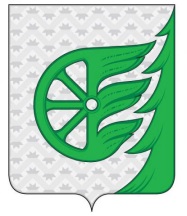 Администрация городского округа город ШахуньяНижегородской областиП О С Т А Н О В Л Е Н И ЕНаименованиеСодержаниеНаименование муниципальнойпрограммыМуниципальная программа «Развитие культуры  в городском округе город Шахунья Нижегородской области»Муниципальный заказчик –координатор   программыАдминистрация городского округа город Шахунья Нижегородской областиСоисполнители программыМуниципальное бюджетное учреждение культуры «Централизованная клубная система городского округа город Шахунья Нижегородской области»Муниципальное бюджетное учреждение культуры  «Централизованная библиотечная система городского округа город Шахунья»Муниципальное бюджетное учреждение культуры «Народный  фольклорно-этнографический музей» Муниципальное бюджетное учреждение дополнительного образования «Детская школа искусств» с. Хмелевицы городского округа город Шахунья Нижегородской областиМуниципальное бюджетное учреждение дополнительного образования «Шахунская детская художественная школа»Муниципальное автономное учреждение дополнительного образования «Школа искусств городского округа город Шахунья Нижегородской области»Муниципальное бюджетное учреждение дополнительного образования Вахтанская детская музыкальная школаМуниципальное бюджетное учреждение дополнительного образования «Сявская детская музыкальная школа»Муниципальное казенное учреждение культуры «Центр организационно-методической работыучреждений культуры городского округа город Шахунья Нижегородской области»Муниципальное казенное учреждение «Центр по обеспечению деятельности учреждений культуры городского округа город Шахунья Нижегородской области» Подпрограммы программы Сохранение и развитие материально-технической базы муниципальных учреждений культуры городского округа город Шахунья Нижегородской областиРазвитие дополнительного образования в области искусств в городском округе город Шахунья Нижегородской области.Развитие библиотечного дела в городском округе город Шахунья Нижегородской области.Развитие музейного дела в городском округе город Шахунья Нижегородской области.Развитие культурно-досуговой деятельности в городском округе город Шахунья Нижегородской области.Обеспечение реализации муниципальной программы.Цели программыСоздание условий и возможностей для повышения роли культуры в воспитании и просвещении населения городского округа город Шахунья в её лучших традициях и достижениях; сохранение культурного наследия и единого культурно-информационного пространства.Задачи  программыСохранение и развитие материально-технической базы муниципальных учреждений культуры городского округа город Шахунья.Поддержка и развитие художественного творчества, творческой молодежи и юных дарований.Повышение творческого потенциала округа, создание единого культурного пространства.Сохранение культурного и исторического наследия, расширение доступа населения к культурным ценностям и информации.Повышение доступности и качества оказания муниципальных услуг в сфере культуры.Создание условий для реализации муниципальной программы.Этапы и сроки  реализации программыМуниципальная программа реализуется в течение 2018 – 2023 годов.Муниципальная программа реализуется в один этап.Объемы бюджетных ассигнований муниципальной программы за счет средств  бюджета городского округагород Шахунья (в разбивке по подпрограммам)Всего на реализацию муниципальной  программы 743285,87967тыс. рублей, в том числе: 2018 год -            114037,3 тыс. рублей;2019 год –   121581,76676 тыс.рублей;2020 год -    127575,68802 тыс.рублей;2021 год -    127418,07555 тыс.рублей;2022 год -    117455,57467 тыс.рублей;2023 год -    135216,47467  тыс.рублейВсего на реализацию подпрограммы "Сохранение и развитие материально-технической базы муниципальных учреждений культуры городского округа город Шахунья Нижегородской области" –                                19 029,05384 тыс. рублей, в том числе:2018 год -                907,4 тыс. рублей;2019 год –     5263,94218 тыс.рублей;2020 год -      9765,68801 тыс.рублей;2021 год –      1307,63647 тыс.рублей;2022 год          748,27467 тыс.рублей;2023 год -        748,27467 тыс.рублейВсего на реализацию подпрограммы " Развитие дополнительного образования в области искусствв городском округе город Шахунья Нижегородской области» –    200243,16922 тыс. рублей, в том числе:2018 год -          29679,2 тыс. рублей;2019 год – 32017,90022 тыс.рублей;2020 год -          34266,9 тыс.рублей;2021 год – 34915,56900 тыс.рублей;2022 год – 32097,80000 тыс.рублей;2023 год -  37265,80000 тыс.рублейВсего на реализацию подпрограммы " Развитие библиотечного дела в городском округе город Шахунья Нижегородской области " –  134190,63492 тыс. рублей, в том числе:2018 год –           20910,0 тыс. рублей;2019 год –    21983,65114тыс.рублей;2020 год –   21848,26757 тыс.рублей;2021 год –   23216,41621 тыс.рублей;2022 год -    21430,90000 тыс.рублей;2023 год -    24801,40000 тыс.рублейВсего на реализацию подпрограммы «Развитие музейного дела в городском округе город Шахунья Нижегородской области» -   30258,2799  тыс. рублей, в том числе:2018 год –         4748,1 тыс. рублей;2019 год –   4914,7199 тыс.рублей;2020 год –       5154,86 тыс.рублей;2021 год – 5247,40000 тыс.рублей;2022 год -  4744,60000 тыс.рублей;2023 год -  5448,60000 тыс.рублейВсего на реализацию подпрограммы «Развитие культурно-досуговой деятельности в городском округе город Шахунья Нижегородской области» -   237725,91837  тыс.рублей, в том числе:2018 год –           40488,9 тыс. рублей;2019 год –   37943,08832 тыс.рублей;2020 год –   35833,47618 тыс.рублей;2021 год -    40629,65387 тыс.рублей;2022 год –         38848,80000 тыс.рублей;2023 год -          43982,0000 тыс.рублейВсего на реализацию подпрограммы «Обеспечение реализации муниципальной программы» -  122126,66126 тыс.рублей2018 год –              17303,7 тыс.рублей2019 год –          19458,465 тыс.рублей2020 год –      20706,49626 тыс.рублей2021 год –      22102,40000 тыс.рублей2022 год –      19585,20000 тыс.рублей;2023 год –      22970,40000 тыс.рублейВсего на реализацию муниципальной  программы 743285,87967тыс. рублей, в том числе: 2018 год -            114037,3 тыс. рублей;2019 год –   121581,76676 тыс.рублей;2020 год -    127575,68802 тыс.рублей;2021 год -    127418,07555 тыс.рублей;2022 год -    117455,57467 тыс.рублей;2023 год -    135216,47467  тыс.рублейВсего на реализацию подпрограммы "Сохранение и развитие материально-технической базы муниципальных учреждений культуры городского округа город Шахунья Нижегородской области" –                                19 029,05384 тыс. рублей, в том числе:2018 год -                907,4 тыс. рублей;2019 год –     5263,94218 тыс.рублей;2020 год -      9765,68801 тыс.рублей;2021 год –      1307,63647 тыс.рублей;2022 год          748,27467 тыс.рублей;2023 год -        748,27467 тыс.рублейВсего на реализацию подпрограммы " Развитие дополнительного образования в области искусствв городском округе город Шахунья Нижегородской области» –    200243,16922 тыс. рублей, в том числе:2018 год -          29679,2 тыс. рублей;2019 год – 32017,90022 тыс.рублей;2020 год -          34266,9 тыс.рублей;2021 год – 34915,56900 тыс.рублей;2022 год – 32097,80000 тыс.рублей;2023 год -  37265,80000 тыс.рублейВсего на реализацию подпрограммы " Развитие библиотечного дела в городском округе город Шахунья Нижегородской области " –  134190,63492 тыс. рублей, в том числе:2018 год –           20910,0 тыс. рублей;2019 год –    21983,65114тыс.рублей;2020 год –   21848,26757 тыс.рублей;2021 год –   23216,41621 тыс.рублей;2022 год -    21430,90000 тыс.рублей;2023 год -    24801,40000 тыс.рублейВсего на реализацию подпрограммы «Развитие музейного дела в городском округе город Шахунья Нижегородской области» -   30258,2799  тыс. рублей, в том числе:2018 год –         4748,1 тыс. рублей;2019 год –   4914,7199 тыс.рублей;2020 год –       5154,86 тыс.рублей;2021 год – 5247,40000 тыс.рублей;2022 год -  4744,60000 тыс.рублей;2023 год -  5448,60000 тыс.рублейВсего на реализацию подпрограммы «Развитие культурно-досуговой деятельности в городском округе город Шахунья Нижегородской области» -   237725,91837  тыс.рублей, в том числе:2018 год –           40488,9 тыс. рублей;2019 год –   37943,08832 тыс.рублей;2020 год –   35833,47618 тыс.рублей;2021 год -    40629,65387 тыс.рублей;2022 год –         38848,80000 тыс.рублей;2023 год -          43982,0000 тыс.рублейВсего на реализацию подпрограммы «Обеспечение реализации муниципальной программы» -  122126,66126 тыс.рублей2018 год –              17303,7 тыс.рублей2019 год –          19458,465 тыс.рублей2020 год –      20706,49626 тыс.рублей2021 год –      22102,40000 тыс.рублей2022 год –      19585,20000 тыс.рублей;2023 год –      22970,40000 тыс.рублейВсего на реализацию муниципальной  программы 743285,87967тыс. рублей, в том числе: 2018 год -            114037,3 тыс. рублей;2019 год –   121581,76676 тыс.рублей;2020 год -    127575,68802 тыс.рублей;2021 год -    127418,07555 тыс.рублей;2022 год -    117455,57467 тыс.рублей;2023 год -    135216,47467  тыс.рублейВсего на реализацию подпрограммы "Сохранение и развитие материально-технической базы муниципальных учреждений культуры городского округа город Шахунья Нижегородской области" –                                19 029,05384 тыс. рублей, в том числе:2018 год -                907,4 тыс. рублей;2019 год –     5263,94218 тыс.рублей;2020 год -      9765,68801 тыс.рублей;2021 год –      1307,63647 тыс.рублей;2022 год          748,27467 тыс.рублей;2023 год -        748,27467 тыс.рублейВсего на реализацию подпрограммы " Развитие дополнительного образования в области искусствв городском округе город Шахунья Нижегородской области» –    200243,16922 тыс. рублей, в том числе:2018 год -          29679,2 тыс. рублей;2019 год – 32017,90022 тыс.рублей;2020 год -          34266,9 тыс.рублей;2021 год – 34915,56900 тыс.рублей;2022 год – 32097,80000 тыс.рублей;2023 год -  37265,80000 тыс.рублейВсего на реализацию подпрограммы " Развитие библиотечного дела в городском округе город Шахунья Нижегородской области " –  134190,63492 тыс. рублей, в том числе:2018 год –           20910,0 тыс. рублей;2019 год –    21983,65114тыс.рублей;2020 год –   21848,26757 тыс.рублей;2021 год –   23216,41621 тыс.рублей;2022 год -    21430,90000 тыс.рублей;2023 год -    24801,40000 тыс.рублейВсего на реализацию подпрограммы «Развитие музейного дела в городском округе город Шахунья Нижегородской области» -   30258,2799  тыс. рублей, в том числе:2018 год –         4748,1 тыс. рублей;2019 год –   4914,7199 тыс.рублей;2020 год –       5154,86 тыс.рублей;2021 год – 5247,40000 тыс.рублей;2022 год -  4744,60000 тыс.рублей;2023 год -  5448,60000 тыс.рублейВсего на реализацию подпрограммы «Развитие культурно-досуговой деятельности в городском округе город Шахунья Нижегородской области» -   237725,91837  тыс.рублей, в том числе:2018 год –           40488,9 тыс. рублей;2019 год –   37943,08832 тыс.рублей;2020 год –   35833,47618 тыс.рублей;2021 год -    40629,65387 тыс.рублей;2022 год –         38848,80000 тыс.рублей;2023 год -          43982,0000 тыс.рублейВсего на реализацию подпрограммы «Обеспечение реализации муниципальной программы» -  122126,66126 тыс.рублей2018 год –              17303,7 тыс.рублей2019 год –          19458,465 тыс.рублей2020 год –      20706,49626 тыс.рублей2021 год –      22102,40000 тыс.рублей2022 год –      19585,20000 тыс.рублей;2023 год –      22970,40000 тыс.рублейВсего на реализацию муниципальной  программы 743285,87967тыс. рублей, в том числе: 2018 год -            114037,3 тыс. рублей;2019 год –   121581,76676 тыс.рублей;2020 год -    127575,68802 тыс.рублей;2021 год -    127418,07555 тыс.рублей;2022 год -    117455,57467 тыс.рублей;2023 год -    135216,47467  тыс.рублейВсего на реализацию подпрограммы "Сохранение и развитие материально-технической базы муниципальных учреждений культуры городского округа город Шахунья Нижегородской области" –                                19 029,05384 тыс. рублей, в том числе:2018 год -                907,4 тыс. рублей;2019 год –     5263,94218 тыс.рублей;2020 год -      9765,68801 тыс.рублей;2021 год –      1307,63647 тыс.рублей;2022 год          748,27467 тыс.рублей;2023 год -        748,27467 тыс.рублейВсего на реализацию подпрограммы " Развитие дополнительного образования в области искусствв городском округе город Шахунья Нижегородской области» –    200243,16922 тыс. рублей, в том числе:2018 год -          29679,2 тыс. рублей;2019 год – 32017,90022 тыс.рублей;2020 год -          34266,9 тыс.рублей;2021 год – 34915,56900 тыс.рублей;2022 год – 32097,80000 тыс.рублей;2023 год -  37265,80000 тыс.рублейВсего на реализацию подпрограммы " Развитие библиотечного дела в городском округе город Шахунья Нижегородской области " –  134190,63492 тыс. рублей, в том числе:2018 год –           20910,0 тыс. рублей;2019 год –    21983,65114тыс.рублей;2020 год –   21848,26757 тыс.рублей;2021 год –   23216,41621 тыс.рублей;2022 год -    21430,90000 тыс.рублей;2023 год -    24801,40000 тыс.рублейВсего на реализацию подпрограммы «Развитие музейного дела в городском округе город Шахунья Нижегородской области» -   30258,2799  тыс. рублей, в том числе:2018 год –         4748,1 тыс. рублей;2019 год –   4914,7199 тыс.рублей;2020 год –       5154,86 тыс.рублей;2021 год – 5247,40000 тыс.рублей;2022 год -  4744,60000 тыс.рублей;2023 год -  5448,60000 тыс.рублейВсего на реализацию подпрограммы «Развитие культурно-досуговой деятельности в городском округе город Шахунья Нижегородской области» -   237725,91837  тыс.рублей, в том числе:2018 год –           40488,9 тыс. рублей;2019 год –   37943,08832 тыс.рублей;2020 год –   35833,47618 тыс.рублей;2021 год -    40629,65387 тыс.рублей;2022 год –         38848,80000 тыс.рублей;2023 год -          43982,0000 тыс.рублейВсего на реализацию подпрограммы «Обеспечение реализации муниципальной программы» -  122126,66126 тыс.рублей2018 год –              17303,7 тыс.рублей2019 год –          19458,465 тыс.рублей2020 год –      20706,49626 тыс.рублей2021 год –      22102,40000 тыс.рублей2022 год –      19585,20000 тыс.рублей;2023 год –      22970,40000 тыс.рублей4Индикаторы достижения целии показатели непосредственных результатовНаименование индикатора достижения целей муниципальной программыНаименование индикатора достижения целей муниципальной программыЕдиницы измеренияЗначения индикаторов целей муниципальной программы по окончании реализации программы4Индикаторы достижения целии показатели непосредственных результатовСредняя заработная плата работников культурыСредняя заработная плата работников культурыСредняя заработная плата работников культуры4Индикаторы достижения целии показатели непосредственных результатовЧисло высококвалифицированных работников в сфере культуры,  % от числа квалифицированных работниковЧисло высококвалифицированных работников в сфере культуры,  % от числа квалифицированных работников%354Индикаторы достижения целии показатели непосредственных результатовДоля муниципальных учреждений культуры  городского округа город Шахунья Нижегородской области, имеющих свой официальный сайт, от общего числа учреждений культуры городского округа город Шахунья Нижегородской областиДоля муниципальных учреждений культуры  городского округа город Шахунья Нижегородской области, имеющих свой официальный сайт, от общего числа учреждений культуры городского округа город Шахунья Нижегородской области%1004Индикаторы достижения целии показатели непосредственных результатовПовышение уровня удовлетворенности граждан городского округа город Шахунья Нижегородской области качеством предоставления муниципальных услугПовышение уровня удовлетворенности граждан городского округа город Шахунья Нижегородской области качеством предоставления муниципальных услуг%100Увеличение числа граждан, принимающих участие в культурной деятельности (совокупная посещаемость организаций культуры)  ( к 2017 году)Увеличение числа граждан, принимающих участие в культурной деятельности (совокупная посещаемость организаций культуры)  ( к 2017 году)%110Увеличение числа обращений к цифровым ресурсамУвеличение числа обращений к цифровым ресурсам%  к 2019300Система организации контроля за выполнением ПрограммыКонтроль за исполнением программы осуществляет Муниципальное казенное учреждение культуры  «Центр организационно-методической работы учреждений культуры городского округа город Шахунья Нижегородской области»Контроль за исполнением программы осуществляет Муниципальное казенное учреждение культуры  «Центр организационно-методической работы учреждений культуры городского округа город Шахунья Нижегородской области»Подпрограмма 1 "Сохранение и развитие материально-технической базы муниципальных учреждений культуры городского округа город Шахунья Нижегородской области"Подпрограмма 1 "Сохранение и развитие материально-технической базы муниципальных учреждений культуры городского округа город Шахунья Нижегородской области"Подпрограмма 1 "Сохранение и развитие материально-технической базы муниципальных учреждений культуры городского округа город Шахунья Нижегородской области"Подпрограмма 1 "Сохранение и развитие материально-технической базы муниципальных учреждений культуры городского округа город Шахунья Нижегородской области"Наименование индикаторовНаименование индикаторовЕдиницы измеренияЗначения индикаторов целей подпрограммы по окончании реализации подпрограммыДоля отремонтированных муниципальных учреждений культуры городского округа город Шахунья Нижегородской областиДоля отремонтированных муниципальных учреждений культуры городского округа город Шахунья Нижегородской области%22,0Непосредственные результаты:Непосредственные результаты:Непосредственные результаты:Непосредственные результаты:Непосредственные результаты:В 10 муниципальных учреждениях культуры будет выполнен капитальный ремонт, в т.ч. в  4 клубных учреждениях, в 4 библиотеках, 1 школе искусств, 1 музее.В 10 муниципальных учреждениях культуры будет выполнен капитальный ремонт, в т.ч. в  4 клубных учреждениях, в 4 библиотеках, 1 школе искусств, 1 музее.В 10 муниципальных учреждениях культуры будет выполнен капитальный ремонт, в т.ч. в  4 клубных учреждениях, в 4 библиотеках, 1 школе искусств, 1 музее.В 10 муниципальных учреждениях культуры будет выполнен капитальный ремонт, в т.ч. в  4 клубных учреждениях, в 4 библиотеках, 1 школе искусств, 1 музее.В 10 муниципальных учреждениях культуры будет выполнен капитальный ремонт, в т.ч. в  4 клубных учреждениях, в 4 библиотеках, 1 школе искусств, 1 музее.Реализация всех мероприятий позволит повысить уровень противопожарной защищённости объектов, укрепить  материально - техническую базу учреждений, сократив тем самым размеры возможного причинённого ущерба от пожаров.Реализация всех мероприятий позволит повысить уровень противопожарной защищённости объектов, укрепить  материально - техническую базу учреждений, сократив тем самым размеры возможного причинённого ущерба от пожаров.Реализация всех мероприятий позволит повысить уровень противопожарной защищённости объектов, укрепить  материально - техническую базу учреждений, сократив тем самым размеры возможного причинённого ущерба от пожаров.Реализация всех мероприятий позволит повысить уровень противопожарной защищённости объектов, укрепить  материально - техническую базу учреждений, сократив тем самым размеры возможного причинённого ущерба от пожаров.Реализация всех мероприятий позволит повысить уровень противопожарной защищённости объектов, укрепить  материально - техническую базу учреждений, сократив тем самым размеры возможного причинённого ущерба от пожаров.Подпрограмма 2  " Развитие дополнительного образования в области искусств"Подпрограмма 2  " Развитие дополнительного образования в области искусств"Подпрограмма 2  " Развитие дополнительного образования в области искусств"Подпрограмма 2  " Развитие дополнительного образования в области искусств"Подпрограмма 2  " Развитие дополнительного образования в области искусств"Наименование индикаторовЕдиницы измеренияЗначения индикаторов целей подпрограммы по окончании реализации подпрограммыЗначения индикаторов целей подпрограммы по окончании реализации подпрограммыУвеличение количества детей, получающих услуги по дополнительному образованию%к 2017 году1010Непосредственные результатыНепосредственные результатыКоличество детей, получающих услуги по дополнительному образованию 797 человекКоличество детей, получающих услуги по дополнительному образованию 797 человекКоличество детей, получающих услуги по дополнительному образованию 797 человекКоличество детей, получающих услуги по дополнительному образованию 797 человекКоличество детей, получающих услуги по дополнительному образованию 797 человекПодпрограмма 3 «Развитие библиотечного дела»Подпрограмма 3 «Развитие библиотечного дела»Подпрограмма 3 «Развитие библиотечного дела»Подпрограмма 3 «Развитие библиотечного дела»Наименование индикаторовЕдиницы измеренияЗначения индикаторов целей подпрограммы по окончании реализации подпрограммыЗначения индикаторов целей подпрограммы по окончании реализации подпрограммыУвеличение количества библиографических записей в сводном электронном каталоге библиотек городского округа город Шахунья Нижегородской области, в том числе включенных в сводный электронный каталог библиотек Нижегородской области%1010Увеличение доли публичных библиотек, подключенных к информационно- телекоммуникационной сети "Интернет", в общем количестве муниципальных библиотек городского округа город Шахунья Нижегородской области%                                71%                                71%Охват населения библиотечным обслуживанием%72,0 %72,0 %Непосредственные результатыНепосредственные результатыНепосредственные результатыНепосредственные результатыКоличество библиографических записей в сводном электронном каталоге библиотек городского округа город Шахунья Нижегородской области, в том числе включенных в сводный электронный каталог библиотек Нижегородской области   записей                            40535                            40535Количество публичных библиотек, подключенных к информационно- телекоммуникационной сети "Интернет", в общем количестве государственных и муниципальных библиотек Нижегородской областиед1515Охват населения библиотечным обслуживаниемтыс.чел.24,124,1Подпрограмма 4  " Развитие музейного дела"Подпрограмма 4  " Развитие музейного дела"Подпрограмма 4  " Развитие музейного дела"Подпрограмма 4  " Развитие музейного дела"Подпрограмма 4  " Развитие музейного дела"Увеличение доли представленных зрителю (во всех формах) музейных предметов в общем количестве музейных предметов основного фонда  муниципальных музеев городского округа город Шахунья Нижегородской области%3535Увеличение посещаемости муниципальных музеев городского округа город Шахунья Нижегородской области, посещений на одного жителя в годчел0,370,37Непосредственные результатыКоличество представленных зрителю (во всех формах) музейных предметов в общем количестве музейных предметов основного фонда  муниципальных музеев городского округа город Шахунья Нижегородской областиед26102610Посещаемость муниципальных музеев городского округа город Шахунья Нижегородской областитыс.чел.12,512,5Подпрограмма 5 «Развитие культурно-досуговой деятельности»Подпрограмма 5 «Развитие культурно-досуговой деятельности»Подпрограмма 5 «Развитие культурно-досуговой деятельности»Подпрограмма 5 «Развитие культурно-досуговой деятельности»Подпрограмма 5 «Развитие культурно-досуговой деятельности»Наименование индикаторовЕдиницы измеренияЗначения индикаторов целей подпрограммы по окончании реализации подпрограммыЗначения индикаторов целей подпрограммы по окончании реализации подпрограммыОхват населения городского округа город Шахунья Нижегородской области культурно-массовыми мероприятиямиНа 10 тысяч человек890890Непосредственные результатыКоличество проведенных культурно-массовых мероприятийед29152915Подпрограмма 6 Обеспечение реализации муниципальной программы.Подпрограмма 6 Обеспечение реализации муниципальной программы.Подпрограмма 6 Обеспечение реализации муниципальной программы.Подпрограмма 6 Обеспечение реализации муниципальной программы.Подпрограмма 6 Обеспечение реализации муниципальной программы.Наименование индикаторовЕдиницы измеренияЗначения индикаторов целей подпрограммы по окончании реализации подпрограммыЗначения индикаторов целей подпрограммы по окончании реализации подпрограммыОбеспечение выполнения Плана мероприятий («дорожная карта») «Изменения,  направленные на повышение эффективности  сферы культуры в  городском округе город Шахунья Нижегородской области» утвержденного  постановлением городского округа город Шахуньяот 11 апреля 2013 года № 336   %100 100 N п/пТипы учреждений культурыКоличество1Библиотеки212Клубные учреждения183Детские музыкальные, художественные школы. Школы искусств54Музеи2№п/п№п/пНаименованиемероприятияКатегория расходов(капвложения, НИОКР и прочие расходы)Категория расходов(капвложения, НИОКР и прочие расходы)Сроки выполненияСроки выполненияСроки выполненияИсполнители мероприятийОбъем финансирования за счет средств бюджета округа (по годам)Объем финансирования за счет средств бюджета округа (по годам)Объем финансирования за счет средств бюджета округа (по годам)Объем финансирования за счет средств бюджета округа (по годам)Объем финансирования за счет средств бюджета округа (по годам)Объем финансирования за счет средств бюджета округа (по годам)Объем финансирования за счет средств бюджета округа (по годам)№п/п№п/пНаименованиемероприятияКатегория расходов(капвложения, НИОКР и прочие расходы)Категория расходов(капвложения, НИОКР и прочие расходы)Сроки выполненияСроки выполненияСроки выполненияИсполнители мероприятий201820192020202120222023Итого11                    2      3      3       4       4       4        56789101112Муниципальная программа  «Развитие культуры в городском округе город Шахунья Нижегородской области »Муниципальная программа  «Развитие культуры в городском округе город Шахунья Нижегородской области »Муниципальная программа  «Развитие культуры в городском округе город Шахунья Нижегородской области »Муниципальная программа  «Развитие культуры в городском округе город Шахунья Нижегородской области »Муниципальная программа  «Развитие культуры в городском округе город Шахунья Нижегородской области »Муниципальная программа  «Развитие культуры в городском округе город Шахунья Нижегородской области »Муниципальная программа  «Развитие культуры в городском округе город Шахунья Нижегородской области »Муниципальная программа  «Развитие культуры в городском округе город Шахунья Нижегородской области »Муниципальная программа  «Развитие культуры в городском округе город Шахунья Нижегородской области »114037,3121581,76676127575,68802127419,07555117455,57467135216,47467743285,87967Цели муниципальной программы:Создание условий и возможностей для повышения роли культуры в воспитании и просвещении населения городского округа город Шахунья Нижегородской области в ее лучших традициях и достижениях; сохранение культурного наследия региона и единого культурно-информационного пространства.Цели муниципальной программы:Создание условий и возможностей для повышения роли культуры в воспитании и просвещении населения городского округа город Шахунья Нижегородской области в ее лучших традициях и достижениях; сохранение культурного наследия региона и единого культурно-информационного пространства.Цели муниципальной программы:Создание условий и возможностей для повышения роли культуры в воспитании и просвещении населения городского округа город Шахунья Нижегородской области в ее лучших традициях и достижениях; сохранение культурного наследия региона и единого культурно-информационного пространства.Цели муниципальной программы:Создание условий и возможностей для повышения роли культуры в воспитании и просвещении населения городского округа город Шахунья Нижегородской области в ее лучших традициях и достижениях; сохранение культурного наследия региона и единого культурно-информационного пространства.Цели муниципальной программы:Создание условий и возможностей для повышения роли культуры в воспитании и просвещении населения городского округа город Шахунья Нижегородской области в ее лучших традициях и достижениях; сохранение культурного наследия региона и единого культурно-информационного пространства.Цели муниципальной программы:Создание условий и возможностей для повышения роли культуры в воспитании и просвещении населения городского округа город Шахунья Нижегородской области в ее лучших традициях и достижениях; сохранение культурного наследия региона и единого культурно-информационного пространства.Цели муниципальной программы:Создание условий и возможностей для повышения роли культуры в воспитании и просвещении населения городского округа город Шахунья Нижегородской области в ее лучших традициях и достижениях; сохранение культурного наследия региона и единого культурно-информационного пространства.Цели муниципальной программы:Создание условий и возможностей для повышения роли культуры в воспитании и просвещении населения городского округа город Шахунья Нижегородской области в ее лучших традициях и достижениях; сохранение культурного наследия региона и единого культурно-информационного пространства.Цели муниципальной программы:Создание условий и возможностей для повышения роли культуры в воспитании и просвещении населения городского округа город Шахунья Нижегородской области в ее лучших традициях и достижениях; сохранение культурного наследия региона и единого культурно-информационного пространства.1. Подпрограмма "Сохранение и развитие материально-технической базы муниципальных учреждений культуры городского округа город Шахунья Нижегородской области"1. Подпрограмма "Сохранение и развитие материально-технической базы муниципальных учреждений культуры городского округа город Шахунья Нижегородской области"1. Подпрограмма "Сохранение и развитие материально-технической базы муниципальных учреждений культуры городского округа город Шахунья Нижегородской области"1. Подпрограмма "Сохранение и развитие материально-технической базы муниципальных учреждений культуры городского округа город Шахунья Нижегородской области"1. Подпрограмма "Сохранение и развитие материально-технической базы муниципальных учреждений культуры городского округа город Шахунья Нижегородской области"1. Подпрограмма "Сохранение и развитие материально-технической базы муниципальных учреждений культуры городского округа город Шахунья Нижегородской области"1. Подпрограмма "Сохранение и развитие материально-технической базы муниципальных учреждений культуры городского округа город Шахунья Нижегородской области"1. Подпрограмма "Сохранение и развитие материально-технической базы муниципальных учреждений культуры городского округа город Шахунья Нижегородской области"1. Подпрограмма "Сохранение и развитие материально-технической базы муниципальных учреждений культуры городского округа город Шахунья Нижегородской области"907,45263,942189765,688011307,63647748,27467748,2746719 029,05384Укрепление материально-технической базы учреждений культуры(Капитальный и текущий  ремонты в муниципальных учреждениях культуры городского округа город Шахунья Нижегородской области)Укрепление материально-технической базы учреждений культуры(Капитальный и текущий  ремонты в муниципальных учреждениях культуры городского округа город Шахунья Нижегородской области)Укрепление материально-технической базы учреждений культуры(Капитальный и текущий  ремонты в муниципальных учреждениях культуры городского округа город Шахунья Нижегородской области)Капвложения2018-20232018-2023Учреждения культурыУчреждения культурыУчреждения культуры907,45263,942189765,688011163,71754748,27467748,2746718597,29707Капитальный и текущий  ремонты в культурно-досуговых  учреждениях городского округа город ШахуньяКапитальный и текущий  ремонты в культурно-досуговых  учреждениях городского округа город ШахуньяКапитальный и текущий  ремонты в культурно-досуговых  учреждениях городского округа город ШахуньяКапвложения2018-20232018-2023Учреждения культурыУчреждения культурыУчреждения культуры008659,00008659,0Капитальный и текущий ремонты в учреждениях допобразования в сфере культуры) городского округа город ШахуньяКапитальный и текущий ремонты в учреждениях допобразования в сфере культуры) городского округа город ШахуньяКапитальный и текущий ремонты в учреждениях допобразования в сфере культуры) городского округа город ШахуньяКапвложения2018-20232018-2023Учреждения культурыУчреждения культурыУчреждения культуры76,83129,08275,00003280,882Укрепление материально-технической базы (текущие и капитальные ремонты,обновление автобусного парка (Дом культуры)Укрепление материально-технической базы (текущие и капитальные ремонты,обновление автобусного парка (Дом культуры)Укрепление материально-технической базы (текущие и капитальные ремонты,обновление автобусного парка (Дом культуры)Капвложения2018-20232018-2023Учреждения культурыУчреждения культурыУчреждения культуры0090,0280,0440000370,044Расходы на обеспечение развития и укрепления материально-технической базы домов культуры в населенных пунктах с числом жителей до 50 тысяч человекРасходы на обеспечение развития и укрепления материально-технической базы домов культуры в населенных пунктах с числом жителей до 50 тысяч человекРасходы на обеспечение развития и укрепления материально-технической базы домов культуры в населенных пунктах с числом жителей до 50 тысяч человекКапвложения2018-20232018-2023МКУК ЦОМРУКМКУК ЦОМРУКМКУК ЦОМРУК830,6867,02234797,76908883,67354748,27467748,274674875,6143Субсидии на поддержку отрасли культурыСубсидии на поддержку отрасли культурыСубсидии на поддержку отрасли культурыКапвложения2018-20232018-2023МКУК ЦОМРУКМКУК ЦОМРУКМКУК ЦОМРУК0287,83784143,91893143,9351400575,67570Субсидии на создание виртуальных концертных залов за счет средств федерального бюджетаСубсидии на создание виртуальных концертных залов за счет средств федерального бюджетаСубсидии на создание виртуальных концертных залов за счет средств федерального бюджетаКапвложения2018-20232018-2023МКУК ЦОМРУКМКУК ЦОМРУКМКУК ЦОМРУК0980,00000980,02. Подпрограмма " Развитие дополнительного образования в области искусств в городском округе город  Шахунья Нижегородской области»2. Подпрограмма " Развитие дополнительного образования в области искусств в городском округе город  Шахунья Нижегородской области»2. Подпрограмма " Развитие дополнительного образования в области искусств в городском округе город  Шахунья Нижегородской области»2. Подпрограмма " Развитие дополнительного образования в области искусств в городском округе город  Шахунья Нижегородской области»2. Подпрограмма " Развитие дополнительного образования в области искусств в городском округе город  Шахунья Нижегородской области»2. Подпрограмма " Развитие дополнительного образования в области искусств в городском округе город  Шахунья Нижегородской области»2. Подпрограмма " Развитие дополнительного образования в области искусств в городском округе город  Шахунья Нижегородской области»2. Подпрограмма " Развитие дополнительного образования в области искусств в городском округе город  Шахунья Нижегородской области»2. Подпрограмма " Развитие дополнительного образования в области искусств в городском округе город  Шахунья Нижегородской области»29679,232017,9002234266,9000034915,569032097,8000037265,80000200243,16922Поддержка выставочной деятельности, организация и проведение художественных выставокПоддержка выставочной деятельности, организация и проведение художественных выставокПоддержка выставочной деятельности, организация и проведение художественных выставокПрочие расходы2018 – 20232018 – 20232018 – 2023Учреждения дополнительногообразования Учреждения дополнительногообразования 0000000Поддержка фестивальной деятельности образовательных организаций (конференций, мастер-классов, фестивалей, конкурсов, семинаров и тому подобное); Поддержка фестивальной деятельности образовательных организаций (конференций, мастер-классов, фестивалей, конкурсов, семинаров и тому подобное); Поддержка фестивальной деятельности образовательных организаций (конференций, мастер-классов, фестивалей, конкурсов, семинаров и тому подобное); Прочие расходы2018 – 20232018 – 20232018 – 2023Учреждения дополнительногообразования Учреждения дополнительногообразования 0000000Предоставление субсидии на финансовое обеспечение выполнения муниципального задания Предоставление субсидии на финансовое обеспечение выполнения муниципального задания Предоставление субсидии на финансовое обеспечение выполнения муниципального задания 2018 – 20232018 – 20232018 – 2023МКУК ЦОМРУКМКУК ЦОМРУК29679,232017,9002234266,9000034915,569032097,8000037265,80000200243,169223. Подпрограмма « Развитие библиотечного дела в городском округе город Шахунья Нижегородской области»3. Подпрограмма « Развитие библиотечного дела в городском округе город Шахунья Нижегородской области»3. Подпрограмма « Развитие библиотечного дела в городском округе город Шахунья Нижегородской области»3. Подпрограмма « Развитие библиотечного дела в городском округе город Шахунья Нижегородской области»3. Подпрограмма « Развитие библиотечного дела в городском округе город Шахунья Нижегородской области»3. Подпрограмма « Развитие библиотечного дела в городском округе город Шахунья Нижегородской области»3. Подпрограмма « Развитие библиотечного дела в городском округе город Шахунья Нижегородской области»3. Подпрограмма « Развитие библиотечного дела в городском округе город Шахунья Нижегородской области»3. Подпрограмма « Развитие библиотечного дела в городском округе город Шахунья Нижегородской области»20910,021983,6511421848,2675723216,4162121430,9000024801,40000134190,63492Поддержка профессиональной деятельности работников библиотечной сферыСубсидии на поддержку отрасли культуры(Государственная поддержка лучших работников сельских учреждений культуры)Поддержка профессиональной деятельности работников библиотечной сферыСубсидии на поддержку отрасли культуры(Государственная поддержка лучших работников сельских учреждений культуры)Поддержка профессиональной деятельности работников библиотечной сферыСубсидии на поддержку отрасли культуры(Государственная поддержка лучших работников сельских учреждений культуры)Прочие расходы2018 – 20232018 – 20232018 – 2023Библиотеки г.о.город Шахунья Библиотеки г.о.город Шахунья 104,0135,85971,95946000311,81846Пропаганда детского и юношеского чтения, формирование информационной и библиотечной культуры подрастающего поколенияПропаганда детского и юношеского чтения, формирование информационной и библиотечной культуры подрастающего поколенияПропаганда детского и юношеского чтения, формирование информационной и библиотечной культуры подрастающего поколенияПрочие расходы2018 – 20232018 – 20232018 – 2023Библиотеки г.о. город Шахунья Библиотеки г.о. город Шахунья 0000000Увеличение объемов комплектования библиотечных фондов и обеспечение их сохранностиУвеличение объемов комплектования библиотечных фондов и обеспечение их сохранностиУвеличение объемов комплектования библиотечных фондов и обеспечение их сохранностиПрочие расходы2018 – 20232018 – 20232018 – 2023Библиотеки г.о. город ШахуньяБиблиотеки г.о. город Шахунья0000000Субсидии на поддержку отрасли культуры (Подключение муниципальных общедоступных библиотек к информационно-телекоммуникационной свети «Интернет» и развитие библиотечного дела с учетом задачи расширения информационных технологий и оцифровки)Субсидии на поддержку отрасли культуры (Подключение муниципальных общедоступных библиотек к информационно-телекоммуникационной свети «Интернет» и развитие библиотечного дела с учетом задачи расширения информационных технологий и оцифровки)Субсидии на поддержку отрасли культуры (Подключение муниципальных общедоступных библиотек к информационно-телекоммуникационной свети «Интернет» и развитие библиотечного дела с учетом задачи расширения информационных технологий и оцифровки)Прочие расходы2018 – 20222018 – 20222018 – 2022МКУК ЦОМРУКМКУК ЦОМРУК015,3657263,90000079,26572Проведение научно-практических конференций, круглых столов, семинаров, культурных акций межрегионального уровняПроведение научно-практических конференций, круглых столов, семинаров, культурных акций межрегионального уровняПроведение научно-практических конференций, круглых столов, семинаров, культурных акций межрегионального уровняПрочие расходы2018 – 20222018 – 20222018 – 2022Библиотеки г.о. город ШахуньяБиблиотеки г.о. город Шахунья0000000Предоставление субсидии на финансовое обеспечение выполнения муниципального задания  на оказание муниципальной услуги по библиотечному, информационному и справочному обслуживаниюПредоставление субсидии на финансовое обеспечение выполнения муниципального задания  на оказание муниципальной услуги по библиотечному, информационному и справочному обслуживаниюПредоставление субсидии на финансовое обеспечение выполнения муниципального задания  на оказание муниципальной услуги по библиотечному, информационному и справочному обслуживаниюПрочие расходы2018 – 20232018 – 20232018 – 2023МКУК ЦОМРУКМКУК ЦОМРУК2080621832,4264221712,4081123216,4162121430,9000024801,40000133799,550744. Подпрограмма  «Развитие музейного дела в городском округе город Шахунья Нижегородской области»4. Подпрограмма  «Развитие музейного дела в городском округе город Шахунья Нижегородской области»4. Подпрограмма  «Развитие музейного дела в городском округе город Шахунья Нижегородской области»4. Подпрограмма  «Развитие музейного дела в городском округе город Шахунья Нижегородской области»4. Подпрограмма  «Развитие музейного дела в городском округе город Шахунья Нижегородской области»4. Подпрограмма  «Развитие музейного дела в городском округе город Шахунья Нижегородской области»4. Подпрограмма  «Развитие музейного дела в городском округе город Шахунья Нижегородской области»4. Подпрограмма  «Развитие музейного дела в городском округе город Шахунья Нижегородской области»4. Подпрограмма  «Развитие музейного дела в городском округе город Шахунья Нижегородской области»4748,14914,71995154,860005247,400004744,60005448,600030258,2799Поддержка профессиональной деятельности работников музейной сферыПоддержка профессиональной деятельности работников музейной сферыПоддержка профессиональной деятельности работников музейной сферы2018– 20232018– 20232018– 2023музеи городского округа город Шахуньямузеи городского округа город Шахунья0000000Создание новых экспозиций и выставочных проектовСоздание новых экспозиций и выставочных проектовСоздание новых экспозиций и выставочных проектов2018 – 20232018 – 20232018 – 2023музеи городского округа город Шахуньямузеи городского округа город Шахунья0000000Расходы на обеспечение деятельности муниципальных музеев(Предоставление субсидий бюджетным, автономным учреждением и иным некоммерческим организациям)Расходы на обеспечение деятельности муниципальных музеев(Предоставление субсидий бюджетным, автономным учреждением и иным некоммерческим организациям)Расходы на обеспечение деятельности муниципальных музеев(Предоставление субсидий бюджетным, автономным учреждением и иным некоммерческим организациям)Прочие расходы2018 – 20232018 – 20232018 – 2023МКУК ЦОМРУКМКУК ЦОМРУК4748,14914,71995154,860005247,400004744,60005448,600030258,27995. Подпрограмма «Развитие культурно-досуговой деятельности в городском округе город Шахунья Нижегородской области»5. Подпрограмма «Развитие культурно-досуговой деятельности в городском округе город Шахунья Нижегородской области»5. Подпрограмма «Развитие культурно-досуговой деятельности в городском округе город Шахунья Нижегородской области»5. Подпрограмма «Развитие культурно-досуговой деятельности в городском округе город Шахунья Нижегородской области»5. Подпрограмма «Развитие культурно-досуговой деятельности в городском округе город Шахунья Нижегородской области»5. Подпрограмма «Развитие культурно-досуговой деятельности в городском округе город Шахунья Нижегородской области»5. Подпрограмма «Развитие культурно-досуговой деятельности в городском округе город Шахунья Нижегородской области»5. Подпрограмма «Развитие культурно-досуговой деятельности в городском округе город Шахунья Нижегородской области»5. Подпрограмма «Развитие культурно-досуговой деятельности в городском округе город Шахунья Нижегородской области»40488,937943,0883235833,4761840629,6538738848,8000043982,00000237725,91837Поддержка профессиональной деятельности работников культурно-досуговой деятельностиПоддержка профессиональной деятельности работников культурно-досуговой деятельностиПоддержка профессиональной деятельности работников культурно-досуговой деятельностиПрочие расходы2018 – 20232018 – 20232018 – 2023Учреждения культурыУчреждения культуры9,0000009,0Поддержка национальных культурПоддержка национальных культурПоддержка национальных культурПрочиерасходы2018 – 20232018 – 20232018 – 2023Учреждения культуры Учреждения культуры 0000000Поддержка фестивальной деятельностиПоддержка фестивальной деятельностиПоддержка фестивальной деятельностиПрочиерасходы2018 – 20232018 – 20232018 – 2023Учреждения культуры Учреждения культуры 100,000000100,0Мероприятия антинаркотической направленностиМероприятия антинаркотической направленностиМероприятия антинаркотической направленностиПрочиерасходы2018-20232018-20232018-2023Учреждения культуры Учреждения культуры 0000000Организация и проведениекультурно-массовых мероприятийОрганизация и проведениекультурно-массовых мероприятийОрганизация и проведениекультурно-массовых мероприятийПрочиеРасходы2018-20232018-20232018-2023Учреждения культурыУчреждения культуры691800818,739857507977984654,73985Мероприятия в области культуры(Дома культуры)(Предоставление субсидий бюджетным, автономным учреждениям и иным некоммерческим организациям)Мероприятия в области культуры(Дома культуры)(Предоставление субсидий бюджетным, автономным учреждениям и иным некоммерческим организациям)Мероприятия в области культуры(Дома культуры)(Предоставление субсидий бюджетным, автономным учреждениям и иным некоммерческим организациям)ПрочиеРасходы2018-20232018-20232018-2023Учреждения культурыУчреждения культуры2912001,82509798937,8Мероприятия в области культуры(Закупка товаров, работ и услуг для обеспечения государственных(муниципальных нужд)Организация и проведениегосударственных праздников и общественно значимыхмероприятийМероприятия в области культуры(Закупка товаров, работ и услуг для обеспечения государственных(муниципальных нужд)Организация и проведениегосударственных праздников и общественно значимыхмероприятийМероприятия в области культуры(Закупка товаров, работ и услуг для обеспечения государственных(муниципальных нужд)Организация и проведениегосударственных праздников и общественно значимыхмероприятийПрочиерасходы2018-20232018-20232018-2023Администрация г.о.г. .ШахуньяАдминистрация г.о.г. .Шахунья400600816,939855007007003716,93985Предоставление субсидиина финансовое обеспечение выполнения  муниципального задания на оказание муниципальной культурно-досуговой услугиПредоставление субсидиина финансовое обеспечение выполнения  муниципального задания на оказание муниципальной культурно-досуговой услугиПредоставление субсидиина финансовое обеспечение выполнения  муниципального задания на оказание муниципальной культурно-досуговой услугиПрочиерасходы2018-20232018-20232018-2023МКУК «ЦОМРУК»МКУК «ЦОМРУК»39688,937143,0883235014,7363339879,6538738051,843184,0232962,178526. Подпрограмма  Обеспечение реализации муниципальной программы6. Подпрограмма  Обеспечение реализации муниципальной программы6. Подпрограмма  Обеспечение реализации муниципальной программы6. Подпрограмма  Обеспечение реализации муниципальной программы6. Подпрограмма  Обеспечение реализации муниципальной программы6. Подпрограмма  Обеспечение реализации муниципальной программы6. Подпрограмма  Обеспечение реализации муниципальной программы6. Подпрограмма  Обеспечение реализации муниципальной программы6. Подпрограмма  Обеспечение реализации муниципальной программы17303,719458,46520706,4962622102,4000019585,2000022970,40000122126,661266.1Обеспечение деятельностиМКУ «ЦОДУК»Обеспечение деятельностиМКУ «ЦОДУК»ПрочиеРасходы2018-20232018-20232018-2023МКУЦОДУКМКУЦОДУК13748,312896,08513294,5042614418,1000012678,514839,4081874,889266.2Обеспечение деятельности МКУК «ЦОМРУК»Обеспечение деятельности МКУК «ЦОМРУК»ПрочиеРасходы2018-20232018-20232018-2023МКУК ЦОМРУКМКУК ЦОМРУК3555,46562,387411,99207684,306906,78131,0040251,772№ п/пНаименование индикатора/ непосредственного результатаНаименование индикатора/ непосредственного результатаЕд.измеренияЗначение индикатора/ непосредственного результатаЗначение индикатора/ непосредственного результатаЗначение индикатора/ непосредственного результатаЗначение индикатора/ непосредственного результатаЗначение индикатора/ непосредственного результатаЗначение индикатора/ непосредственного результатаЗначение индикатора/ непосредственного результатаЗначение индикатора/ непосредственного результатаЗначение индикатора/ непосредственного результатаЗначение индикатора/ непосредственного результата№ п/пНаименование индикатора/ непосредственного результатаНаименование индикатора/ непосредственного результатаЕд.измерения2018201820182019201920202020202120222023  1                                       2                                       2Муниципальная программа « Развитие культуры  в городском округе город Шахунья Нижегородской области»Муниципальная программа « Развитие культуры  в городском округе город Шахунья Нижегородской области»Муниципальная программа « Развитие культуры  в городском округе город Шахунья Нижегородской области»Муниципальная программа « Развитие культуры  в городском округе город Шахунья Нижегородской области»Муниципальная программа « Развитие культуры  в городском округе город Шахунья Нижегородской области»Муниципальная программа « Развитие культуры  в городском округе город Шахунья Нижегородской области»Муниципальная программа « Развитие культуры  в городском округе город Шахунья Нижегородской области»Муниципальная программа « Развитие культуры  в городском округе город Шахунья Нижегородской области»Муниципальная программа « Развитие культуры  в городском округе город Шахунья Нижегородской области»Муниципальная программа « Развитие культуры  в городском округе город Шахунья Нижегородской области»Муниципальная программа « Развитие культуры  в городском округе город Шахунья Нижегородской области»Муниципальная программа « Развитие культуры  в городском округе город Шахунья Нижегородской области»Муниципальная программа « Развитие культуры  в городском округе город Шахунья Нижегородской области»Муниципальная программа « Развитие культуры  в городском округе город Шахунья Нижегородской области»11Индикатор 1Средняя заработная плата работников культурыРуб.26997,226997,226997,228498,5528498,5528526,2128526,2130749,8331207,4933081,3222Индикатор 2Доля высококвалифицированных работников в сфере культуры, % от числа квалифицированных работников%3232323333343435353533Индикатор 3Доля муниципальных учреждений культуры городского округа город Шахунья, имеющих свой официальный сайт от общего числа учреждений  культуры%10010010010010010010010010010044Индикатор 4Уровень удовлетворенности граждан городского округа город Шахунья Нижегородской области Нижегородской области качеством предоставления муниципальных услуг%10010010010010010010010010010055Индикатор 5 Увеличение числа граждан, принимающих участие в культурной деятельности (совокупная посещаемость организаций культуры)%---10110110110110510610766Индикатор 6 Увеличение числа обращений к цифровым ресурсам культуры% к 2019 году-----250250300300300 Подпрограмма  1 "Сохранение и развитие материально-технической базы  муниципальных учреждений культуры  Нижегородской области" Подпрограмма  1 "Сохранение и развитие материально-технической базы  муниципальных учреждений культуры  Нижегородской области" Подпрограмма  1 "Сохранение и развитие материально-технической базы  муниципальных учреждений культуры  Нижегородской области" Подпрограмма  1 "Сохранение и развитие материально-технической базы  муниципальных учреждений культуры  Нижегородской области" Подпрограмма  1 "Сохранение и развитие материально-технической базы  муниципальных учреждений культуры  Нижегородской области" Подпрограмма  1 "Сохранение и развитие материально-технической базы  муниципальных учреждений культуры  Нижегородской области" Подпрограмма  1 "Сохранение и развитие материально-технической базы  муниципальных учреждений культуры  Нижегородской области" Подпрограмма  1 "Сохранение и развитие материально-технической базы  муниципальных учреждений культуры  Нижегородской области" Подпрограмма  1 "Сохранение и развитие материально-технической базы  муниципальных учреждений культуры  Нижегородской области" Подпрограмма  1 "Сохранение и развитие материально-технической базы  муниципальных учреждений культуры  Нижегородской области" Подпрограмма  1 "Сохранение и развитие материально-технической базы  муниципальных учреждений культуры  Нижегородской области" Подпрограмма  1 "Сохранение и развитие материально-технической базы  муниципальных учреждений культуры  Нижегородской области" Подпрограмма  1 "Сохранение и развитие материально-технической базы  муниципальных учреждений культуры  Нижегородской области" Подпрограмма  1 "Сохранение и развитие материально-технической базы  муниципальных учреждений культуры  Нижегородской области"55Индикатор 1.1 Доля отремонтированных муниципальных учреждений культуры городского округа город Шахунья  Нижегородской области%%%8,78,722200066Непосредственный результат 1.1. Число отремонтированных муниципальных учреждений культуры городского округа город Шахунья  Нижегородской областиЕд.Ед.Ед.44111000                  Подпрограмма  2 "Развитие дополнительного образования в области искусств"                  Подпрограмма  2 "Развитие дополнительного образования в области искусств"                  Подпрограмма  2 "Развитие дополнительного образования в области искусств"                  Подпрограмма  2 "Развитие дополнительного образования в области искусств"                  Подпрограмма  2 "Развитие дополнительного образования в области искусств"                  Подпрограмма  2 "Развитие дополнительного образования в области искусств"                  Подпрограмма  2 "Развитие дополнительного образования в области искусств"                  Подпрограмма  2 "Развитие дополнительного образования в области искусств"                  Подпрограмма  2 "Развитие дополнительного образования в области искусств"                  Подпрограмма  2 "Развитие дополнительного образования в области искусств"                  Подпрограмма  2 "Развитие дополнительного образования в области искусств"                  Подпрограмма  2 "Развитие дополнительного образования в области искусств"                  Подпрограмма  2 "Развитие дополнительного образования в области искусств"                  Подпрограмма  2 "Развитие дополнительного образования в области искусств"77Индикатор 2.1  Увеличение количества детей, получающих услуги по дополнительному образованию%к 2017 году(751)103103103102,5102,599,299,2101,8104,6106,188Непосредственный результат 2.1 Количество детей, получающих услуги по дополнительному образованиюЧел.774774774770770745745765786797Подпрограмма 3 «Развитие библиотечного дела»Подпрограмма 3 «Развитие библиотечного дела»Подпрограмма 3 «Развитие библиотечного дела»Подпрограмма 3 «Развитие библиотечного дела»Подпрограмма 3 «Развитие библиотечного дела»Подпрограмма 3 «Развитие библиотечного дела»Подпрограмма 3 «Развитие библиотечного дела»Подпрограмма 3 «Развитие библиотечного дела»Подпрограмма 3 «Развитие библиотечного дела»Подпрограмма 3 «Развитие библиотечного дела»Подпрограмма 3 «Развитие библиотечного дела»Подпрограмма 3 «Развитие библиотечного дела»99Индикатор 3.1 Увеличение количества библиографических записей в сводном электронном каталоге библиотек городского округа город Шахунья Нижегородской области, в том числе включенных в сводный электронный каталог библиотек России% кпредыдущемугоду111111151510101010101010Непосредственный результат 3.1 Количество библиографических записей в сводном электронном каталоге библиотек городского округа город Шахунья Нижегородской области, в том числе включенных в сводный электронный каталог библиотек РоссииЕд. записей238572385723857275202752030470304703350036850405351111Индикатор 3.2 Увеличение доли публичных библиотек, подключенных к информационно-телекоммуникационной сети "Интернет" в общем количестве библиотек городского округа город Шахунья Нижегородской области%676767676771717171711212Непосредственный результат 3.2 Количество публичных библиотек, подключенных к информационно-телекоммуникационной сети "Интернет" в общем количестве библиотек городского округа город Шахунья Нижегородской областиЕд.141414141415151515151313Индикатор 3.3 Охват населения библиотечным обслуживанием%69,869,869,869,369,359,459,47272721414Непосредственный результат 3.3 Количество человек, охваченных библиотечным обслуживаниемТыс.чел.24,924,924,924,824,820,720,724,524,324,1Подпрограмма  4 «Развитие музейного дела»Подпрограмма  4 «Развитие музейного дела»Подпрограмма  4 «Развитие музейного дела»Подпрограмма  4 «Развитие музейного дела»Подпрограмма  4 «Развитие музейного дела»Подпрограмма  4 «Развитие музейного дела»Подпрограмма  4 «Развитие музейного дела»Подпрограмма  4 «Развитие музейного дела»Подпрограмма  4 «Развитие музейного дела»Подпрограмма  4 «Развитие музейного дела»Подпрограмма  4 «Развитие музейного дела»Подпрограмма  4 «Развитие музейного дела»1515Индикатор 4.1.Увеличение доли представленных зрителю (во всех формах) музейных предметов в общем количествемузейных предметов основного фонда муниципальных музеев  городского округа город Шахунья Нижегородской области% кобщему объему основногомузейного фонда9,29,29,234,534,5212122,4(17007581)34,835,01616Непосредственный результат 4.1.Количество представленных зрителю (во всех формах) музейных предметов из основного фонда муниципальных музеев  городского округа город Шахунья Нижегородской областиЕд.21602160216025612561156015601700260026101717Индикатор 4.2.Увеличение посещаемости  муниципальных музеев городского округа город Шахунья Нижегородской областипосещений на 1 жителя в год0,400,400,400,350,350,170,170,180,360,371818Непосредственный результат 4.2. Количество посещений  муниципальных музеев городского округа город Шахунья Нижегородской областиЧел.10100101001010012400124006000600062501250012500Подпрограмма 5 «Развитие культурно-досуговой деятельности»Подпрограмма 5 «Развитие культурно-досуговой деятельности»Подпрограмма 5 «Развитие культурно-досуговой деятельности»Подпрограмма 5 «Развитие культурно-досуговой деятельности»Подпрограмма 5 «Развитие культурно-досуговой деятельности»Подпрограмма 5 «Развитие культурно-досуговой деятельности»Подпрограмма 5 «Развитие культурно-досуговой деятельности»Подпрограмма 5 «Развитие культурно-досуговой деятельности»Подпрограмма 5 «Развитие культурно-досуговой деятельности»Подпрограмма 5 «Развитие культурно-досуговой деятельности»Подпрограмма 5 «Развитие культурно-досуговой деятельности»Подпрограмма 5 «Развитие культурно-досуговой деятельности»1919Индикатор 5.1.Охват населения культурно-массовыми мероприятиями Ед.На 10 тыс.чел.8008008008108102802802808708902020Непосредственный результат 5.1.Общее количество посещений культурно-массовых мероприятийЧеловек2472362472362472362613802613806830568305683052767772792272121Индикатор 5.2  Увеличение числа обращений к цифровым ресурсам культуры% к2019году-----2502503003003002222Непосредственный результат 5.2Общее число обращений к цифровым ресурсам культурыЕд.---150150375375450450500Статус Подпрограмма муниципальной программы заказчик-координатор, соисполнители Расходы (тыс. руб.), годыРасходы (тыс. руб.), годыРасходы (тыс. руб.), годыРасходы (тыс. руб.), годыРасходы (тыс. руб.), годыРасходы (тыс. руб.), годыСтатус Подпрограмма муниципальной программы заказчик-координатор, соисполнители 2018201920202021202220231 2 3 456789Муниципальная программа «Развитие культуры  в городском округе город ШахуньяНижегородской области на 2018-2023 годы»Муниципальная программа «Развитие культуры  в городском округе город ШахуньяНижегородской области на 2018-2023 годы»всего 114037,3121581,76676127575,68802127419,07555117455,57467135216,47467Муниципальная программа «Развитие культуры  в городском округе город ШахуньяНижегородской области на 2018-2023 годы»Муниципальная программа «Развитие культуры  в городском округе город ШахуньяНижегородской области на 2018-2023 годы»Администрация г.о.г.Шахунья114037,3121581,76676127575,68802127419,07555117455,57467135216,47467Подпрограмма 1 «Сохранение и развитие материально-технической базы муниципальных учреждений культуры городского округа город Шахунья Нижегородской областиПодпрограмма 1 «Сохранение и развитие материально-технической базы муниципальных учреждений культуры городского округа город Шахунья Нижегородской областивсего 907,45263,942189765,688011307,63647748,27467748,27467Подпрограмма 1 «Сохранение и развитие материально-технической базы муниципальных учреждений культуры городского округа город Шахунья Нижегородской областиПодпрограмма 1 «Сохранение и развитие материально-технической базы муниципальных учреждений культуры городского округа город Шахунья Нижегородской областиАдминистрация г.о.г.Шахунья907,45263,942189765,688011307, 63647748,27467748,27467Подпрограмма 2 «Развитие дополнительного образования в области искусств »Подпрограмма 2 «Развитие дополнительного образования в области искусств »всего 29679,232017,9002234266,9000034915,5690032097,837265,8Подпрограмма 2 «Развитие дополнительного образования в области искусств »Подпрограмма 2 «Развитие дополнительного образования в области искусств »Администрация г.о.г.Шахунья 29679,232017,9002234266,9000034915,5690032097,837265,8Подпрограмма 3 «Развитие библиотечного дела »Подпрограмма 3 «Развитие библиотечного дела »всего 20910,021983,6511421848,2675723216,4162121430,924801,4Подпрограмма 3 «Развитие библиотечного дела »Подпрограмма 3 «Развитие библиотечного дела »Администрация г.о.г.Шахунья20910,021983,6511421848,2675723216,4162121430,924801,4Подпрограмма 4«Развитие музейного дела»Подпрограмма 4«Развитие музейного дела»Всего4748,14914,71995154,860005247,400004744,65448,6Подпрограмма 4«Развитие музейного дела»Подпрограмма 4«Развитие музейного дела» Администрация г.о.г.Шахунья4748,14914,71995154,860005247,400004744,65448,6Подпрограмма 5«Развитие культурно-досуговой деятельности»Подпрограмма 5«Развитие культурно-досуговой деятельности»всего 40488,937943,0883235833,4761840629,6538738848,843982,00Подпрограмма 5«Развитие культурно-досуговой деятельности»Подпрограмма 5«Развитие культурно-досуговой деятельности»Администрация г.о.г.Шахунья40488,937943,0883235833,4761840629,6538738848,843982,00Подпрограмма 6 «Обеспечениереализации муниципальнойпрограммыПодпрограмма 6 «Обеспечениереализации муниципальнойпрограммыВсего17303,719458,46520706,4962622102,400019585,222970,4Подпрограмма 6 «Обеспечениереализации муниципальнойпрограммыПодпрограмма 6 «Обеспечениереализации муниципальнойпрограммыАдминистрация г.о.г.Шахунья17303,719458,46520706,4962622102,400019585,222970,4Статус Наименование подпрограммы Ответственный исполнитель, соисполнители Оценка расходов (тыс. руб.), годы Оценка расходов (тыс. руб.), годы Оценка расходов (тыс. руб.), годы Оценка расходов (тыс. руб.), годы Оценка расходов (тыс. руб.), годы Оценка расходов (тыс. руб.), годы Оценка расходов (тыс. руб.), годы Статус Наименование подпрограммы Ответственный исполнитель, соисполнители 20182019202020202021202220231 2 3 4567789Наименование муниципальной программы «Развитие культуры в городском округе город Шахунья Нижегородской области»Наименование муниципальной программы «Развитие культуры в городском округе город Шахунья Нижегородской области»Всего , в т.ч.114037,3121581,76676127575,68802127575,68802127419,07555117455,57467135216,47467Наименование муниципальной программы «Развитие культуры в городском округе город Шахунья Нижегородской области»Наименование муниципальной программы «Развитие культуры в городском округе город Шахунья Нижегородской области»расходы бюджета городского округа город Шахунья104168,4105842,602856101927,517101927,51794120,2116707,375683,80Наименование муниципальной программы «Развитие культуры в городском округе город Шахунья Нижегородской области»Наименование муниципальной программы «Развитие культуры в городском округе город Шахунья Нижегородской области» расходы областного бюджета Нижегородской области 9252,713894,0498224893,762424893,762432584,86765179,5859258963,98592Наименование муниципальной программы «Развитие культуры в городском округе город Шахунья Нижегородской области»Наименование муниципальной программы «Развитие культуры в городском округе город Шахунья Нижегородской области»расходы государственных внебюджетных фондов РФ 0000000Наименование муниципальной программы «Развитие культуры в городском округе город Шахунья Нижегородской области»Наименование муниципальной программы «Развитие культуры в городском округе город Шахунья Нижегородской области»расходы территориальных государственных внебюджетных фондов 0000000Наименование муниципальной программы «Развитие культуры в городском округе город Шахунья Нижегородской области»Наименование муниципальной программы «Развитие культуры в городском округе город Шахунья Нижегородской области» федеральный бюджет 560,01740,0079660,00790660,00790714,00790568.68875568,68875Наименование муниципальной программы «Развитие культуры в городском округе город Шахунья Нижегородской области»Наименование муниципальной программы «Развитие культуры в городском округе город Шахунья Нижегородской области» юридические лица и индивидуальные предприниматели0000000Наименование муниципальной программы «Развитие культуры в городском округе город Шахунья Нижегородской области»Наименование муниципальной программы «Развитие культуры в городском округе город Шахунья Нижегородской области»прочие источники (средства предприятий, собственные средства населения)0000000Подпрограмма 1 «Сохранение и развитие материально-технической базы муниципальных учреждений культуры городского округа город Шахунья»  Подпрограмма 1 «Сохранение и развитие материально-технической базы муниципальных учреждений культуры городского округа город Шахунья»  Всего 907,45263,942189765,688019765,688011307,63647748,27467748,27467Подпрограмма 1 «Сохранение и развитие материально-технической базы муниципальных учреждений культуры городского округа город Шахунья»  Подпрограмма 1 «Сохранение и развитие материально-технической базы муниципальных учреждений культуры городского округа город Шахунья»   расходы бюджета городского округа город Шахунья101,82858,05246     8716,973678716,97367342,7609200Подпрограмма 1 «Сохранение и развитие материально-технической базы муниципальных учреждений культуры городского округа город Шахунья»  Подпрограмма 1 «Сохранение и развитие материально-технической базы муниципальных учреждений культуры городского округа город Шахунья»   расходы областного бюджета Нижегородской области 245,6665,88182231,89467231,89467250,86765179,58592179,58592Подпрограмма 1 «Сохранение и развитие материально-технической базы муниципальных учреждений культуры городского округа город Шахунья»  Подпрограмма 1 «Сохранение и развитие материально-технической базы муниципальных учреждений культуры городского округа город Шахунья»   расходы государственных внебюджетных фондов РФ 0000000Подпрограмма 1 «Сохранение и развитие материально-технической базы муниципальных учреждений культуры городского округа город Шахунья»  Подпрограмма 1 «Сохранение и развитие материально-технической базы муниципальных учреждений культуры городского округа город Шахунья»  расходы территориальных государственных внебюджетных фондов 0000000Подпрограмма 1 «Сохранение и развитие материально-технической базы муниципальных учреждений культуры городского округа город Шахунья»  Подпрограмма 1 «Сохранение и развитие материально-технической базы муниципальных учреждений культуры городского округа город Шахунья»   федеральный бюджет 560,01740,0079660,00790660,00790714,00790568,68875568,68875Подпрограмма 1 «Сохранение и развитие материально-технической базы муниципальных учреждений культуры городского округа город Шахунья»  Подпрограмма 1 «Сохранение и развитие материально-технической базы муниципальных учреждений культуры городского округа город Шахунья»   средства юридических лиц и индивид.предприним.0000000Подпрограмма 1 «Сохранение и развитие материально-технической базы муниципальных учреждений культуры городского округа город Шахунья»  Подпрограмма 1 «Сохранение и развитие материально-технической базы муниципальных учреждений культуры городского округа город Шахунья»  прочие источники (средства предприятий, собственные средства населения)0000000Укрепление материально-технической базы учреждений культуры (Капитальный и текущий  ремонты в муниципальных учреждениях культуры городского округа город Шахунья Нижегородской области)Укрепление материально-технической базы учреждений культуры (Капитальный и текущий  ремонты в муниципальных учреждениях культуры городского округа город Шахунья Нижегородской области)Всего 907,45263,942189765,6889765,6881163,71754748,27467748,27467Укрепление материально-технической базы учреждений культуры (Капитальный и текущий  ремонты в муниципальных учреждениях культуры городского округа город Шахунья Нижегородской области)Укрепление материально-технической базы учреждений культуры (Капитальный и текущий  ремонты в муниципальных учреждениях культуры городского округа город Шахунья Нижегородской области)расходы бюджета городского округа город Шахунья 101,82858,05246     214,7854214,7854198,8419900Укрепление материально-технической базы учреждений культуры (Капитальный и текущий  ремонты в муниципальных учреждениях культуры городского округа город Шахунья Нижегородской области)Укрепление материально-технической базы учреждений культуры (Капитальный и текущий  ремонты в муниципальных учреждениях культуры городского округа город Шахунья Нижегородской области)расходы областного бюджета Нижегородской области 245,6665,881828890,8958890,895250,86765179,58592179,58592Укрепление материально-технической базы учреждений культуры (Капитальный и текущий  ремонты в муниципальных учреждениях культуры городского округа город Шахунья Нижегородской области)Укрепление материально-технической базы учреждений культуры (Капитальный и текущий  ремонты в муниципальных учреждениях культуры городского округа город Шахунья Нижегородской области) расходы государственных внебюджетных фондов РФ 0000000Укрепление материально-технической базы учреждений культуры (Капитальный и текущий  ремонты в муниципальных учреждениях культуры городского округа город Шахунья Нижегородской области)Укрепление материально-технической базы учреждений культуры (Капитальный и текущий  ремонты в муниципальных учреждениях культуры городского округа город Шахунья Нижегородской области) расходы территориальных государственных внебюджетных фондов 0000000Укрепление материально-технической базы учреждений культуры (Капитальный и текущий  ремонты в муниципальных учреждениях культуры городского округа город Шахунья Нижегородской области)Укрепление материально-технической базы учреждений культуры (Капитальный и текущий  ремонты в муниципальных учреждениях культуры городского округа город Шахунья Нижегородской области) федеральный бюджет 560,01740,0079660,0079660,0079714,00790568,68875568,68875Укрепление материально-технической базы учреждений культуры (Капитальный и текущий  ремонты в муниципальных учреждениях культуры городского округа город Шахунья Нижегородской области)Укрепление материально-технической базы учреждений культуры (Капитальный и текущий  ремонты в муниципальных учреждениях культуры городского округа город Шахунья Нижегородской области) юридические лица и индивид предприним.0000000Укрепление материально-технической базы учреждений культуры (Капитальный и текущий  ремонты в муниципальных учреждениях культуры городского округа город Шахунья Нижегородской области)Укрепление материально-технической базы учреждений культуры (Капитальный и текущий  ремонты в муниципальных учреждениях культуры городского округа город Шахунья Нижегородской области) прочие источники (средства предприятий, собственные средства населения)0000000.Капитальный и текущий  ремонты в культурно-досуговых учреждениях городского округа город Шахунья.Капитальный и текущий  ремонты в культурно-досуговых учреждениях городского округа город ШахуньяВсего 008659,08659,0000.Капитальный и текущий  ремонты в культурно-досуговых учреждениях городского округа город Шахунья.Капитальный и текущий  ремонты в культурно-досуговых учреждениях городского округа город Шахуньярасходы бюджета городского округа город Шахунья 0000000.Капитальный и текущий  ремонты в культурно-досуговых учреждениях городского округа город Шахунья.Капитальный и текущий  ремонты в культурно-досуговых учреждениях городского округа город Шахуньярасходы областного бюджета Нижегородской области 008659,08659,0000.Капитальный и текущий  ремонты в культурно-досуговых учреждениях городского округа город Шахунья.Капитальный и текущий  ремонты в культурно-досуговых учреждениях городского округа город Шахунья расходы государственных внебюджетных фондов РФ 0000000.Капитальный и текущий  ремонты в культурно-досуговых учреждениях городского округа город Шахунья.Капитальный и текущий  ремонты в культурно-досуговых учреждениях городского округа город Шахунья расходы территориальных государственных внебюджетных фондов 0000000.Капитальный и текущий  ремонты в культурно-досуговых учреждениях городского округа город Шахунья.Капитальный и текущий  ремонты в культурно-досуговых учреждениях городского округа город Шахунья федеральный бюджет 0000000.Капитальный и текущий  ремонты в культурно-досуговых учреждениях городского округа город Шахунья.Капитальный и текущий  ремонты в культурно-досуговых учреждениях городского округа город Шахунья юридические лица и индивид предприним.0000000.Капитальный и текущий  ремонты в культурно-досуговых учреждениях городского округа город Шахунья.Капитальный и текущий  ремонты в культурно-досуговых учреждениях городского округа город Шахунья прочие источники (средства предприятий, собственные средства населения)0000000Капитальный и текущий ремонты в учреждениях допобразования в сфере культуры) городского округа город ШахуньяКапитальный и текущий ремонты в учреждениях допобразования в сфере культуры) городского округа город ШахуньяВсего 76,83129,08275,075,0000Капитальный и текущий ремонты в учреждениях допобразования в сфере культуры) городского округа город ШахуньяКапитальный и текущий ремонты в учреждениях допобразования в сфере культуры) городского округа город Шахуньярасходы бюджета городского округа город Шахунья 76,82779,08275,075,0000Капитальный и текущий ремонты в учреждениях допобразования в сфере культуры) городского округа город ШахуньяКапитальный и текущий ремонты в учреждениях допобразования в сфере культуры) городского округа город Шахуньярасходы областного бюджета Нижегородской области 035000000000Капитальный и текущий ремонты в учреждениях допобразования в сфере культуры) городского округа город ШахуньяКапитальный и текущий ремонты в учреждениях допобразования в сфере культуры) городского округа город Шахунья расходы государственных внебюджетных фондов РФ 0000000Капитальный и текущий ремонты в учреждениях допобразования в сфере культуры) городского округа город ШахуньяКапитальный и текущий ремонты в учреждениях допобразования в сфере культуры) городского округа город Шахунья расходы территориальных государственных внебюджетных фондов0000000Капитальный и текущий ремонты в учреждениях допобразования в сфере культуры) городского округа город ШахуньяКапитальный и текущий ремонты в учреждениях допобразования в сфере культуры) городского округа город Шахунья федеральный бюджет 0000000Капитальный и текущий ремонты в учреждениях допобразования в сфере культуры) городского округа город ШахуньяКапитальный и текущий ремонты в учреждениях допобразования в сфере культуры) городского округа город Шахунья юридические лица и индивид предприним.0000000Капитальный и текущий ремонты в учреждениях допобразования в сфере культуры) городского округа город ШахуньяКапитальный и текущий ремонты в учреждениях допобразования в сфере культуры) городского округа город Шахунья прочие источники (средства предприятий, собственные средства населения)0000000Капитальный и текущий ремонты в библиотеках городского округа город ШахуньяКапитальный и текущий ремонты в библиотеках городского округа город ШахуньяВсего 0090,090,0280,0440000Капитальный и текущий ремонты в библиотеках городского округа город ШахуньяКапитальный и текущий ремонты в библиотеках городского округа город Шахуньярасходы бюджета городского округа город Шахунья 0090,090,0280,0440000Капитальный и текущий ремонты в библиотеках городского округа город ШахуньяКапитальный и текущий ремонты в библиотеках городского округа город Шахуньярасходы областного бюджета Нижегородской области 0000000Капитальный и текущий ремонты в библиотеках городского округа город ШахуньяКапитальный и текущий ремонты в библиотеках городского округа город Шахунья расходы государственных внебюджетных фондов РФ 0000000Капитальный и текущий ремонты в библиотеках городского округа город ШахуньяКапитальный и текущий ремонты в библиотеках городского округа город Шахунья расходы территориальных государственных внебюджетных фондов 0000000Капитальный и текущий ремонты в библиотеках городского округа город ШахуньяКапитальный и текущий ремонты в библиотеках городского округа город Шахунья федеральный бюджет 0000000Капитальный и текущий ремонты в библиотеках городского округа город ШахуньяКапитальный и текущий ремонты в библиотеках городского округа город Шахунья юридические лица и индивид предприним.0000000Капитальный и текущий ремонты в библиотеках городского округа город ШахуньяКапитальный и текущий ремонты в библиотеках городского округа город Шахунья прочие источники (средства предприятий, собственные средства населения)0000000Субсидии на обеспечение развития и укрепление материально-технической базы муниципальных домов культурыСубсидии на обеспечение развития и укрепление материально-технической базы муниципальных домов культурыВсего 830,6867,02234797,76908797,76908883,67354748,27467748,27467Субсидии на обеспечение развития и укрепление материально-технической базы муниципальных домов культурыСубсидии на обеспечение развития и укрепление материально-технической базы муниципальных домов культурырасходы бюджета городского округа город Шахунья 25,061,4028941,0016541,0016553,9331300Субсидии на обеспечение развития и укрепление материально-технической базы муниципальных домов культурыСубсидии на обеспечение развития и укрепление материально-технической базы муниципальных домов культурырасходы областного бюджета Нижегородской области 245,6245,61155196,75953196,75953215,73251179,58592179,58592Субсидии на обеспечение развития и укрепление материально-технической базы муниципальных домов культурыСубсидии на обеспечение развития и укрепление материально-технической базы муниципальных домов культуры расходы государственных внебюджетных фондов РФ 0000000Субсидии на обеспечение развития и укрепление материально-технической базы муниципальных домов культурыСубсидии на обеспечение развития и укрепление материально-технической базы муниципальных домов культуры расходы территориальных государственных внебюджетных фондов 0000000Субсидии на обеспечение развития и укрепление материально-технической базы муниципальных домов культурыСубсидии на обеспечение развития и укрепление материально-технической базы муниципальных домов культуры федеральный бюджет 560,0560,00790560,00790560,00790614,00790568,68875568,68875Субсидии на обеспечение развития и укрепление материально-технической базы муниципальных домов культурыСубсидии на обеспечение развития и укрепление материально-технической базы муниципальных домов культуры юридические лица и индивид предприним.0000000Субсидии на обеспечение развития и укрепление материально-технической базы муниципальных домов культурыСубсидии на обеспечение развития и укрепление материально-технической базы муниципальных домов культурыпрочие источники (средства предприятий, собственные средства населения)0000000Субсидии на поддержку отрасли культурыСубсидии на поддержку отрасли культурыВсего 0287,83784143,91893143,91893143,9189300Субсидии на поддержку отрасли культурыСубсидии на поддержку отрасли культурырасходы бюджета городского округа город Шахунья 017,567578,783798,783798,7837900Субсидии на поддержку отрасли культурыСубсидии на поддержку отрасли культурырасходы областного бюджета Нижегородской области 070,2702735,1351435,1351435,1351400Субсидии на поддержку отрасли культурыСубсидии на поддержку отрасли культуры расходы государственных внебюджетных фондов РФ 0000000Субсидии на поддержку отрасли культурыСубсидии на поддержку отрасли культуры расходы территориальных государственных внебюджетных фондов 0000000Субсидии на поддержку отрасли культурыСубсидии на поддержку отрасли культуры федеральный бюджет 0200,0100,0000100,0000100,000000Субсидии на поддержку отрасли культурыСубсидии на поддержку отрасли культуры юридические лица и индивид предприним.0000000Субсидии на поддержку отрасли культурыСубсидии на поддержку отрасли культуры прочие источники (средства предприятий, собственные средства населения)0000000Субсидии на созданиевиртуальных концертных залов за счет средств федерального бюджетаСубсидии на созданиевиртуальных концертных залов за счет средств федерального бюджетаВсего 0980,000000Субсидии на созданиевиртуальных концертных залов за счет средств федерального бюджетаСубсидии на созданиевиртуальных концертных залов за счет средств федерального бюджетарасходы бюджета городского округа город Шахунья 0000000Субсидии на созданиевиртуальных концертных залов за счет средств федерального бюджетаСубсидии на созданиевиртуальных концертных залов за счет средств федерального бюджетарасходы областного бюджета Нижегородской области 0000000Субсидии на созданиевиртуальных концертных залов за счет средств федерального бюджетаСубсидии на созданиевиртуальных концертных залов за счет средств федерального бюджета расходы государственных внебюджетных фондов РФ 0000000Субсидии на созданиевиртуальных концертных залов за счет средств федерального бюджетаСубсидии на созданиевиртуальных концертных залов за счет средств федерального бюджета расходы территориальных государственных внебюджетных фондов 0000000Субсидии на созданиевиртуальных концертных залов за счет средств федерального бюджетаСубсидии на созданиевиртуальных концертных залов за счет средств федерального бюджета федеральный бюджет 0980,000000Субсидии на созданиевиртуальных концертных залов за счет средств федерального бюджетаСубсидии на созданиевиртуальных концертных залов за счет средств федерального бюджета юридические лица и индивид предприним.0000000Субсидии на созданиевиртуальных концертных залов за счет средств федерального бюджетаСубсидии на созданиевиртуальных концертных залов за счет средств федерального бюджета прочие источники (средства предприятий, собственные средства населения)0000000Подпрограмма 2"Развитие дополнительногообразования в области искусств в городском округе г.Шахунья Нижегородской области"Подпрограмма 2"Развитие дополнительногообразования в области искусств в городском округе г.Шахунья Нижегородской области" Всего29679,232017,9002234266,900034266,900034915,5690032097,837265,8Подпрограмма 2"Развитие дополнительногообразования в области искусств в городском округе г.Шахунья Нижегородской области"Подпрограмма 2"Развитие дополнительногообразования в области искусств в городском округе г.Шахунья Нижегородской области"расходы бюджета городского округа город Шахунья 27534,13207,9002229560,629560,621981,96932097,819931,20Подпрограмма 2"Развитие дополнительногообразования в области искусств в городском округе г.Шахунья Нижегородской области"Подпрограмма 2"Развитие дополнительногообразования в области искусств в городском округе г.Шахунья Нижегородской области" расходы областного бюджета Нижегородской области 02145,13688,054706,34706,312933,60017334,60Подпрограмма 2"Развитие дополнительногообразования в области искусств в городском округе г.Шахунья Нижегородской области"Подпрограмма 2"Развитие дополнительногообразования в области искусств в городском округе г.Шахунья Нижегородской области" расходы государственных внебюджетных фондов РФ 0000000Подпрограмма 2"Развитие дополнительногообразования в области искусств в городском округе г.Шахунья Нижегородской области"Подпрограмма 2"Развитие дополнительногообразования в области искусств в городском округе г.Шахунья Нижегородской области" расходы территориальных государственных внебюджетных фондов 0000000Подпрограмма 2"Развитие дополнительногообразования в области искусств в городском округе г.Шахунья Нижегородской области"Подпрограмма 2"Развитие дополнительногообразования в области искусств в городском округе г.Шахунья Нижегородской области" федеральный бюджет 0000000Подпрограмма 2"Развитие дополнительногообразования в области искусств в городском округе г.Шахунья Нижегородской области"Подпрограмма 2"Развитие дополнительногообразования в области искусств в городском округе г.Шахунья Нижегородской области" юридические лица и индивид.предприниматели0000000Подпрограмма 2"Развитие дополнительногообразования в области искусств в городском округе г.Шахунья Нижегородской области"Подпрограмма 2"Развитие дополнительногообразования в области искусств в городском округе г.Шахунья Нижегородской области"прочие источники (средства предприятий, собственные средства населения)0000000Поддержка выставочной деятельности, организация и проведение художественных выставокПоддержка выставочной деятельности, организация и проведение художественных выставокВсего 0000000Поддержка выставочной деятельности, организация и проведение художественных выставокПоддержка выставочной деятельности, организация и проведение художественных выставокрасходы бюджета городского округа город Шахунья 0000000Поддержка выставочной деятельности, организация и проведение художественных выставокПоддержка выставочной деятельности, организация и проведение художественных выставок расходы областного бюджета Нижегородской области 0000000Поддержка выставочной деятельности, организация и проведение художественных выставокПоддержка выставочной деятельности, организация и проведение художественных выставок расходы государственных внебюджетных фондов РФ 0000000Поддержка выставочной деятельности, организация и проведение художественных выставокПоддержка выставочной деятельности, организация и проведение художественных выставок расходы территориальных государственных внебюджетных фондов 0000000Поддержка выставочной деятельности, организация и проведение художественных выставокПоддержка выставочной деятельности, организация и проведение художественных выставок федеральный бюджет 0000000Поддержка выставочной деятельности, организация и проведение художественных выставокПоддержка выставочной деятельности, организация и проведение художественных выставок юридические лица0000000Поддержка выставочной деятельности, организация и проведение художественных выставокПоддержка выставочной деятельности, организация и проведение художественных выставок прочие источники (средства предприятий, собственные средства населения)0000000Поддержка фестивальной деятельности образовательных организаций (конференций, мастер-классов, фестивалей, конкурсов,  семинаров итому подобное)Поддержка фестивальной деятельности образовательных организаций (конференций, мастер-классов, фестивалей, конкурсов,  семинаров итому подобное)Всего 0000000Поддержка фестивальной деятельности образовательных организаций (конференций, мастер-классов, фестивалей, конкурсов,  семинаров итому подобное)Поддержка фестивальной деятельности образовательных организаций (конференций, мастер-классов, фестивалей, конкурсов,  семинаров итому подобное) расходы бюджета городского округа город Шахунья0000000Поддержка фестивальной деятельности образовательных организаций (конференций, мастер-классов, фестивалей, конкурсов,  семинаров итому подобное)Поддержка фестивальной деятельности образовательных организаций (конференций, мастер-классов, фестивалей, конкурсов,  семинаров итому подобное)  расходы областного бюджета Нижегородской 0области 0000000Поддержка фестивальной деятельности образовательных организаций (конференций, мастер-классов, фестивалей, конкурсов,  семинаров итому подобное)Поддержка фестивальной деятельности образовательных организаций (конференций, мастер-классов, фестивалей, конкурсов,  семинаров итому подобное) Р0асходы государственных внебюджетных фондов РФ0000000Поддержка фестивальной деятельности образовательных организаций (конференций, мастер-классов, фестивалей, конкурсов,  семинаров итому подобное)Поддержка фестивальной деятельности образовательных организаций (конференций, мастер-классов, фестивалей, конкурсов,  семинаров итому подобное) расходы территориальных государственных внебюджетных фондов 0000000Поддержка фестивальной деятельности образовательных организаций (конференций, мастер-классов, фестивалей, конкурсов,  семинаров итому подобное)Поддержка фестивальной деятельности образовательных организаций (конференций, мастер-классов, фестивалей, конкурсов,  семинаров итому подобное) федеральный бюджет 0000000Поддержка фестивальной деятельности образовательных организаций (конференций, мастер-классов, фестивалей, конкурсов,  семинаров итому подобное)Поддержка фестивальной деятельности образовательных организаций (конференций, мастер-классов, фестивалей, конкурсов,  семинаров итому подобное)средства юридических лици индивидуальныхпредпринимателей0000000Поддержка фестивальной деятельности образовательных организаций (конференций, мастер-классов, фестивалей, конкурсов,  семинаров итому подобное)Поддержка фестивальной деятельности образовательных организаций (конференций, мастер-классов, фестивалей, конкурсов,  семинаров итому подобное) прочие источники (средства предприятий, собственные средства населения)0000000Предоставление субсидиина финансовое обеспечение выполнения муниципального задания Предоставление субсидиина финансовое обеспечение выполнения муниципального задания Всего 29710,432017,9002234671,534671,534915,5690032097,837265,8Предоставление субсидиина финансовое обеспечение выполнения муниципального задания Предоставление субсидиина финансовое обеспечение выполнения муниципального задания расходы бюджета городского округа город Шахунья27852,23207,9002229965,229965,221981,96932097,819931,20Предоставление субсидиина финансовое обеспечение выполнения муниципального задания Предоставление субсидиина финансовое обеспечение выполнения муниципального задания  расходы областного бюджета Нижегородской области 1858,23688,054706,34706,312933,6017334,60Предоставление субсидиина финансовое обеспечение выполнения муниципального задания Предоставление субсидиина финансовое обеспечение выполнения муниципального задания  расходы государственных внебюджетных фондов РФ0000000Предоставление субсидиина финансовое обеспечение выполнения муниципального задания Предоставление субсидиина финансовое обеспечение выполнения муниципального задания  расходы территориальных государственных внебюджетных фондов 0000000Предоставление субсидиина финансовое обеспечение выполнения муниципального задания Предоставление субсидиина финансовое обеспечение выполнения муниципального задания  федеральный бюджет 0000000Предоставление субсидиина финансовое обеспечение выполнения муниципального задания Предоставление субсидиина финансовое обеспечение выполнения муниципального задания  средства юридических лиц и индивидуальныхпредпринимателей0000000Предоставление субсидиина финансовое обеспечение выполнения муниципального задания Предоставление субсидиина финансовое обеспечение выполнения муниципального задания прочие источники (средства предприятий, собственные средства населения)0000000Подпрограмма 3«Развитие библиотечного дела в городском округе город Шахунья Нижегородской области»Подпрограмма 3«Развитие библиотечного дела в городском округе город Шахунья Нижегородской области»Всего 20910,021983,6511421848,2675721848,2675723216,4162121430,924801,40Подпрограмма 3«Развитие библиотечного дела в городском округе город Шахунья Нижегородской области»Подпрограмма 3«Развитие библиотечного дела в городском округе город Шахунья Нижегородской области»расходы бюджета городского округа город Шахунья18785,219421,3610818738,600018738,600017991,0162121430,913619,6Подпрограмма 3«Развитие библиотечного дела в городском округе город Шахунья Нижегородской области»Подпрограмма 3«Развитие библиотечного дела в городском округе город Шахунья Нижегородской области»  расходы областного бюджета Нижегородской области 2068,62457,213763015,267573015,267575225,4011181,80Подпрограмма 3«Развитие библиотечного дела в городском округе город Шахунья Нижегородской области»Подпрограмма 3«Развитие библиотечного дела в городском округе город Шахунья Нижегородской области» расходы государственных внебюджетных фондов РФ0000000Подпрограмма 3«Развитие библиотечного дела в городском округе город Шахунья Нижегородской области»Подпрограмма 3«Развитие библиотечного дела в городском округе город Шахунья Нижегородской области» расходы территориальных государственных внебюджетных фондов 0000000Подпрограмма 3«Развитие библиотечного дела в городском округе город Шахунья Нижегородской области»Подпрограмма 3«Развитие библиотечного дела в городском округе город Шахунья Нижегородской области» федеральный бюджет 56,2105,0763394,40094,400000Подпрограмма 3«Развитие библиотечного дела в городском округе город Шахунья Нижегородской области»Подпрограмма 3«Развитие библиотечного дела в городском округе город Шахунья Нижегородской области» средства юридических лици индивидуальных предпринимателей0000000Подпрограмма 3«Развитие библиотечного дела в городском округе город Шахунья Нижегородской области»Подпрограмма 3«Развитие библиотечного дела в городском округе город Шахунья Нижегородской области» прочие источники (средства предприятий, собственные средства населения)0000000Поддержка профессиональной деятельности работников библиотечной сферыСубсидии на поддержку отрасли культуры(Государственная поддержка лучших работников сельских учреждений культуры)Поддержка профессиональной деятельности работников библиотечной сферыСубсидии на поддержку отрасли культуры(Государственная поддержка лучших работников сельских учреждений культуры)Всего 104,0135,85971,9594671,95946000Поддержка профессиональной деятельности работников библиотечной сферыСубсидии на поддержку отрасли культуры(Государственная поддержка лучших работников сельских учреждений культуры)Поддержка профессиональной деятельности работников библиотечной сферыСубсидии на поддержку отрасли культуры(Государственная поддержка лучших работников сельских учреждений культуры) расходы бюджета городского округа город Шахунья28,08,291894,391894,39189000Поддержка профессиональной деятельности работников библиотечной сферыСубсидии на поддержку отрасли культуры(Государственная поддержка лучших работников сельских учреждений культуры)Поддержка профессиональной деятельности работников библиотечной сферыСубсидии на поддержку отрасли культуры(Государственная поддержка лучших работников сельских учреждений культуры) расходы областного бюджета Нижегородской области 19,833,16717,5675717,56757000Поддержка профессиональной деятельности работников библиотечной сферыСубсидии на поддержку отрасли культуры(Государственная поддержка лучших работников сельских учреждений культуры)Поддержка профессиональной деятельности работников библиотечной сферыСубсидии на поддержку отрасли культуры(Государственная поддержка лучших работников сельских учреждений культуры) расходы государственных внебюджетных фондов РФ0000000Поддержка профессиональной деятельности работников библиотечной сферыСубсидии на поддержку отрасли культуры(Государственная поддержка лучших работников сельских учреждений культуры)Поддержка профессиональной деятельности работников библиотечной сферыСубсидии на поддержку отрасли культуры(Государственная поддержка лучших работников сельских учреждений культуры) расходы территориальных государственных внебюджетных фондов 0000000Поддержка профессиональной деятельности работников библиотечной сферыСубсидии на поддержку отрасли культуры(Государственная поддержка лучших работников сельских учреждений культуры)Поддержка профессиональной деятельности работников библиотечной сферыСубсидии на поддержку отрасли культуры(Государственная поддержка лучших работников сельских учреждений культуры) федеральный бюджет 56,294,450,0000050,00000000Поддержка профессиональной деятельности работников библиотечной сферыСубсидии на поддержку отрасли культуры(Государственная поддержка лучших работников сельских учреждений культуры)Поддержка профессиональной деятельности работников библиотечной сферыСубсидии на поддержку отрасли культуры(Государственная поддержка лучших работников сельских учреждений культуры) средства юридических лици индивидуальных предпринимателей0000000Поддержка профессиональной деятельности работников библиотечной сферыСубсидии на поддержку отрасли культуры(Государственная поддержка лучших работников сельских учреждений культуры)Поддержка профессиональной деятельности работников библиотечной сферыСубсидии на поддержку отрасли культуры(Государственная поддержка лучших работников сельских учреждений культуры)прочие источники (средства предприятий, собственные средства населения)0000000Пропаганда детского и юношеского чтения, формирование информационной и библиотечной культуры подрастающего поколенияПропаганда детского и юношеского чтения, формирование информационной и библиотечной культуры подрастающего поколенияВсего 0000000Пропаганда детского и юношеского чтения, формирование информационной и библиотечной культуры подрастающего поколенияПропаганда детского и юношеского чтения, формирование информационной и библиотечной культуры подрастающего поколениярасходы бюджета городского округа город Шахунья0000000Пропаганда детского и юношеского чтения, формирование информационной и библиотечной культуры подрастающего поколенияПропаганда детского и юношеского чтения, формирование информационной и библиотечной культуры подрастающего поколения расходы областного бюджета Нижегородской области 0000000Пропаганда детского и юношеского чтения, формирование информационной и библиотечной культуры подрастающего поколенияПропаганда детского и юношеского чтения, формирование информационной и библиотечной культуры подрастающего поколения расходы государственных внебюджетных фондов РФ0000000Пропаганда детского и юношеского чтения, формирование информационной и библиотечной культуры подрастающего поколенияПропаганда детского и юношеского чтения, формирование информационной и библиотечной культуры подрастающего поколения расходы территориальных государственных внебюджетных фондов 0000000Пропаганда детского и юношеского чтения, формирование информационной и библиотечной культуры подрастающего поколенияПропаганда детского и юношеского чтения, формирование информационной и библиотечной культуры подрастающего поколения федеральный бюджет 0000000Пропаганда детского и юношеского чтения, формирование информационной и библиотечной культуры подрастающего поколенияПропаганда детского и юношеского чтения, формирование информационной и библиотечной культуры подрастающего поколения средства юридических лици индивидуальных предпринимателей0000000 прочие источники (средства предприятий, собственные средства населения)0000000Увеличение объемов комплектования библиотечных фондов и обеспечение их сохранностиУвеличение объемов комплектования библиотечных фондов и обеспечение их сохранностиВсего  015,3652663,90063,900000Увеличение объемов комплектования библиотечных фондов и обеспечение их сохранностиУвеличение объемов комплектования библиотечных фондов и обеспечение их сохранностирасходы бюджета городского округа город Шахунья00,937793,93,9000Увеличение объемов комплектования библиотечных фондов и обеспечение их сохранностиУвеличение объемов комплектования библиотечных фондов и обеспечение их сохранности расходы областного бюджета Нижегородской области 03,75115,615,6000Увеличение объемов комплектования библиотечных фондов и обеспечение их сохранностиУвеличение объемов комплектования библиотечных фондов и обеспечение их сохранностирасходы государственных внебюджетных фондов РФ0000000Увеличение объемов комплектования библиотечных фондов и обеспечение их сохранностиУвеличение объемов комплектования библиотечных фондов и обеспечение их сохранностирасходы территориальных государственных внебюджетных фондов 0000000Увеличение объемов комплектования библиотечных фондов и обеспечение их сохранностиУвеличение объемов комплектования библиотечных фондов и обеспечение их сохранности федеральный бюджет 010,6763344,444,4000Увеличение объемов комплектования библиотечных фондов и обеспечение их сохранностиУвеличение объемов комплектования библиотечных фондов и обеспечение их сохранности средства юридических лици индивидуальныхпредпринимателей0000000Увеличение объемов комплектования библиотечных фондов и обеспечение их сохранностиУвеличение объемов комплектования библиотечных фондов и обеспечение их сохранности прочие источники (средства предприятий, собственные средства населения)0000000Основное мероприятиеПроведение научно-практических конференций, круглых столов, семинаров, культурных акций межрегионального уровняОсновное мероприятиеПроведение научно-практических конференций, круглых столов, семинаров, культурных акций межрегионального уровняВсего 0000000Основное мероприятиеПроведение научно-практических конференций, круглых столов, семинаров, культурных акций межрегионального уровняОсновное мероприятиеПроведение научно-практических конференций, круглых столов, семинаров, культурных акций межрегионального уровня расходы бюджета городского округа город Шахунья0000000Основное мероприятиеПроведение научно-практических конференций, круглых столов, семинаров, культурных акций межрегионального уровняОсновное мероприятиеПроведение научно-практических конференций, круглых столов, семинаров, культурных акций межрегионального уровня  расходы областного бюджета Нижегородской области 0000000Основное мероприятиеПроведение научно-практических конференций, круглых столов, семинаров, культурных акций межрегионального уровняОсновное мероприятиеПроведение научно-практических конференций, круглых столов, семинаров, культурных акций межрегионального уровнярасходы государственных внебюджетных фондов РФ0000000Основное мероприятиеПроведение научно-практических конференций, круглых столов, семинаров, культурных акций межрегионального уровняОсновное мероприятиеПроведение научно-практических конференций, круглых столов, семинаров, культурных акций межрегионального уровня расходы территориальных государственных внебюджетных фондов 0000000Основное мероприятиеПроведение научно-практических конференций, круглых столов, семинаров, культурных акций межрегионального уровняОсновное мероприятиеПроведение научно-практических конференций, круглых столов, семинаров, культурных акций межрегионального уровня федеральный бюджет 0000000Основное мероприятиеПроведение научно-практических конференций, круглых столов, семинаров, культурных акций межрегионального уровняОсновное мероприятиеПроведение научно-практических конференций, круглых столов, семинаров, культурных акций межрегионального уровня средства юридических лици индивидуальных предпринимателей0000000Основное мероприятиеПроведение научно-практических конференций, круглых столов, семинаров, культурных акций межрегионального уровняОсновное мероприятиеПроведение научно-практических конференций, круглых столов, семинаров, культурных акций межрегионального уровня прочие источники (средства предприятий, собственные средства населения)0000000Предоставление субсидии на  финансовое обеспечение выполнения муниципального задания на оказание муниципальной услуги по библиотечному, информационному и справочному обслуживаниюПредоставление субсидии на  финансовое обеспечение выполнения муниципального задания на оказание муниципальной услуги по библиотечному, информационному и справочному обслуживаниюВсего 20806,021832,4264521712,4081121712,4081123216,4162121430,924801,40Предоставление субсидии на  финансовое обеспечение выполнения муниципального задания на оказание муниципальной услуги по библиотечному, информационному и справочному обслуживаниюПредоставление субсидии на  финансовое обеспечение выполнения муниципального задания на оказание муниципальной услуги по библиотечному, информационному и справочному обслуживанию расходы бюджета городского округа город Шахунья18757,219412,131418730,3081118730,3081117991,0162121430,913619,6Предоставление субсидии на  финансовое обеспечение выполнения муниципального задания на оказание муниципальной услуги по библиотечному, информационному и справочному обслуживаниюПредоставление субсидии на  финансовое обеспечение выполнения муниципального задания на оказание муниципальной услуги по библиотечному, информационному и справочному обслуживанию  расходы областного бюджета Нижегородской области 2048,82420,295052982,12982,15225,41621011181,80Предоставление субсидии на  финансовое обеспечение выполнения муниципального задания на оказание муниципальной услуги по библиотечному, информационному и справочному обслуживаниюПредоставление субсидии на  финансовое обеспечение выполнения муниципального задания на оказание муниципальной услуги по библиотечному, информационному и справочному обслуживаниюрасходы государственных внебюджетных фондов РФ0000000Предоставление субсидии на  финансовое обеспечение выполнения муниципального задания на оказание муниципальной услуги по библиотечному, информационному и справочному обслуживаниюПредоставление субсидии на  финансовое обеспечение выполнения муниципального задания на оказание муниципальной услуги по библиотечному, информационному и справочному обслуживанию расходы территориальных государственных внебюджетных фондов 0000000Предоставление субсидии на  финансовое обеспечение выполнения муниципального задания на оказание муниципальной услуги по библиотечному, информационному и справочному обслуживаниюПредоставление субсидии на  финансовое обеспечение выполнения муниципального задания на оказание муниципальной услуги по библиотечному, информационному и справочному обслуживанию федеральный бюджет 0000000Предоставление субсидии на  финансовое обеспечение выполнения муниципального задания на оказание муниципальной услуги по библиотечному, информационному и справочному обслуживаниюПредоставление субсидии на  финансовое обеспечение выполнения муниципального задания на оказание муниципальной услуги по библиотечному, информационному и справочному обслуживанию средства юридических лици индивидуальных предпринимателей0000000Предоставление субсидии на  финансовое обеспечение выполнения муниципального задания на оказание муниципальной услуги по библиотечному, информационному и справочному обслуживаниюПредоставление субсидии на  финансовое обеспечение выполнения муниципального задания на оказание муниципальной услуги по библиотечному, информационному и справочному обслуживанию прочие источники (средства предприятий, собственные средства населения)0000000Подпрограмма 4«Развитие музейного дела в городском округе город Шахунья Нижегородской области»Подпрограмма 4«Развитие музейного дела в городском округе город Шахунья Нижегородской области»Всего , в том числе4748,14914,71995154,865154,865247,400004744,65448,60Подпрограмма 4«Развитие музейного дела в городском округе город Шахунья Нижегородской области»Подпрограмма 4«Развитие музейного дела в городском округе город Шахунья Нижегородской области»расходы бюджета городского округа город Шахунья4369,24452,164954563,864563,864168,04744,63035,8Подпрограмма 4«Развитие музейного дела в городском округе город Шахунья Нижегородской области»Подпрограмма 4«Развитие музейного дела в городском округе город Шахунья Нижегородской области»  расходы областного бюджета Нижегородской области 378,9462,55495591,0591,01079,402412,8Подпрограмма 4«Развитие музейного дела в городском округе город Шахунья Нижегородской области»Подпрограмма 4«Развитие музейного дела в городском округе город Шахунья Нижегородской области» расходы государственных внебюджетных фондов РФ0000000Подпрограмма 4«Развитие музейного дела в городском округе город Шахунья Нижегородской области»Подпрограмма 4«Развитие музейного дела в городском округе город Шахунья Нижегородской области» расходы территориальных государственных внебюджетных фондов 0000000Подпрограмма 4«Развитие музейного дела в городском округе город Шахунья Нижегородской области»Подпрограмма 4«Развитие музейного дела в городском округе город Шахунья Нижегородской области» федеральный бюджет 0000000Подпрограмма 4«Развитие музейного дела в городском округе город Шахунья Нижегородской области»Подпрограмма 4«Развитие музейного дела в городском округе город Шахунья Нижегородской области» средства юридических лици индивидуальных предпринимателей0000000Подпрограмма 4«Развитие музейного дела в городском округе город Шахунья Нижегородской области»Подпрограмма 4«Развитие музейного дела в городском округе город Шахунья Нижегородской области» прочие источники (средства предприятий, собственные средства населения)0000000Поддержка профессиональной деятельности музейной сферыПоддержка профессиональной деятельности музейной сферыВсего , в том числе0000000Поддержка профессиональной деятельности музейной сферыПоддержка профессиональной деятельности музейной сферырасходы бюджета городского округа город Шахунья0000000Поддержка профессиональной деятельности музейной сферыПоддержка профессиональной деятельности музейной сферы  расходы областного бюджета Нижегородской области 0000000Поддержка профессиональной деятельности музейной сферыПоддержка профессиональной деятельности музейной сферы расходы государственных внебюджетных фондов РФ0000000Поддержка профессиональной деятельности музейной сферыПоддержка профессиональной деятельности музейной сферы расходы территориальных государственных внебюджетных фондов 0000000Поддержка профессиональной деятельности музейной сферыПоддержка профессиональной деятельности музейной сферы федеральный бюджет 0000000Поддержка профессиональной деятельности музейной сферыПоддержка профессиональной деятельности музейной сферы средства юридических лици индивидуальных предпринимателей0000000Поддержка профессиональной деятельности музейной сферыПоддержка профессиональной деятельности музейной сферы прочие источники (средства предприятий, собственные средства населения)0000000Создание новых экспозиций и выставочных проектовСоздание новых экспозиций и выставочных проектовВсего , в том числе0000000Создание новых экспозиций и выставочных проектовСоздание новых экспозиций и выставочных проектоврасходы бюджета городского округа город Шахунья0000000Создание новых экспозиций и выставочных проектовСоздание новых экспозиций и выставочных проектов  расходы областного бюджета Нижегородской области 0000000Создание новых экспозиций и выставочных проектовСоздание новых экспозиций и выставочных проектов расходы государственных внебюджетных фондов РФ0000000Создание новых экспозиций и выставочных проектовСоздание новых экспозиций и выставочных проектов расходы территориальных государственных внебюджетных фондов 0000000Создание новых экспозиций и выставочных проектовСоздание новых экспозиций и выставочных проектов федеральный бюджет 0000000Создание новых экспозиций и выставочных проектовСоздание новых экспозиций и выставочных проектов средства юридических лици индивидуальных предпринимателей0000000Создание новых экспозиций и выставочных проектовСоздание новых экспозиций и выставочных проектов прочие источники (средства предприятий, собственные средства населения)0000000Расходы на обеспечение деятельности муниципальных музеев(Предоставление субсидийбюджетным, автономнымучреждениям и иным некоммерческим организациям)Расходы на обеспечение деятельности муниципальных музеев(Предоставление субсидийбюджетным, автономнымучреждениям и иным некоммерческим организациям)Всего , в том числе4748,14914,719905154,865154,865247,400004744,65448,60Расходы на обеспечение деятельности муниципальных музеев(Предоставление субсидийбюджетным, автономнымучреждениям и иным некоммерческим организациям)Расходы на обеспечение деятельности муниципальных музеев(Предоставление субсидийбюджетным, автономнымучреждениям и иным некоммерческим организациям)расходы бюджета городского округа город Шахунья4369,24452,164954563,864563,864168,04744,63035,8Расходы на обеспечение деятельности муниципальных музеев(Предоставление субсидийбюджетным, автономнымучреждениям и иным некоммерческим организациям)Расходы на обеспечение деятельности муниципальных музеев(Предоставление субсидийбюджетным, автономнымучреждениям и иным некоммерческим организациям)  расходы областного бюджета Нижегородской области 378,9462,55495591,0591,01079,402412,8Расходы на обеспечение деятельности муниципальных музеев(Предоставление субсидийбюджетным, автономнымучреждениям и иным некоммерческим организациям)Расходы на обеспечение деятельности муниципальных музеев(Предоставление субсидийбюджетным, автономнымучреждениям и иным некоммерческим организациям) расходы государственных внебюджетных фондов РФ0000000Расходы на обеспечение деятельности муниципальных музеев(Предоставление субсидийбюджетным, автономнымучреждениям и иным некоммерческим организациям)Расходы на обеспечение деятельности муниципальных музеев(Предоставление субсидийбюджетным, автономнымучреждениям и иным некоммерческим организациям) расходы территориальных государственных внебюджетных фондов 0000000Расходы на обеспечение деятельности муниципальных музеев(Предоставление субсидийбюджетным, автономнымучреждениям и иным некоммерческим организациям)Расходы на обеспечение деятельности муниципальных музеев(Предоставление субсидийбюджетным, автономнымучреждениям и иным некоммерческим организациям) федеральный бюджет 0000000Расходы на обеспечение деятельности муниципальных музеев(Предоставление субсидийбюджетным, автономнымучреждениям и иным некоммерческим организациям)Расходы на обеспечение деятельности муниципальных музеев(Предоставление субсидийбюджетным, автономнымучреждениям и иным некоммерческим организациям) средства юридических лици индивидуальных предпринимателей0000000Расходы на обеспечение деятельности муниципальных музеев(Предоставление субсидийбюджетным, автономнымучреждениям и иным некоммерческим организациям)Расходы на обеспечение деятельности муниципальных музеев(Предоставление субсидийбюджетным, автономнымучреждениям и иным некоммерческим организациям) прочие источники (средства предприятий, собственные средства населения)0000000Подпрограмма 5 «Развитиекультурно-досуговой деятельности в городском округе город Шахунья Нижегородской области»Подпрограмма 5 «Развитиекультурно-досуговой деятельности в городском округе город Шахунья Нижегородской области»Всего , в том числе40488,937943,0883235833,4761835833,4761840629,6538738848,843982,00Подпрограмма 5 «Развитиекультурно-досуговой деятельности в городском округе город Шахунья Нижегородской области»Подпрограмма 5 «Развитиекультурно-досуговой деятельности в городском округе город Шахунья Нижегородской области»расходы бюджета городского округа город Шахунья37321,934554,1883231300,87631300,87632935,2538738848,827466,8Подпрограмма 5 «Развитиекультурно-досуговой деятельности в городском округе город Шахунья Нижегородской области»Подпрограмма 5 «Развитиекультурно-досуговой деятельности в городском округе город Шахунья Нижегородской области»  расходы областного бюджета Нижегородской области 3167,03388,94532,604532,607694,4016515,20Подпрограмма 5 «Развитиекультурно-досуговой деятельности в городском округе город Шахунья Нижегородской области»Подпрограмма 5 «Развитиекультурно-досуговой деятельности в городском округе город Шахунья Нижегородской области» расходы государственных внебюджетных фондов РФ0000000Подпрограмма 5 «Развитиекультурно-досуговой деятельности в городском округе город Шахунья Нижегородской области»Подпрограмма 5 «Развитиекультурно-досуговой деятельности в городском округе город Шахунья Нижегородской области» расходы территориальных государственных внебюджетных фондов 0000000Подпрограмма 5 «Развитиекультурно-досуговой деятельности в городском округе город Шахунья Нижегородской области»Подпрограмма 5 «Развитиекультурно-досуговой деятельности в городском округе город Шахунья Нижегородской области» федеральный бюджет 0000000Подпрограмма 5 «Развитиекультурно-досуговой деятельности в городском округе город Шахунья Нижегородской области»Подпрограмма 5 «Развитиекультурно-досуговой деятельности в городском округе город Шахунья Нижегородской области» средства юридических лици индивидуальных предпринимателей0000000Подпрограмма 5 «Развитиекультурно-досуговой деятельности в городском округе город Шахунья Нижегородской области»Подпрограмма 5 «Развитиекультурно-досуговой деятельности в городском округе город Шахунья Нижегородской области» прочие источники (средства предприятий, собственные средства населения)0000000Поддержка профессиональной деятельности работников культурно-досуговой деятельностиПоддержка профессиональной деятельности работников культурно-досуговой деятельностиВсего 9000000Поддержка профессиональной деятельности работников культурно-досуговой деятельностиПоддержка профессиональной деятельности работников культурно-досуговой деятельностирасходы бюджета городского округа город Шахунья9000000Поддержка профессиональной деятельности работников культурно-досуговой деятельностиПоддержка профессиональной деятельности работников культурно-досуговой деятельности расходы областного бюджета Нижегородской области 0000000Поддержка профессиональной деятельности работников культурно-досуговой деятельностиПоддержка профессиональной деятельности работников культурно-досуговой деятельности расходы государственных внебюджетных фондов РФ0000000Поддержка профессиональной деятельности работников культурно-досуговой деятельностиПоддержка профессиональной деятельности работников культурно-досуговой деятельности расходы территориальных государственных внебюджетных фондов 0000000Поддержка профессиональной деятельности работников культурно-досуговой деятельностиПоддержка профессиональной деятельности работников культурно-досуговой деятельности федеральный бюджет 0000000Поддержка профессиональной деятельности работников культурно-досуговой деятельностиПоддержка профессиональной деятельности работников культурно-досуговой деятельности средства юридических лици индивидуальныхпредпринимателей0000000Поддержка профессиональной деятельности работников культурно-досуговой деятельностиПоддержка профессиональной деятельности работников культурно-досуговой деятельностипрочие источники (средства предприятий, собственные средства населения)0000000Поддержка национальных культурПоддержка национальных культурВсего 0000000Поддержка национальных культурПоддержка национальных культуррасходы бюджета городского округа город Шахунья0000000Поддержка национальных культурПоддержка национальных культур  расходы областного бюджета Нижегородской области 0000000Поддержка национальных культурПоддержка национальных культур расходы государственных внебюджетных фондов РФ0000000Поддержка национальных культурПоддержка национальных культур расходы территориальных государственных внебюджетных фондов 0000000Поддержка национальных культурПоддержка национальных культурфедеральный бюджет 0000000Поддержка национальных культурПоддержка национальных культурсредства юридических лиц и индивидуальных предпринимателей0000000Поддержка национальных культурПоддержка национальных культур прочие источники (средства предприятий, собственные средства населения)0000000Поддержка фестивальной деятельностиПоддержка фестивальной деятельностиВсего 100000000Поддержка фестивальной деятельностиПоддержка фестивальной деятельностирасходы бюджета городского округа город Шахунья100000000Поддержка фестивальной деятельностиПоддержка фестивальной деятельности расходы областного бюджета Нижегородской области 0000000Поддержка фестивальной деятельностиПоддержка фестивальной деятельности расходы государственных внебюджетных фондов РФ0000000Поддержка фестивальной деятельностиПоддержка фестивальной деятельностирасходы территориальных государственных внебюджетных фондов 0000000Поддержка фестивальной деятельностиПоддержка фестивальной деятельности федеральный бюджет0000000Поддержка фестивальной деятельностиПоддержка фестивальной деятельностисредства юридических лици индивидуальных предпринимателей0000000Поддержка фестивальной деятельностиПоддержка фестивальной деятельности прочие источники (средства предприятий, собственные средства населения)0000000Основное мероприятие Мероприятия антинаркотическойнаправленностиОсновное мероприятие Мероприятия антинаркотическойнаправленностиВсего , в том числе0000000Основное мероприятие Мероприятия антинаркотическойнаправленностиОсновное мероприятие Мероприятия антинаркотическойнаправленностирасходы бюджета городского округа город Шахунья0000000Основное мероприятие Мероприятия антинаркотическойнаправленностиОсновное мероприятие Мероприятия антинаркотическойнаправленности расходы областного бюджета Нижегородской области 0000000Основное мероприятие Мероприятия антинаркотическойнаправленностиОсновное мероприятие Мероприятия антинаркотическойнаправленности расходы государственных внебюджетных фондов РФ0000000Основное мероприятие Мероприятия антинаркотическойнаправленностиОсновное мероприятие Мероприятия антинаркотическойнаправленностирасходы территориальных государственных внебюджетных фондов 0000000Основное мероприятие Мероприятия антинаркотическойнаправленностиОсновное мероприятие Мероприятия антинаркотическойнаправленности федеральный бюджет0000000Основное мероприятие Мероприятия антинаркотическойнаправленностиОсновное мероприятие Мероприятия антинаркотическойнаправленностисредства юридических лици индивидуальных предпринимателей0000000Основное мероприятие Мероприятия антинаркотическойнаправленностиОсновное мероприятие Мероприятия антинаркотическойнаправленности прочие источники (средства предприятий, собственные средства населения)0000000Всего , в том числерасходы бюджета городского округа город Шахунья расходы областного бюджета Нижегородской области  расходы государственных внебюджетных фондов РФрасходы территориальных государственных внебюджетных фондов  федеральный бюджетсредства юридических лици индивидуальных предпринимателей прочие источники (средства предприятий, собственные средства населения)Организация и проведениекультурно-массовых мероприятийОрганизация и проведениекультурно-массовых мероприятийВсего 2912001,81,87509798Организация и проведениекультурно-массовых мероприятийОрганизация и проведениекультурно-массовых мероприятийрасходы бюджета городского округа город Шахунья2912001,81,87509798Организация и проведениекультурно-массовых мероприятийОрганизация и проведениекультурно-массовых мероприятий расходы областного бюджета Нижегородской области 0000000Организация и проведениекультурно-массовых мероприятийОрганизация и проведениекультурно-массовых мероприятий расходы государственных внебюджетных фондов РФ0000000Организация и проведениекультурно-массовых мероприятийОрганизация и проведениекультурно-массовых мероприятийрасходы территориальных государственных внебюджетных фондов 0000000Организация и проведениекультурно-массовых мероприятийОрганизация и проведениекультурно-массовых мероприятий федеральный бюджет0000000Организация и проведениекультурно-массовых мероприятийОрганизация и проведениекультурно-массовых мероприятийсредства юридических лици индивидуальных предпринимателей0000000Организация и проведениекультурно-массовых мероприятийОрганизация и проведениекультурно-массовых мероприятий прочие источники (средства предприятий, собственные средства населения)0000000Мероприятия в области культуры(Дома культуры)(Предоставление субсидий бюджетным, автономным учреждениям и иным некоммерческим организациям)Мероприятия в области культуры(Дома культуры)(Предоставление субсидий бюджетным, автономным учреждениям и иным некоммерческим организациям)Всего , в том числе000025000Мероприятия в области культуры(Дома культуры)(Предоставление субсидий бюджетным, автономным учреждениям и иным некоммерческим организациям)Мероприятия в области культуры(Дома культуры)(Предоставление субсидий бюджетным, автономным учреждениям и иным некоммерческим организациям)расходы бюджета городского округа город Шахунья000025000Мероприятия в области культуры(Дома культуры)(Предоставление субсидий бюджетным, автономным учреждениям и иным некоммерческим организациям)Мероприятия в области культуры(Дома культуры)(Предоставление субсидий бюджетным, автономным учреждениям и иным некоммерческим организациям) расходы областного бюджета Нижегородской области 0000000Мероприятия в области культуры(Дома культуры)(Предоставление субсидий бюджетным, автономным учреждениям и иным некоммерческим организациям)Мероприятия в области культуры(Дома культуры)(Предоставление субсидий бюджетным, автономным учреждениям и иным некоммерческим организациям) расходы государственных внебюджетных фондов РФ0000000Мероприятия в области культуры(Дома культуры)(Предоставление субсидий бюджетным, автономным учреждениям и иным некоммерческим организациям)Мероприятия в области культуры(Дома культуры)(Предоставление субсидий бюджетным, автономным учреждениям и иным некоммерческим организациям)расходы территориальных государственных внебюджетных фондов 0000000Мероприятия в области культуры(Дома культуры)(Предоставление субсидий бюджетным, автономным учреждениям и иным некоммерческим организациям)Мероприятия в области культуры(Дома культуры)(Предоставление субсидий бюджетным, автономным учреждениям и иным некоммерческим организациям) федеральный бюджет0000000Мероприятия в области культуры(Дома культуры)(Предоставление субсидий бюджетным, автономным учреждениям и иным некоммерческим организациям)Мероприятия в области культуры(Дома культуры)(Предоставление субсидий бюджетным, автономным учреждениям и иным некоммерческим организациям)средства юридических лици индивидуальных предпринимателей0000000Мероприятия в области культуры(Дома культуры)(Предоставление субсидий бюджетным, автономным учреждениям и иным некоммерческим организациям)Мероприятия в области культуры(Дома культуры)(Предоставление субсидий бюджетным, автономным учреждениям и иным некоммерческим организациям) прочие источники (средства предприятий, собственные средства населения)0000000Организация и проведениегосударственных праздников и общественно значимыхмероприятийОрганизация и проведениегосударственных праздников и общественно значимыхмероприятийВсего 400600816,93985816,93985500700700Организация и проведениегосударственных праздников и общественно значимыхмероприятийОрганизация и проведениегосударственных праздников и общественно значимыхмероприятийрасходы бюджета городского округа город Шахунья400600816,93985816,93985500700700Организация и проведениегосударственных праздников и общественно значимыхмероприятийОрганизация и проведениегосударственных праздников и общественно значимыхмероприятий расходы областного бюджета Нижегородской области 0000000Организация и проведениегосударственных праздников и общественно значимыхмероприятийОрганизация и проведениегосударственных праздников и общественно значимыхмероприятий расходы государственных внебюджетных фондов РФ0000000Организация и проведениегосударственных праздников и общественно значимыхмероприятийОрганизация и проведениегосударственных праздников и общественно значимыхмероприятийрасходы территориальных государственных внебюджетных фондов 0000000Организация и проведениегосударственных праздников и общественно значимыхмероприятийОрганизация и проведениегосударственных праздников и общественно значимыхмероприятий федеральный бюджет0000000Организация и проведениегосударственных праздников и общественно значимыхмероприятийОрганизация и проведениегосударственных праздников и общественно значимыхмероприятийсредства юридических лици индивидуальных предпринимателей0000000Организация и проведениегосударственных праздников и общественно значимыхмероприятийОрганизация и проведениегосударственных праздников и общественно значимыхмероприятийпрочие источники (средства предприятий, собственные средства населения)0000000Предоставление субсидиина финансовое обеспечение выполнения  муниципального задания на оказание муниципальной культурно-досуговой услугиПредоставление субсидиина финансовое обеспечение выполнения  муниципального задания на оказание муниципальной культурно-досуговой услуги Всего39688,937143,0883239308,1263339308,1263339879,65338738051,843184,0Предоставление субсидиина финансовое обеспечение выполнения  муниципального задания на оказание муниципальной культурно-досуговой услугиПредоставление субсидиина финансовое обеспечение выполнения  муниципального задания на оказание муниципальной культурно-досуговой услугирасходы бюджета городского округа город Шахунья36806,233754,1883234775,5263334775,5263332185,2538738051,826668,80Предоставление субсидиина финансовое обеспечение выполнения  муниципального задания на оказание муниципальной культурно-досуговой услугиПредоставление субсидиина финансовое обеспечение выполнения  муниципального задания на оказание муниципальной культурно-досуговой услуги расходы областного бюджета Нижегородской области 2882,73388,94532,64532,67694,40016515,20Предоставление субсидиина финансовое обеспечение выполнения  муниципального задания на оказание муниципальной культурно-досуговой услугиПредоставление субсидиина финансовое обеспечение выполнения  муниципального задания на оказание муниципальной культурно-досуговой услуги расходы государственных внебюджетных фондов РФ0000000Предоставление субсидиина финансовое обеспечение выполнения  муниципального задания на оказание муниципальной культурно-досуговой услугиПредоставление субсидиина финансовое обеспечение выполнения  муниципального задания на оказание муниципальной культурно-досуговой услуги расходы территориальных государственных внебюджетных фондов 0000000Предоставление субсидиина финансовое обеспечение выполнения  муниципального задания на оказание муниципальной культурно-досуговой услугиПредоставление субсидиина финансовое обеспечение выполнения  муниципального задания на оказание муниципальной культурно-досуговой услуги федеральный бюджет 0000000Предоставление субсидиина финансовое обеспечение выполнения  муниципального задания на оказание муниципальной культурно-досуговой услугиПредоставление субсидиина финансовое обеспечение выполнения  муниципального задания на оказание муниципальной культурно-досуговой услугисредства юридических лици индивидуальных предпринимателей0000000Предоставление субсидиина финансовое обеспечение выполнения  муниципального задания на оказание муниципальной культурно-досуговой услугиПредоставление субсидиина финансовое обеспечение выполнения  муниципального задания на оказание муниципальной культурно-досуговой услугипрочие источники (средства предприятий, собственные средства населения)0000000Подпрограмма 6«Обеспечение реализациимуниципальнойПрограммы»Подпрограмма 6«Обеспечение реализациимуниципальнойПрограммы» Всего17303,719458,46520706,4962620706,4962622102,4000019585,222970,4Подпрограмма 6«Обеспечение реализациимуниципальнойПрограммы»Подпрограмма 6«Обеспечение реализациимуниципальнойПрограммы»расходы бюджета городского округа город Шахунья16056,217050,66517548,79617548,79616701,219585,211630,4Подпрограмма 6«Обеспечение реализациимуниципальнойПрограммы»Подпрограмма 6«Обеспечение реализациимуниципальнойПрограммы» расходы областного бюджета Нижегородской области 1247,52407,83157,73157,75401,2011340,0Подпрограмма 6«Обеспечение реализациимуниципальнойПрограммы»Подпрограмма 6«Обеспечение реализациимуниципальнойПрограммы» расходы государственных внебюджетных фондов РФ0000000Подпрограмма 6«Обеспечение реализациимуниципальнойПрограммы»Подпрограмма 6«Обеспечение реализациимуниципальнойПрограммы» расходы территориальных государственных внебюджетных фондов 0000000Подпрограмма 6«Обеспечение реализациимуниципальнойПрограммы»Подпрограмма 6«Обеспечение реализациимуниципальнойПрограммы» федеральный бюджет 0000000Подпрограмма 6«Обеспечение реализациимуниципальнойПрограммы»Подпрограмма 6«Обеспечение реализациимуниципальнойПрограммы»средства юридических лици индивидуальных предпринимателей0000000Подпрограмма 6«Обеспечение реализациимуниципальнойПрограммы»Подпрограмма 6«Обеспечение реализациимуниципальнойПрограммы»прочие источники (средства предприятий, собственные средства населения)0000000Обеспечение деятельностиМКУ «Центр по обеспечению деятельностиучреждений культуры»Обеспечение деятельностиМКУ «Центр по обеспечению деятельностиучреждений культуры» Всего13748,312905,38513294,50413294,50414418,1000012678,514839,4Обеспечение деятельностиМКУ «Центр по обеспечению деятельностиучреждений культуры»Обеспечение деятельностиМКУ «Центр по обеспечению деятельностиучреждений культуры»расходы бюджета городского округа город Шахунья12500,811392,88511334,30411334,30410908,512678,57616,0Обеспечение деятельностиМКУ «Центр по обеспечению деятельностиучреждений культуры»Обеспечение деятельностиМКУ «Центр по обеспечению деятельностиучреждений культуры» расходы областного бюджета Нижегородской области 1247,51512,51960,21960,23509,607223,4Обеспечение деятельностиМКУ «Центр по обеспечению деятельностиучреждений культуры»Обеспечение деятельностиМКУ «Центр по обеспечению деятельностиучреждений культуры» расходы государственных внебюджетных фондов РФ0000000Обеспечение деятельностиМКУ «Центр по обеспечению деятельностиучреждений культуры»Обеспечение деятельностиМКУ «Центр по обеспечению деятельностиучреждений культуры» расходы территориальных государственных внебюджетных фондов 0000000Обеспечение деятельностиМКУ «Центр по обеспечению деятельностиучреждений культуры»Обеспечение деятельностиМКУ «Центр по обеспечению деятельностиучреждений культуры» федеральный бюджет 0000000Обеспечение деятельностиМКУ «Центр по обеспечению деятельностиучреждений культуры»Обеспечение деятельностиМКУ «Центр по обеспечению деятельностиучреждений культуры»средства юридических лици индивидуальных предпринимателей0000000Обеспечение деятельностиМКУ «Центр по обеспечению деятельностиучреждений культуры»Обеспечение деятельностиМКУ «Центр по обеспечению деятельностиучреждений культуры»прочие источники (средства предприятий, собственные средства населения)0000000Обеспечение деятельности МКУК «Центр организационно-методической работы учреждений культуры городского округа город Шахунья Нижегородской области»Обеспечение деятельности МКУК «Центр организационно-методической работы учреждений культуры городского округа город Шахунья Нижегородской области» Всего3555,47152,07411,99207411,99207684,36906,78131,00Обеспечение деятельности МКУК «Центр организационно-методической работы учреждений культуры городского округа город Шахунья Нижегородской области»Обеспечение деятельности МКУК «Центр организационно-методической работы учреждений культуры городского округа город Шахунья Нижегородской области»расходы бюджета городского округа город Шахунья3555,46256,76214,4926214,4925792,76906,74014,4Обеспечение деятельности МКУК «Центр организационно-методической работы учреждений культуры городского округа город Шахунья Нижегородской области»Обеспечение деятельности МКУК «Центр организационно-методической работы учреждений культуры городского округа город Шахунья Нижегородской области» расходы областного бюджета Нижегородской области 0895,31197,51197,51891,6004116,6Обеспечение деятельности МКУК «Центр организационно-методической работы учреждений культуры городского округа город Шахунья Нижегородской области»Обеспечение деятельности МКУК «Центр организационно-методической работы учреждений культуры городского округа город Шахунья Нижегородской области» расходы государственных внебюджетных фондов РФ0000000Обеспечение деятельности МКУК «Центр организационно-методической работы учреждений культуры городского округа город Шахунья Нижегородской области»Обеспечение деятельности МКУК «Центр организационно-методической работы учреждений культуры городского округа город Шахунья Нижегородской области» расходы территориальных государственных внебюджетных фондов 0000000Обеспечение деятельности МКУК «Центр организационно-методической работы учреждений культуры городского округа город Шахунья Нижегородской области»Обеспечение деятельности МКУК «Центр организационно-методической работы учреждений культуры городского округа город Шахунья Нижегородской области» федеральный бюджет 0000000Обеспечение деятельности МКУК «Центр организационно-методической работы учреждений культуры городского округа город Шахунья Нижегородской области»Обеспечение деятельности МКУК «Центр организационно-методической работы учреждений культуры городского округа город Шахунья Нижегородской области»средства юридических лици индивидуальных предпринимателей0000000Обеспечение деятельности МКУК «Центр организационно-методической работы учреждений культуры городского округа город Шахунья Нижегородской области»Обеспечение деятельности МКУК «Центр организационно-методической работы учреждений культуры городского округа город Шахунья Нижегородской области»прочие источники (средства предприятий, собственные средства населения)0000000Муниципальный заказчик-координатор подпрограммы 1Администрация городского округа город Шахунья Нижегородской областиСоисполнители подпрограммы 1Муниципальное бюджетное учреждение культуры«Централизованная клубная система городского округа город Шахунья Нижегородской области»Муниципальное бюджетное учреждение культуры  «Централизованная библиотечная система городского округа город Шахунья»Муниципальное бюджетное учреждение культуры «Народный  фольклорно-этнографический музей» городского округа город Шахунья Нижегородской областиМуниципальное бюджетное учреждение дополнительного образования «Шахунская детская художественная школа»Муниципальное автономное учреждение дополнительного образования «Школа искусств городского округа город Шахунья Нижегородской области»Муниципальное бюджетное учреждение дополнительного образованияВахтанская детская музыкальная школаМуниципальное бюджетное учреждение дополнительного образования «Сявская детская музыкальная школа»Муниципальное бюджетное учреждение дополнительного образования «Детская школа искусств» с. ХмелевицыЦели подпрограммы 1Сохранение и развитие материально-технической базы муниципальных учреждений культуры городского округа город Шахунья Нижегородской областиЗадачи подпрограммы 11. Сокращение количества муниципальных учреждений культуры городского округа город Шахунья Нижегородской области, требующих капитального ремонта2. Обеспечение противопожарной безопасности муниципальных учреждений культуры городского округа город Шахунья Нижегородской области.Этапы и сроки реализации подпрограммы 1Подпрограмма 1 реализуется в течение 2018 - 2023 годов.Подпрограмма 1 реализуется в 1 этапОбъемы бюджетных ассигнований подпрограммы 1 за счет средств бюджета городского округаПодпрограмма 1 предполагает финансирование за счет средств бюджета городского округа                                                            19029,05384 тыс. руб., в том числе по годам:2018 год -                  907,4 тыс. рублей;2019 год -         5263,94218 тыс.рублей;2020 год -         9765,68801 тыс.рублей;2021 год  -        1307,63647 тыс.рублей;2022 год -           748,27467 тыс.рублей;2023 год -           748,27467 тыс.рублейИндикаторы достижения цели и показатели непосредственных результатовПо окончании реализации подпрограммы 1 будут достигнуты следующие значения индикаторов:В 10 муниципальных учреждениях культуры будет выполнен капитальный ремонт, в т.ч. в  4 клубных учреждениях, в 4 библиотеках, 1 школе искусств, 1 музееМуниципальный  заказчик-координатор подпрограммы 2Администрация городского округа город Шахунья Нижегородской области Соисполнители подпрограммы 2Муниципальное бюджетное учреждение дополнительного образования «Шахунская детская художественная школа»Муниципальное автономное учреждение дополнительного образования «Школа искусств городского округа город Шахунья Нижегородской области»Муниципальное бюджетное учреждение дополнительного образования Вахтанская детская музыкальная школаМуниципальное бюджетное учреждение дополнительного образования «Сявская детская музыкальная школа»Муниципальное бюджетное учреждение дополнительного образования «Детская школа искусств» с. ХмелевицыЦели подпрограммы 2Сохранение и развитие лучших образцов отечественного музыкального, драматического, изобразительного искусства; поддержка и развитие профессионального художественного творчества, творческой молодежи и юных дарований; повышение творческого потенциала региона; создание единого культурного пространстваЗадачи подпрограммы 2Активизация фестивальной деятельности, поддержка крупномасштабных творческих проектов; активизация выставочной деятельности; увеличение количества мероприятий, способствующих выявлению и поддержке одаренных детей; Этапы и сроки реализации подпрограммы 2Подпрограмма 2 реализуется в течение 2018 - 2023 годов.Подпрограмма 2 реализуется в один этапОбъемы бюджетных ассигнований подпрограммы 2 за счет средств областного бюджетаПодпрограмма 2 предполагает финансирование за счет средств бюджета городского округа в сумме -                200243,16922тыс. рублей, в том числе по годам:2018 год -     29679,2  тыс. рублей;2019 год -     32017,90022тыс.рублей;2020 год -     34266,90000  тыс.рублей;2021 год -     34915,56900  тыс.рублей ;2022 год -     32097,8 тыс.рублей;2023 год –    37265,8 тыс.рублейИндикаторы достижения цели и показатели непосредственных результатовПо окончании реализации подпрограммы 2 будут достигнуты следующие значения индикаторов:1.   Количество детей, получающих услуги по дополнительному образованию составит 797 человек.Муниципальный заказчик-координатор подпрограммы Администрация городского округа город Шахунья Нижегородской областиСоисполнители подпрограммы 3Муниципальное бюджетное учреждение культуры  «Централизованная библиотечная система городского округа город Шахунья»Цели подпрограммы 3Сохранение культурного и исторического наследия, расширение доступа населения к культурным ценностям и информации Нижегородской областиЗадачи подпрограммы 31. Повышение доступности и качества библиотечных услуг.Этапы и сроки реализации подпрограммы 3Подпрограмма 3 реализуется в течение 2018- 2023 годов.Подпрограмма 3 реализуется в 1 этапОбъемы бюджетных ассигнований подпрограммы 3 за счет средств бюджетаокругаПодпрограмма 3 предполагает финансирование за счет средств бюджета городского округа в сумме      134190,63492 тыс. рублей, в том числе по годам:2018 год -   20910,0 тыс. рублей;2019 год -   21983,65114тыс. рублей;2020 год -   21848,26757 тыс.рублей;2021 год -   23216,41621 тыс.рублей;2022 год -   21430,9 тыс.рублей;2023 год -   24801,4 тыс.рублейЦелевые индикаторы достижения цели и показатели непосредственных результатовПо окончании реализации подпрограммы 3 будут достигнуты следующие значения индикаторов:Индикаторы достижения цели:1. Количество библиографических записей в сводном электронном каталоге библиотек городского округа город Шахунья Нижегородской области, в том числе включенных в сводный электронный каталог библиотек России, составит 40535 записей.2. Количество публичных библиотек, подключенных к информационно-телекоммуникационной сети "Интернет", увеличится до 17 библиотек.3. Охват населения библиотечным обслуживанием составит 24,1 тыс. жителей округа. Муниципальный заказчик-координатор подпрограммы Муниципальное казенное учреждение культуры «Центр организационно-методической работы учреждений культуры городского округа город Шахунья»Соисполнители подпрограммы 4Муниципальное бюджетное учреждение культуры «Народный  фольклорно-этнографический музей» городского округа город Шахунья Нижегородской областиЦели подпрограммы 4Сохранение культурного и исторического наследия, расширение доступа населения к культурным ценностям и информации Нижегородской областиЗадачи подпрограммы 41. Повышение доступности качества музейных услуг.Этапы и сроки реализации подпрограммы 4Подпрограмма 4 реализуется в течение 2018 - 2023 годов.Подпрограмма 4 реализуется в 1 этапОбъемы бюджетных ассигнований подпрограммы 4 за счет средств бюджетаокругаПодпрограмма 4 предполагает финансирование за счет средств бюджета городского округа в сумме      30258,2799 тыс. рублей, в том числе по годам:2018 год -       4748,1  тыс. рублей;2019 год -       4914,7199 тыс.рублей;2020 год -       5154,86000 тыс.рублей;2021 год -       5247,40000 тыс.рублей;2022 год -       4744,6 тыс.рублей;2023 год -       5448,60 тыс.рублейЦелевые индикаторы достижения цели и показатели непосредственных результатовПо окончании реализации подпрограммы 4 будут достигнуты следующие значения индикаторов:Индикаторы достижения цели:1.  Количество музейных предметов, представленных в открытом показе, составит  2600 единиц хранения.2. Посещаемость  муниципальных музеев увеличится  до    12,5 тыс. человек.Муниципальный заказчик-координатор подпрограммы Муниципальное казенное учреждение культуры «Центр организационно-методической работы учреждений культуры городского округа город Шахунья»Соисполнители подпрограммы 5Муниципальное бюджетное учреждение культуры«Централизованная клубная система городского округа город Шахунья Нижегородской области»Цели подпрограммы 5Сохранение культурного и исторического наследия, расширение доступа населения к культурным ценностям и информации Нижегородской областиЗадачи подпрограммы 51. Повышение доступности и качества  услуг по развитию самодеятельного творчества населения, организации содержательного досугаЭтапы и сроки реализации подпрограммы 5Подпрограмма 5 реализуется в течение 2018 - 2023 годов.Подпрограмма 5 реализуется в 1 этапОбъемы бюджетных ассигнований подпрограммы 5 за счет средств бюджетаокругаПодпрограмма 5 предполагает финансирование за счет средств бюджета городского округа в сумме   237725,91837 тыс. рублей, в том числе по годам:2018 год -     40488,9  тыс. рублей;2019 год -     37943,08832  тыс.рублей;2020 год -     35833,47618  тыс.рублей;2021 год -     40629,65387  тыс.рублей;2022 год -     38848,8 тыс.рублей;2023 год -     43982,0 тыс.рублейЦелевые индикаторы достижения цели и показатели непосредственных результатовПо окончании реализации подпрограммы 5 будут достигнуты следующие значения индикаторов:Индикаторы достижения цели: 1. Количество проведенных культурно-массовых мероприятий в год составит     2915. 2. Охват населения культурно-массовыми мероприятиями на 10 тыс.человек         890.Муниципальный заказчик-координатор подпрограммы Муниципальное казенное учреждение культуры «Центр организационно-методической работы учреждений культуры городского округа город Шахунья»Соисполнители подпрограммы 6Муниципальное казенное учреждение культуры «Центр организационно-методической работы учреждений культуры городского округа город Шахунья»Муниципальное казенное  учреждение «Центр по обеспечению деятельности учреждений культуры городского округа город Шахунья Нижегородской области»Цели подпрограммы 6Обеспечение деятельности Муниципального казенного учреждения «Центр по обеспечению деятельностиучреждений культуры», Муниципального казенного учреждения культуры «Центр организационно-методической работы учреждений культуры городского округа город Шахунья Нижегородской области», создание условий для реализации подпрограммы 6.Задачи подпрограммы 6Повышение доступности и качества оказания муниципальных услуг в сфере культуры.Обеспечение эффективного исполнения муниципальных функций.Этапы и сроки реализации подпрограммы 6Подпрограмма 6 реализуется в течение 2018 - 2023 годов.Подпрограмма 6 реализуется в 1 этапОбъемы бюджетных ассигнований подпрограммы 6 за счет средств бюджетаОкругаПодпрограмма 6 предполагает финансирование за счет средств бюджета городского округа в сумме       122126,66126 тыс. рублей, в том числе по годам:2018 год -            17303,7 тыс. рублей;2019 год -            19458,465 тыс.рублей;2020 год -            20706,49626 тыс.рублей2021 год -           22102,4000 тыс.рублей2022 год -           19585,2 тыс.рублей;2023 год -           22970,4тыс.рублейЦелевые индикаторы достижения цели и показатели непосредственных результатовИндикаторы достижения цели: Обеспечение выполнения Плана мероприятий («дорожная карта») «Изменения,  направленные на повышение эффективности  сферы культуры в  городском округе  город Шахунья Нижегородской области»,  утвержденного  постановлением городского округа город Шахунья от 11 апреля 2013 года № 336   Статус Наименование муниципальной программы, подпрограммы муниципальной программы Код бюджетной классификации Код бюджетной классификации Код бюджетной классификации Код бюджетной классификации Расходы (тыс. руб.), годы Расходы (тыс. руб.), годы Расходы (тыс. руб.), годы Расходы (тыс. руб.), годы Расходы (тыс. руб.), годы Расходы (тыс. руб.), годы ГРБС РзПр ЦСР ВР 2018201920202021202220231 2 3 4 5 6 789101112Муниципальная программа (всего)Развитие культуры городского округа город ШахуньяНижегородской областиX X 08.0.00.00000X114037,3121581,76676127575,68802127419,07555117455,57467135216,47467Подпрограмма 1 Сохранение и развитиематериально-технической базы муниципальных учреждений культуры городского округа город Шахунья Нижегородской области08.1. 00. 00000907,45263,942189765,688011307,63647748,27467748,27467МероприятиеРасходы на обеспечение развития укрепления материально-технической базы домов культуры в населенных пунктах с числом жителей до 50 тысяч человек08.1.02.L4670830,6867,02234797,76908883,67354748,27467748,27467Мероприятие Капитальный и текущий  ремонты в культурно-досуговых учреждениях городского округа город Шахунья 4870801600008659,0000Мероприятие   Укрепление материально-технической базы (текущие и капитальные ремонты,обновление автобусного парка (Дом культуры)48708016000090,0280,0440000Мероприятие Капитальный и текущий ремонты в учреждениях допобразования в сфере культуры) городского округа город Шахунья4870801081020004060076,83129,08275,0000Мероприятие Субсидии на поддержку отрасли культура08102L519000287,83784143,91893143,9189300Мероприятие Субсидии на созданиевиртуальных концертных залов за счет средств федерального бюджета081АЗ5453000980,00000Подпрограмма 2Развитие дополнительного образования в области искусств в городском округе город  Шахунья Нижегородской области»08 2 00 0000029679,232017,9002234266,9000034915,5690032097,837265,80Основное мероприятие Поддержка выставочной деятельности, организация и проведение художественных выставок487070308 2 01 00000600000000Основное мероприятие Поддержка фестивальной деятельности образовательных организаций (конференций, мастер-классов, фестивалей, конкурсов, семинаров и тому подобное); 487070308 2 02 00000600000000Основное мероприятие Предоставление субсидии на финансовое обеспечение выполнения муниципального задания 487070308 2 03 0000060029679,232017,9002234266,9000034915,5690032097,837265,80Подпрограмма 3«Развитие библиотечного дела в городском округе город Шахунья Нижегородской области»08 3 00 0000020910,021983,6511421848,2675723216,4162121430,924801,40Основное мероприятие Поддержка профессиональной деятельности работников библиотечной сферыСубсидии на поддержку отрасли культуры(Государственная поддержка лучших работников сельских учреждений культуры)487080108.3.01.L5190600104,0135,85971,95946000Основное мероприятие Пропаганда детского и юношеского чтения, формирование информационной и библиотечной культуры подрастающего поколения4870801600000000Основное мероприятие Увеличение объемов комплектования библиотечных фондов и обеспечение их сохранностиСубсидии на поддержку отрасли культуры (Подключение муниципальных общедоступных библиотек к информационно-телекоммуникационной свети «Интернет» и развитие библиотечного дела с учетом задачи расширения информационных технологий и оцифровки)487080108 3 03 L5190600015,3657263,900000Основное мероприятие Проведение научно-практических конференций, круглых столов, семинаров, культурных акций межрегионального уровня48708016000000010Основное мероприятие Предоставление субсидии на финансовое обеспечение выполнения муниципального задания  на оказание муниципальной услуги по библиотечному, информационному и справочному обслуживанию487080108 3 00  0000060020806,0 21832,4264221712,4081123216,4162121430,924801,40Подпрограмма 4«Развитие музейного дела в городском округе город Шахунья Нижегородской области»08.4. 00. 000004748,14914,71995154,860005247,400004744,65448,60Основное мероприятие Поддержка профессиональной деятельности работников музейной сферы4870801600000000Основное мероприятие Создание новых экспозиций и выставочных проектов4870801600000000Основное мероприятие Расходы на обеспечение деятельности муниципальных музеев(Предоставление субсидийБюджетным, автономным учреждениям и иным некоммерческим  организациям) 487080108 4 03 000006004748,14914,719905154,860005247,400004744,65448,60Подпрограмма 5«Развитие культурно-досуговой деятельности в городском округе город Шахунья Нижегородской области»080108 5 00 0000040488,937943,0883235833,4761840629,6538738848,843982,00Основное мероприятие Поддержка профессиональной деятельности работников культурно-досуговой деятельности487080108 5 01 0000060090000010Основное мероприятие Поддержка национальных культур487080108 5 02 000006000000005Основное мероприятие Поддержка фестивальной деятельности487080108 5 03 0000060010000000Основное мероприятие Мероприятия антинаркотическойНаправленности487080108 5 04 0000060000002025Основное мероприятие Организация и проведениекультурно-массовых мероприятий487080108 5 05252206002912001,82509798Организация и проведениегосударственных праздников и общественно значимых мероприятий487080108 5 0525220200400600816,93985500700700Основное мероприятие Субсидия на оказание муниципальной культурно-досуговой услуги 487080108 5 06 4059060039688,937143,0883235014,73739879,6538738051,843184,0Подпрограмма 6"Обеспечение реализации муниципальной программы"487080108 6 00 0000010017303,719458,46520706,4962622102,400019585,222970,4Основное мероприятие Обеспечение деятельностиМКУ «Центр по обеспечению деятельностиучреждений культуры»487080108 6 01 0000060013748,312896,08513294,5042614418,1000012678,514839,40Основное мероприятие Обеспечение деятельности МКУК «Центр организационно-методической работы учреждений культуры городского округа город Шахунья Нижегородской области»487080108 6 02 000000003555,46562,387411,99207684,36906,78131,00